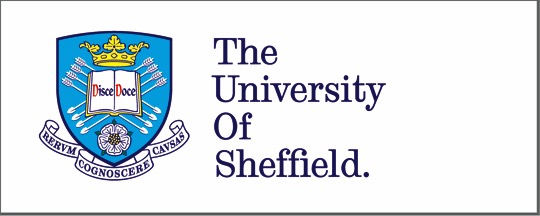  Economic and emission dispatch under the Electricity Market ReformBy:Fangting HuA thesis submitted in partial fulfilment of the requirements for the degree ofDoctor of PhilosophyThe University of SheffieldFaculty of EngineeringDepartment of Mechanical EngineeringEnergy2050Submission DateFebruary 2018  Declarations The candidate confirms that the work submitted is her own and that appropriate credit has been given where reference has been made to the work of others.The work performed in Chapter 3 of this thesis has been published in ‘International Transactions on Electrical Energy Systems’.I performed all the calculations, developed the economic and emission dispatch models and drafted the paper. My supervisors, Prof Lin Ma, Prof Mohammed Pourkashanian and Prof Derek Ingham provided helpful guidance on my research, helped to revise the paper drafts and supported the publication process. All the co-authors have permitted the inclusion of the published papers in the thesis.This copy has been supplied on the understanding that it is copyright material and that no quotation from the thesis may be published without proper acknowledgement.©2018 The University of Sheffield AcknowledgementsForemost, I would like to express my gratitude to my supervisor Professor Mohamed Pourkashanian and Professor Lin Ma who trusted me and gave me the opportunity to take part in this PhD program. I am grateful for their continuous guidance and dedication. Moreover, I really appreciate their encouragement for attending conferences, symposiums and trainings. I would like to thank Professor Derek Ingham and Dr. Kevin Hughes for their advice and the research discussions. Also my gratitude for their advice with my papers and thesis. A special thanks to Matthew Billson for his help in energy policies and economics.In addition, I am grateful to all Energy 2050 academics, research associates, PhD students and administrative staff. All the members in the Energy 2050 family are very friendly and willing to offer any kind of assistance at any time. Furthermore, I gratefully acknowledge Northern Powergrid for providing data of the Sheffield power grid for inclusion in my research. Moreover, I would like to thank Tianjin Huaneng Yangliuqing Co-generation Limited Liability Company for providing experimental data of the typical coal generators. I also appreciate the Met Office for providing wind data of St. Athan.Finally, I would like to thank my family. I could not have done my PhD without their unconditional support and love. Publications and presentations from this thesisPublications in scientific journalsF Hu, K Hughes, L Ma, M Pourkashanian. Combined economics and emission dispatch considering conventional and wind powers generating units. International Transactions on Electrical Energy Systems, Aug. 2017.Poster presentation in conferenceF Hu, K Hughes, D Ingham, L Ma, M Pourkashanian. Combined Economics and Emission Dispatch Considering Wind Powers and Grid-connected Battery Storage with Carbon Prices. EPSRC Centre for Doctoral Training in Energy Storage & Its Applications PGR Conference 2016, Sheffield, UK. Sep. 2016.F Hu, K Hughes, D Ingham, L Ma, M Pourkashanian. Dynamic Economic and Emission Dispatch Considering Wind Power with Carbon Price Floor and Emissions Performance Standard. Energy Research Symposium: Delivering low carbon energy for all. Sheffield, UK. Jul. 2017.AbstractNowadays, the global environmental pollution regulations drives the increase in the use of low-carbon sources as an alternative to conventional power generation. Moreover, the UK current energy policy, the Electricity Market Reform (EMR), has a strong focus on the security, affordability and decarbonisation of the energy system. In order to determine the optimal operation strategy from a techno-economics aspect under the EMR in the energy system, a Combined Economic and Emission Dispatch (CEED) model is investigated to solve the optimization problem in the energy system. This is able to find a security and affordability solution for the energy system. In addition, a wind-storage combined system (WSCS) is incorporated in the model. Furthermore, the Carbon Price Floor (CPF) and an Emission Performance Standard (EPS) are applied to model the support of EMR.The research in this thesis is progressive. The CEED model is investigated for a steady state energy system with conventional and wind power. Then the investigated model is developed to a dynamic state model; additionally, the dynamic model takes into account WSCS, which is in order to reduce renewable power uncertainty and the possible cost of waste and reserve power; finally, practical cases are studied using the model. To conclude, increasing the CPF at a low emission limit leads to an increase in the cost of an electrical system, but the increasing cost rate is mitigated by decreasing the emission limit. Furthermore, the CPF is able to dominate the dispatch at high emission limits. Nevertheless, at low emission limits, the EPS has a high impact on the dispatch. In addition, the renewable power has the superiority in both the economics and environment for a mid to long-term strategy for the UK. Moreover, the benefit of the WSCS is noticeable in economics, emissions and robustness. NomenclatureAbbreviationsRoman alphabetGreek alphabetSubscriptsMathematical SymbolsContentsDeclarations	iAcknowledgements	iiPublications and presentations from this thesis	iiiAbstract	ivNomenclature	viContents	xviList of Figures	xxvList of Tables	xxxiChapter 1:	Introduction	11.1	The role of energy systems	21.1.1	Energy systems in the UK	21.1.1.1 Conventional energy	21.1.1.2 Renewable energy	31.1.1.3 Energy storage in renewable energy systems	31.1.2	Energy policy in the UK	41.1.2.1 Electricity Market Reform (EMR)	41.1.2.2 Carbon Price Floor (CPF)	51.1.2.3 Emissions Performance Standard (EPS)	61.2	The role of economic dispatch	71.2.1	Economic dispatch (ED)	71.2.2	Combined economic and emission dispatch (CEED)	71.3	Thesis structure	91.3.1	Research proposal	91.3.2	Contribution of the thesis	91.3.3	Outline of the thesis	11Chapter 2:	Literature review	132.1	Overview of the models for electrical energy system	142.1.1	Dispatch model	142.1.1.1 Unit commitment model	142.1.2	Investment model	142.1.3	Electricity market model	152.1.4	Power system model	152.1.5	National level dispatch model in the UK	162.2	Overview of economic dispatch	172.2.1	Economic dispatch	182.2.2	Dynamic economic dispatch	182.3	Overview of combined economic and emission dispatch	222.3.1	Price penalty factor technique	232.3.2	Weighted sum method	232.4	Economic dispatch taking into account wind power	242.4.1	Uncertainty model in wind power	252.4.2	ED model taking into account waste and reserve of wind power	282.5	Economic dispatch including an energy storage system	332.5.1	Role of ESS in the UK	332.5.2	ESS for renewable power in ED	342.5.2.1 ESS modelling	342.5.2.2 ED models with ESS and wind power	352.6	Knowledge gaps	382.6.1	EMR in CEED model	382.6.1.1 CPF in CEED model	392.6.1.2 EPS in the CEED model	392.6.1.3 CfD in the CEED model	402.6.2	Energy storage in a DEED model considering waste penalty and reserve costs of wind power	412.7	Summary	42Chapter 3:	Steady state dispatch model of an electrical grid with conventional and wind power under the UK energy policies	433.1	Introduction	443.2	Methodologies	443.2.1	Objective functions	453.2.1.1 Cost functions	453.2.1.2 Emission functions	483.2.1.3 Emission constrained costs	493.2.2	Constraints	503.2.2.1 Real power balance	513.2.2.2 Power output limit	513.2.2.3 Emission limit	513.2.3	Wind power uncertainty modelling	523.2.3.1 Discrete portions of the wind power Weibull cdf	533.2.3.2 Continuous portion of the wind power Weibull pdf	543.2.4	Optimization Algorithm	543.2.4.1 Genetic algorithm	543.2.4.2 Sequential quadratic programming	563.2.4.3 Hybrid GA-SQP algorithm	563.3	Model validation	583.3.1	The CEED of conventional generators with three emissions	593.3.1.1 Scenario 1: w1 = w2 = w3 = w4 = 0.25.	613.3.1.2 Scenario 2: w1 = 0.4, w2 = 0.3, w3 = 0.2, w4 = 0.1	633.3.2	The ED of conventional and wind generators	643.3.2.1 Power system considering overestimation cost	663.3.2.2 Power system considering underestimation cost	683.4	Case study	703.4.1	Case 1: Electric system with 6 generation units and a wind farm	713.4.1.1 IEEE 30 bus system without wind power	753.4.1.2 IEEE 30 bus system with a wind farm	753.4.2	Case 2: Electrical system with 9 generation units and a wind farm	833.5	Discussion	883.6	Conclusions	90Chapter 4:	DEED model of an electrical system with conventional and wind power under the UK energy policies	924.1	Introduction	934.2	Methodologies	944.2.1	Objective functions	944.2.1.1 Cost functions	944.2.1.2 Emission functions	964.2.1.3 Emission constrained costs	974.2.2	Constraints	974.2.2.1 Real power balance	974.2.2.2 Power output limit	974.2.2.3 Ramp rate	984.2.2.4 Emission limit	984.2.2.5 Spinning reserve	994.3	Model validation	1004.4	Case study	1004.4.1	Data modification	1034.4.2	Case 1	1054.4.2.1 Inter-day results	1064.4.2.2 Intra-day results	1084.4.3	Case 2	1134.5	Discussion	1184.6	Conclusions	120Chapter 5:	DEED model of an electrical system with conventional and wind-storage combined system under UK energy policies	1225.1	Introduction	1235.2	Methodologies	1245.2.1	Objective functions	1245.2.1.1 Cost functions	1265.2.1.2 Emission functions	1275.2.1.3 Emission constrained costs	1275.2.1.4 ESS control strategy	1285.2.2	Constraints	1305.2.2.1 Real power balance	1305.2.2.2 Power output limit	1305.2.2.3 Ramp rate	1315.2.2.4 Emission limit	1315.2.2.5 Spinning reserve	1315.2.3	Energy conservation	1315.2.3.1 Power flow	1325.2.3.2 Power capacity	1325.2.3.3 Energy capacity	1325.2.3.4 Charging status	1335.3	Validation	1335.3.1	BESS status as a function of time step	1355.3.2	BESS status as a function of demand	1365.3.3	BESS status as a function of scheduled wind power	1385.4	Case studies	1405.4.1	Case 1	1415.4.1.1 Power outputs as a function of kO	1425.4.1.2 Power outputs as a function of kU	1435.4.1.3 The total cost	1455.4.1.4 ESS charging status	1465.4.1.5 Scheduled wind power	1475.4.2	Case 2	1515.4.2.1 Energy stored in the ESS	1525.4.2.2 Scenario in 2050 with restricted emission limit of EPS	1565.5	Discussion	1595.6	Conclusions	161Chapter 6:	A practical case study for a DEED model incorporating a wind-storage combined system under UK energy policies	1626.1	Introduction	1636.2	Data and modifications	1666.2.1	Conventional power	1666.2.1.1 Power output limit and ramp rate	1686.2.1.2 Cost function	1696.2.1.3 Emission function	1726.2.2	Wind power	1756.2.2.1 Wind farm	1766.2.2.2 Wind power uncertainty model	1766.2.2.3 Wind power price	1796.2.3	BESS	1806.2.4	Demand	1806.3	Case study	1826.3.1	Inter-day analysis	1836.3.2	Intra-day analysis	1876.4	Discussion	1916.5	Conclusions	193Chapter 7:	Conclusions and future work	1947.1	Summary of the main contributions	1957.1.1	CEED model of an electrical grid with conventional and wind power under the UK energy policies	1957.1.2	DEED model of an electrical grid with conventional and wind power under UK energy policies	1967.1.3	DEED model of an electrical grid with conventional power and wind-storage combined system under UK energy policies	1977.1.4	A practical case study for DEED model incorporating conventional power and wind-storage combined system under UK energy policies	1987.2	Research limitations	1997.3	Future prospects	2007.3.1	Power systems	2007.3.2	Economics and emissions	202List of references	203List of FiguresFigure 1.1 The CPF in the UK from 2010 to 2050.	6Figure 2.1 Fuel cost as a function of power output of a typical conventional generator unit with valve-point effects [101].	20Figure 2.2 Weibull distribution with different k values [148].	28Figure 2.3 The scheme for two types of electrical energy systems that combine with wind power generators and ESS. The left hand side is the WSCS and the right hand side is the grid-connected ESS.	38Figure 2.4 The principle of the CfD [170].	41Figure 3.1 Flow chart of hybrid GA-SQP optimisation algorithm.	57Figure 3.2 Optimal outputs as a function of conventional power cost, direct and overestimation wind power cost.	67Figure 3.3 Optimal outputs as a function of conventional power cost, direct and underestimation wind power cost.	69Figure 3.4 Percentage errors of Hetzer’s research and proposed CEED with vary underestimation wind power cost coefficients.	70Figure 3.5 Total costs of IEEE 30 bus electrical system installed (a) 10%, (b) 20%, and (c) 30% wind power capacity with different emission limits.	77Figure 3.6 Total emissions of IEEE 30 bus electrical system installed (a) 10%, (b) 20%, and (c) 30% wind power capacity with different emission limits.	81Figure 3.7 Total emission costs of IEEE 30 bus electrical system installed (a) 10%, (b) 20%, and (c) 30% wind power capacity with different emission limits.	82Figure 3.8 Optimal result. (a) Total cost, (b) Total emission and (c) Emission cost of an electrical system with nine conventional generators and installed 30% wind power capacity with different emission limits.	86Figure 3.9 Optimal result (a) Total cost, (b) Total emission and (c) Emission cost of an electrical system with nine conventional generators and installed 30% wind power capacity considering CO2 emission.	87Figure 4.1 Flow chart of DEED model.	99Figure 4.2 Demand in the Sheffield region on a typical weekday in March 2015.	101Figure 4.3 Illumination of the first three steps in the Figure 4.2.	102Figure 4.4 PF for the given system of a day with (a) no emission limit, (b) 230 tCO2e/h, (c) 210 tCO2e/h, (d) 190 tCO2e/h, and (e) 170 tCO2e/h emission limit of EPS.	107Figure 4.5 Cost of the Go Green scenario from 2010 to 2050.	110Figure 4.6 Cost of the No Progression scenario from 2010 to 2050.	111Figure 4.7 Emissions in the Go Green scenario from 2010 to 2050.	112Figure 4.8 Emissions in the No Progression scenario from 2010 to 2050.	113Figure 4.9 Power output at (a) 30 min time interval, and (b) 10 min time interval, where P1 to P6 are conventional generators 1 to 6 and W is the scheduled wind power.	114Figure 4.10 Cost as a function of power outputs from Table 4.1.	116Figure 4.11 Emission as a function of power outputs from Table 4.1.	116Figure 4.12 Total cost at each time step of a typical day in the Sheffield region with the 10 min and 30 min time intervals, respectively.	117Figure 4.13 Emissions at each time step on the typical day in the Sheffield region with the 10 min and 30 min time intervals, respectively.	118Figure 5.1 Flowchart of the proposed DEED control scheme to dispatch ESS.	129Figure 5.2 An IEEE 30 bus system with 6 conventional generators, a wind farm and an ESS [219].	134Figure 5.3 Energy stored in the BESS as a function of the constant demand from 210 to 300 MW at 30% wind power penetration of the peak demand.	136Figure 5.4 BESS charging gradient as a function of the demand at 30% wind power penetration of the peak demand.	137Figure 5.5 The BESS charging power and the under- and over-estimation wind power as a function of the scheduled wind power at 10% and 30% of the daily peak demand in the Sheffield region.	139Figure 5.6 Optimized power outputs as a function of the overestimation coefficient.	142Figure 5.7 Optimized power outputs as a function of the underestimation coefficient.	144Figure 5.8 The total cost with different under- and over-estimation coefficients that vary from 0 to 10 $/MWh.	145Figure 5.9 ESS charging status with different under- and over-estimation coefficients that vary from 0 to 10 $/MWh.	147Figure 5.10 Scheduled power output of W1 as a function of the under- and over-estimation coefficients.	148Figure 5.11 Scheduled power output of W1 as a function of the under- and over-estimation coefficients without ESS given in [46].	149Figure 5.12 Scheduled power output of W2 as a function of the under- and over-estimation coefficients.	150Figure 5.13 Scheduled power output of W2 as a function of the under- and over-estimation coefficients without ESS given in [46].	151Figure 5.14  Energy stored in the BESS and scheduled wind power on a typical weekday in the Sheffield region under CPF of 2010 to 2050 and for different EPS conditions. The left column is energy stored in the BESS and right column is the wind power. (a) and (b) are results at 210 tCO2e/h, (c) and (d) are results at 190 tCO2e/h and (e) and (f) are results at 170 tCO2e/h.	153Figure 5.15 The total cost on a typical day in the Sheffield region under a CPF in 2050 and emission limit of 170 t/h with a 30% wind power penetration.	156Figure 5.16 The total emissions on a typical day in the Sheffield region under a CPF in 2050 and emission limit of 170 t/h with a 30% wind power penetration.	157Figure 5.17 The under/over estimation cost on a typical day in the Sheffield region under a CPF of 2050 and emission limit of 170 t/h with a 30% wind power penetration.	158Figure 6.1 A schematic of a hypothetical local off-grid electrical system that consists of a conventional power station and a WSCS including an on-shore wind farm and a BESS and the power flow in the system.	165Figure 6.2 Parabolic fit for the cost as a function of the power output.	172Figure 6.3 The wind speed distribution and Weibull distribution at the weather station and the Weibull distribution of the wind farm.	179Figure 6.4 Hourly demand data in Estonia on a typical weekday.	181Figure 6.5 The PF for the given electrical system on the typical day with different emission limits of EPS.	184Figure 6.6 Emission reduction compared to the unlimited emission level of the CPF from 2010 to 2030 as a function of the emission limit of EPS.	185Figure 6.7 Emission cost in the total cost as a function of the CPF for the given electrical system on the typical day with different emission limits of EPS.	186Figure 6.8 Scheduled wind power on a typical weekday under CPF of 2010 to 2050 and for different emission limits of EPS. (a) no EPS, (b) 775 tCO2e/h emission limit, (c) 750 tCO2e/h, (d) 725 tCO2e/h, (e) 700 tCO2e/h, and (f) 675 tCO2e/h.	188Figure 6.9 Energy stored in the BESS on a typical weekday under CPF of 2010 to 2050 and for different emission limits of EPS. (a) no EPS, (b) 775 tCO2e/h emission limit, (c) 750 tCO2e/h, (d) 725 tCO2e/h, (e) 700 tCO2e/h, and (f) 675 tCO2e/h.	189List of TablesTable 2.1 A summary of the models employed for the analysis of electricity systems.	16Table 2.2 The constraints of DED that effect the different aspects and equation classified in different aspects.	21Table 2.3 The ED model taking into account the waste penalty and reserve costs of wind power.	30Table 2.4 The roles of ESS with different technologies installed in energy storage projects in the UK up to 2016.	31Table 3.1 The carbon price floor (CPF) in the UK [24].	50Table 3.2 Coefficients in the cost functions and constraints of power outputs of the IEEE 30 buses system with 6 thermal generators [189].	60Table 3.3 The coefficients in the emission functions [189].	61Table 3.4 Validation result of scenario 1: w1 = w2 = w3 = w4 = 0.25.	62Table 3.5 Validation result of scenario 2: w1 = 0.4, w2 = 0.3, w3 = 0.2, w4 = 0.1.	63Table 3.6 The cost coefficients and the power output ranges of generators [46].	65Table 3.7 Costs and emissions of the IEEE 30 buses electrical system with conventional power and different wind power capacities at 1800 MW demand.	73Table 3.8 Coefficients in the cost functions and constraints of power outputs of the electrical system with 9 thermal generators [97].	84Table 3.9 Coefficients of emission function [97].	85Table 4.1 Coefficients in the cost functions and constraints of power outputs of the IEEE 30 buses system with 6 thermal generators.	104Table 4.2 Coefficients in the emission functions and constraints of power outputs of the IEEE 30 buses system with 6 thermal generators.	104Table 4.3 Ramp rates of the IEEE 30 buses system with 6 thermal generators.	105Table 4.5 Future energy scenarios for the Go Green and No Progression.	109Table 5.1 Objectives and constraints equations employed Chapter 4.	125Table 6.1 Objectives and constraints equations of Chapter 5.	167Table 6.2 Power output limit and ramp rate of the typical type of coal-fired generators [233].	169Table 6.3 Experimental power output combustion rate and the efficiency of the typical type of coal-fired generators [233].	169Table 6.4 Fuel mass and its cost of combustion at different power outputs [234].	171Table 6.5 Coefficients and variance of the parabolic fit equation for the fuel cost of the typical charcoal and generators.	171Table 6.6 The ultimate analysis and removal efficiency of the typical Shenhua coal AR [234].	173Table 6.7 Molar mass of C, S, N and their oxidised emissions.	174Table 6.8 Mass of the emissions at different power outputs.	175Table 6.9 Coefficients and variance of the parabolic fit equation for CO2, SO2 and NOx for the typical charcoal and generators.	175Table 6.10 Technical specification of the Siemens wind turbines SWT-3.0-113 installed in the Pen y Cymoedd wind farm.	176Table 6.11 Weibull parameters for the weather station and the wind farm.	178IntroductionSummaryThis chapter introduces the thesis motivation. With the rise in global development, energy is playing an increasingly more important role in the world. Increasing pollutants and greenhouse gas (GHG) emissions are driving a replacement of conventional power sources with renewables. In the UK, the energy market has been and is being reformed and the security, affordability and decarbonisation has become the first priority in all energy systems. Therefore, the optimization dispatch of the UK energy system should consider the new energy policies and the new energy resources and the aims, contributions and outline of this thesis are described and discussed in this chapter.The role of energy systemsSince the second Industrial Revolution, electricity and energy has become widely used [1, 2]. In general, an energy system consists of energy generation, transmission, distribution and energy demand aspects [3]. Moreover, in the context of energy economics, an energy system is a technical and economic system that meets the energy demand [4]. Nowadays, the electricity generation in the energy systems of the world was 23536 TWh in 2014 [5] and the widely used energy resources are coal, oil, natural gas, nuclear, biomass and other renewables, such as hydro, solar PV and wind [3], but with a growing emphasis on wind. Energy systems in the UKIn the UK, the electricity generation was 357 TWh in 2016 and the major power producers are coal, gas, nuclear, oil, wind, hydro, solar and bioenergy [6, 7].Conventional energyConventional energy is the power resources that use fossil fuels, such as natural gas, oil and coal [8, 9]. At present, over 50% of the UK’s electricity is produced by fossil fuels. In 2015, natural gas generated 42% of the electricity, coal produced 9% and oil supplied a very small amount, which was under 1% [7]. Coal was the largest source of electricity generation in the UK until the mid 1990s [10]. However, in order to reduce the emissions, the UK government announced that it will close coal-fired power generations without Carbon Capture and Storage (CCS), in Great Britain by 2025 [11]. Gas-fired power generation usage has risen in the UK since the early 1990s [12]. In 2016, there was about 32 GW Combined Cycle Gas Turbine (CCGT) capacity in the UK and 26 GW extra will be deployed by 2030 [7, 12], which is an increment by over 80%. Therefore, although the coal-fired generation will be reduced, conventional power will still dominate the energy generation in the UK in the near future.Renewable energyMore stringent environmental pollution regulations urges drives the increase in the use of renewable resources as alternatives to conventional power generations and one of these renewable sources, which is widely used in the UK, is wind energy. The Department of Energy and Climate Change (DECC, now Department for Business, Energy & Industrial Strategy, namely BEIS) indicated that in 2020, the UK can deliver 234 TWh of renewable energy overall, which is 15% of the forecasted energy consumption. In 2014, 20.3% of the renewable energy in the UK was supplied by wind [13], and by 2020, wind energy will supply 57 to 90 TWh, which is between 24% to 38% of the total renewable energy in the UK.Energy storage in renewable energy systemsWith the increasing installed renewable power into power grids, especially the variable renewable energy (VRE) with low dispatchability, high variability and low predictability, such as wind and solar PV with inherent intermittent nature [13-15], the grid-connected VRE may cause power fluctuation and voltage instability. Therefore, the reliability and stability of the power grid has been reduced [16-20]. However, the Energy Storage System (ESS) in renewable energy systems increases the robustness of the energy system and mitigates the renewable power variations by absorbing and releasing energy when VRE is required and provides ancillary service for voltage and frequency stability in the grid [18, 19, 21].  Up to 2015, there was 33 GWh of ESS capacity and 27 ESS projects in the UK and 15 of these projects were used for renewable energy time shift [18]. Energy policy in the UKThe current energy policy in the UK is the Energy Act 2013 [22], which sets a decarbonisation target for the UK energy system. Moreover, the UK government is committed to the Climate Change Act by reducing emissions by 80% from their 1990 levels by 2050 [23-25]. In order to achieve this carbon target, the Electricity Market Reform (EMR) is stated in the Energy Act 2013 and it is supported by the Carbon Price Floor (CPF) and an Emission Performance Standard (EPS) [22, 26].Electricity Market Reform (EMR)EMR was  introduced by the UK government for three objectives, which are to keep the lights on (security), to keep energy bills affordable (affordability), and to decarbonise energy generation (sustainability) [26, 27]. The key elements of EMR are as follows:  A mechanism to support investment in low-carbon generation: Feed-in Tariffs with Contracts for Difference (CfD). A mechanism to support security of supply.The institutional arrangements to support the reform.     And these mechanisms will be supported by following:  The Carbon Price Floor (CPF).The Emissions Performance Standard (EPS).Electricity Demand Reduction.Measures to support market liquidity and access to market for independent generators.Effective transitional arrangements.Carbon Price Floor (CPF)In order to improve the environmental conditions and reduce the greenhouse gases (GHG), the European Union Emissions Trading System (EU ETS) provides a market for the carbon allowances trading and sets the carbon price [28]. The carbon price is a tax rate on the emission of one tonne of CO2 or the equivalent GHG [29].The CPF consists of the EU ETS allowances price and the Carbon Price Support (CPS), which is a UK-only tax [30]. According to the Fourth Carbon Budget of the Committee on Climate Change [24], the CPF in the UK from 2010 to 2050 are shown in Figure 1.1. The carbon price in 2010 was zero because the CPF started from 2013 [30]. It can be observed from Figure 1.1 that the CPF value increases dramatically from 2010 to 2050. Emissions Performance Standard (EPS)EPS is a regulatory component of the National Planning policy. It provides a limit on the emissions of new fossil fuel power stations, namely 450 gCO2/kWh, which is about half of the  emissions of coal-fired power generation without CCS [26, 31].  BEIS stated that one of the options to place the closure of unabated coal into effect is to modify the existing EPS on the emission limit per unit of generated electricity at any point in time, rather than have an annual limit [10]. Therefore, an emission limit of per unit of generated electricity at any point in time will be considered in this thesis in order to contain this new feature of the EPS.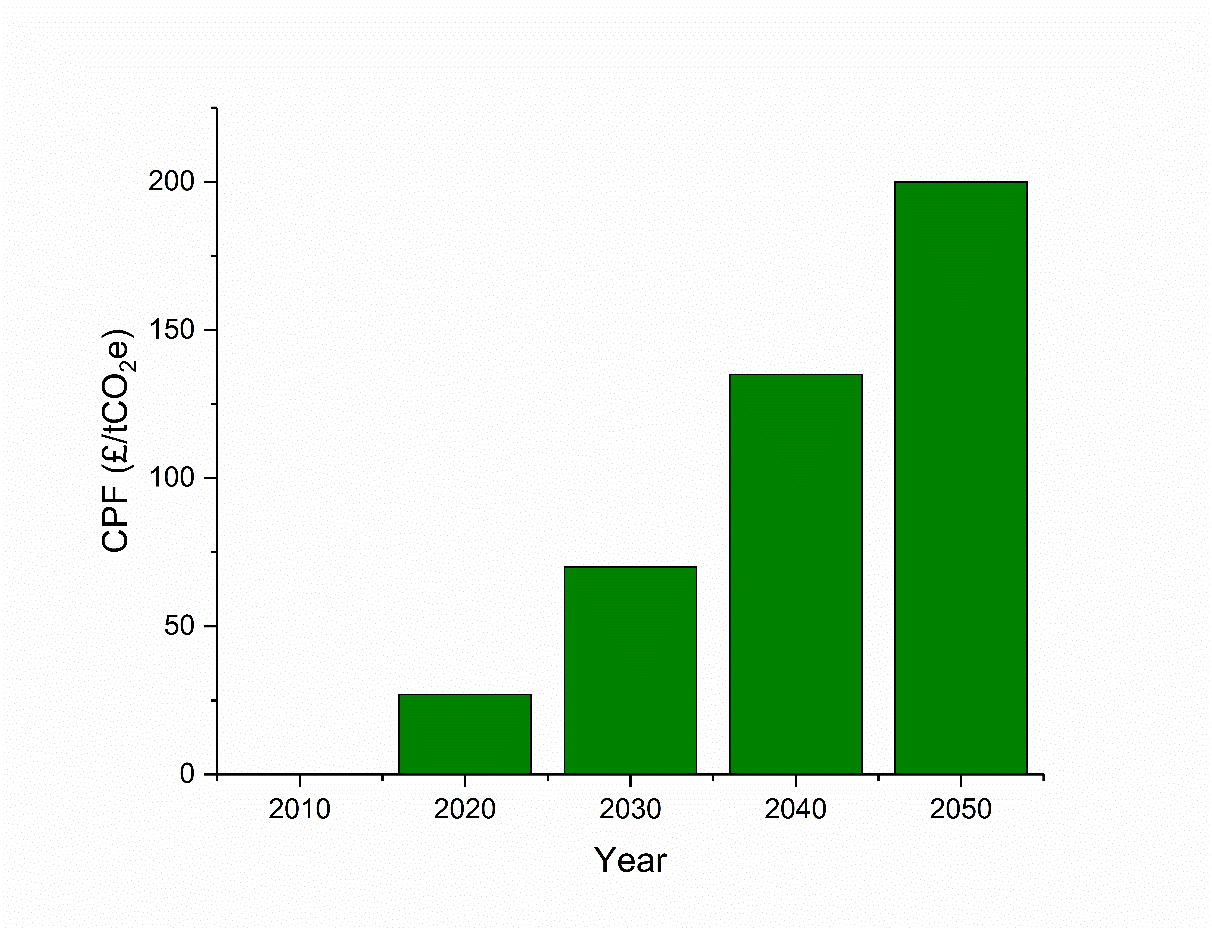 Figure 1.1 The CPF in the UK from 2010 to 2050.The role of economic dispatch According to the EMR, sufficient energy supply is required in the system in order to secure the energy system. At the same time, the affordable electricity bill requires a low supply cost in the power generations. Therefore, the balance between the demand and supply in the energy system should be found and the cost of the supply should be minimized.Economic dispatch (ED)To determine the optimal operation strategy of the energy system under the EMR, the balance of the demand and supply and the minimization of the supply cost should be considered. Therefore the economic dispatch (ED) is introduced and this is defined by the EPAct section 1234, namely ‘The operation of generation facilities to produce energy at the lowest cost to reliably serve consumers, recognizing any operational limits of generation and transmission facilities’ [32]. Initially, to consider the electricity grid balance in techno-economic terms, the ED is introduced and the ED of thermal power generating units has been proposed since 1920, or even earlier [33]. Combined economic and emission dispatch (CEED)With the growing concern for the environment, CEED models have been developed for an electrical system consisting of fossil-fired power plants in the 1990s [34-36]. Initially, the CEED considered only conventional powered generators [34-39]. With the ever-increasing use of renewable power, the power system network now is not only allocating system power from conventional generators but also from renewable power plants, such as wind farms [40, 41], solar PV plants [42, 43] and hydro power stations [44, 45]. Due to the negligible emissions in renewable power generation, the dispatch of renewable resources does not have emission dispatch [33, 46]. Nowadays, wind power is in the top two of the renewable energies in the UK and it is still increasing [47], and therefore in this thesis, the wind power is a representation of the renewable energy. Nonetheless, in the ED model that incorporates wind power, the unpredictable wind power outputs become a non-negligible problem. Uncertainty in the conventional energy sources, such as the cost and fuel inputs, are much lower and controllable than that of the wind power output.Moreover, low carbon resources, such as renewable power, can help with the decarbonisation in EMR and in the future it will be more widely applied to the energy system in the UK.  Nevertheless, most of the low carbon resources are high in cost [48]. Further, the CPF also leads a high cost of the GHG emissions from conventional power resources. Thus the balance between fuel and emission cost is important to the future energy market and the CEED should be introduced into the UK energy system.Therefore, it is very important to investigate a CEED model that is useful when researching the optimal operation strategy in the energy system under the current UK energy policies when considering the conventional power, renewable power and ESS.Thesis structureThe research aims, contribution and outline of the thesis is described in this section. Research proposal The research aims of this thesis are as follows:To develop a dispatch model in order to determine the optimal operation strategy of the future UK energy system under the current UK energy policies, specifically, the EMR. Therefore, three objectives should be achieved in the model: the security of the energy system, namely the demand and supply balancing and reserve power; the affordability, namely minimizing the cost; and the decarbonisation, which is able to be achieved by the renewable power and its ESS for time shifting, the CPF for the GHG emission and an emission limit level from the EPS.To develop a novel approach for building a model of ESS in WSCS that is for the renewable energy time shift. This method is based on the uncertainty of the renewable power and the waste and reserve of the renewable power. Contribution of the thesisFirstly, a novel steady state CEED model that involves conventional and wind power in an energy system, and considers the EMR has been investigated by studying the UK energy system between 2010 to 2050. A new CEED model that determines the optimal operation strategy for the given system on the power dispatching with the inclusion of wind power waste and reserve and the environmental aspect, especially the CPF of GHG and the emission limits of EPS in decarbonisation scenarios has been developed and accomplished. Moreover, the wind power is modelled by the Weibull distribution and takes into account the waste and reserve power.Secondly, a dynamic EED (DEED) model that incorporates conventional power and wind power in an energy system and includes the CPF and emission limits of EPS has been developed based on the investigated CEED model. It has been investigated in this study with a daily half-hourly to hourly optimization dispatch in the UK energy system between 2010 and 2050. A  typical daily half-hourly demand profile in the Sheffield region under the UK decarbonisation policies of a given system in several possible scenarios from 2010 to 2050.Thirdly, a novel DEED that incorporates conventional power and a WSCS, which consists wind power and an ESS that is used for renewable power time shifting in an energy system, and takes into account the CPF and emission limit of EPS has been developed. The ESS has been modelled and the state of charge (SoC) has been decided by considering the optimization of the waste and reserve of the wind power using the uncertainty of the wind power that employs the Weibull distribution.Finally, a practical case study has been applied to the DEED model that incorporates conventional power, wind power and an ESS and takes into account the CPF and emission limits of EPS. The practical data for the conventional generators have been collected from the experiment results. The data for the wind farm, wind speed profile, ESS of the wind farm and the demand have been collected from open resource databases. Moreover, the practical data from the available experimented data has been fitted to find the variables that occurs in the objective and constraints functions in the model. Outline of the thesisIn Chapter 1, a general introduction to the motivation for the CEED model that determines the operation strategy of the future UK energy system is introduced. In Chapter 2, a detailed historical and critical literature review of the energy dispatch is presented. Further, the knowledge gaps in the energy dispatch are discussed.In Chapter 3, a novel CEED model for a combined conventional and wind power system that incorporates CPF and emission limits of EPS is developed. The uncertainty of the wind power is modelled by the Weibull distribution and the value of the waste power penalty and reserve power cost are considered according to the uncertainty in the wind power. Also, two case studies are presented and discussed. Chapter 4 investigates a DEED model which incorporates conventional and wind power and considers CPF and the limit of the EPS on the emissions aspect, and this is based on the CEED model presented in Chapter 3. A case study with the demand profile of the Sheffield region is presented and discussed.In Chapter 5, a novel DEED model for a dynamic energy system that involves conventional, wind power and an ESS that incorporates CPF and emission limits of EPS is developed. The proposed model is based on the DEED model presented in Chapter 4 and the ESS in the model aims to reduce the costs of waste and reserve power and the uncertainty of the wind power. Two case studies are presented and discussed.Chapter 6 presents a practical case study to the DEED model of an electrical grid with conventional and wind power and with an ESS incorporating CPF and emission limits of EPS based on the UK energy policies. The practical case study investigates a hypothetical off-grid electrical system in Wales by applying the appropriate practical experimental data for the conventional power, the wind farm that includes wind turbines, wind speed profiles and ESS, and the demand to the DEED model as given in Chapter 5. In Chapter 7, the key findings and conclusions in the research are presented. Moreover, the limitations of the thesis and some suggestions for the possible future investigations are discussed.Literature reviewSummaryThis chapter presents a historical and critical literature review of economic dispatch. Firstly, a general review of the different models in electrical energy systems are introduced. Secondly, a historical review on the economic and emission dispatch is presented. Moreover, a critical review of the current economic dispatch models that takes into account wind power uncertainty and ESS is discussed. Finally, some of the knowledge gap and the aim of the thesis are addressed.Overview of the models for electrical energy systemThere are several different types of models that can be used to analyse the electricity energy system, such as the dispatch model, investment model, electricity market model and power system model. All these models may be combined produce just one model that includes all their features [49-51].   Dispatch modelA dispatch model is a short-term utility planning model for minimizing the operational cost in an energy system with a set of portfolios for the resources that balance the power demand for electricity [49, 52, 53]. Unit commitment modelThe unit commitment model is a type of dispatch model that is used to optimize the operation schedule of different generation units with the power [51, 54-57]. Different generation units have their own specific properties, such as type of resources, costs, power output range and ramp rate [49, 51, 54-57]. Most of the generation properties are considered as operation constraints in this model.Investment modelThe investment model is a long-term planning model for an optimal portfolio of power plants and transmission [52]. Typically, it aims to minimize the levelized cost of electricity (LCOE), which includes capital costs, fuel costs, operations and maintenance costs, financing costs, and an assumed utilization rate for different plant types [58]. It is able to evaluate the outcomes of the different policies [49]. Electricity market modelThe electricity market model considers the market behaviours in an optimization model. It is able to be either short, mid or long term [52, 59, 60]. The electricity market model is able to be included in the dispatch model and takes into account the market feature in the dispatch optimization. For instance, a price-based ED model is to maximize the profit of the generation companies, which means maximizing the difference between the revenue and cost of generation [61] and a bid-based ED model that aims to maximize the social benefits, i.e. to maximize the difference between the benefit to the customer and the cost of the generator to the system operator [62].Power system modelThe power system model is a simulation model that analyses and visualizes the power flow of the given load and the generation at each bus in an electrical power transmission system [49]. The long-term planning power system models are designed for electrical system planning purposes and the short-term and real-time ones are used for operational network management for an electrical energy system [63].The short-term and real-time models are able to be optimized by taking into account the dispatch model [64-67]. In general, a dispatch model can be a black-box problem; however, it can also combine a dispatch model and a power system model to a white-box problem with a given transmission system [49, 50, 68, 69].Table 2.1 lists a summary of the different types of electrical energy system models that have been introduced in this section.Table 2.1 A summary of the models employed for the analysis of electricity systems.National level dispatch model in the UKIn recent years, there are two national level dispatch models in the UK, one is called the Dispatch Model by the National Grid [70], and the other is the Dynamic Dispatch Model (DDM) by DECC [71]. The Dispatch Model by the National Grid [70] was investigated in order to minimize the generation costs of the UK electrical systems by taking into account the electricity transmission and generation mix within the Gone Green and Slow Progression scenarios [72]. In addition, this model gives an hourly solution of a one-year horizon using linear programing.  The DDM by DECC [71] is a model that mixes with the dispatch, investment and electricity market models. It takes into account the dispatch module, investment decisions and the new plant module in the dispatch. The DDM model aims to analyse the electricity dispatch and the investment decisions in the GB power generation market from 2010 to 2050.  Further, this model gives a half-hourly solution of a day horizon. As these two models are national level modelling, the generations and their capacities were modelled at the national fuel type level and consider the short run marginal cost (SRMC) [73], for the power plants. Moreover, they do not take into account the unit commitment and power system model [70, 71].Overview of economic dispatchIn general, the optimal dispatch model of generation, also called the economic dispatch (ED) of generation, is a method to balance the demand and supply in energy with minimum fuel costs by employing optimization procedures. Due to the fuel costs of the different generators being different, the generation of different resources will vary [65]. Economic dispatchIn order to balance the fuel and emission costs, an improved dispatch in the electricity grid is proposed. Initially, this considers the electricity grid balance in economic terms, and the economic dispatch (ED) is introduced. The ED of thermal power generating units have been proposed since 1920, or even earlier [33, 69]. Further, the ED model is a short-term planning model, which normally requires a day-ahead forecast through real-time delivery. For day-ahead scheduling, hourly or sub-hourly forecasts are necessary [52]. Therefore, in most of the research on this topic, the ED model is used for the dispatch strategy on a 24 hours’ time horizon with an hourly time interval [39, 74-76].Most of the ED models consider unit commitment [45, 46, 49, 51, 54-57, 77-80]. As the ED models are able to combine with other models, some of the models involve features in the power flow [50, 64-69] and electricity market [52, 61, 62, 79, 81-85] in the ED model. The basic generation dispatch is steady dispatch.  However, it is difficult to deal with real-time demand because it cannot process large variations in the demand according to the ramp rate limitation of the generators [86-88].  Dynamic economic dispatchIn order to minimize instantaneous operating cost of an electrical power system over a certain period, the dynamic economic dispatch (DED) was proposed since the 1980s [86, 88-90]. The DED models the power system generation as a control system. The variables are the electrical power outputs of the generators. The DED is solved by a breakdown of the dispatch period into small time intervals. In each time interval, the power system is assumed to be in a steady state and the electricity demand is assumed a constant in that state. The steady dispatch problem is solved under static constraints at each time interval and the ramp rate constraints are solved between consecutive intervals in time [88, 89, 91]. There are three steps in the formulation of a DED problem [91]:Select an appropriate objective function. The aim of an objective function is to minimize the total cost [89, 92]. In industry, the standard practice is that the fuel cost as a function of the power output of a conventional generator in the ED is handled by a polynomial [93]. Usually, the cost objective function of the power output is expressed by a smooth quadratic function [46, 88, 94, 95], a cubic function [93, 96, 97], or a quadratic function with the non-smooth valve-point effects, which takes into account the valve control of the steam turbine and different valves open sequentially for a given output [41, 76, 98-100]. Figure 2.1 indicates the fuel cost variation of a typical conventional generator unit with valve-point effects [101].Determine the constraints that fit the problem. In the DED problem, the following constraints may be considered in the demand-supply power balance, ramp rate limits, generation capacity, spinning reserve, emission limits, security constraints, transmission limits, transmission loss, prohibited operating zones and demand side management [51, 91]. These constraints affect the generators, demand of electricity system, and network. Moreover, they are classified into three aspects: equality, inequality, and dynamic due to their data state. Table 2.2 lists the constraints of the DED that effect the different aspects and equation that are classified in different aspects.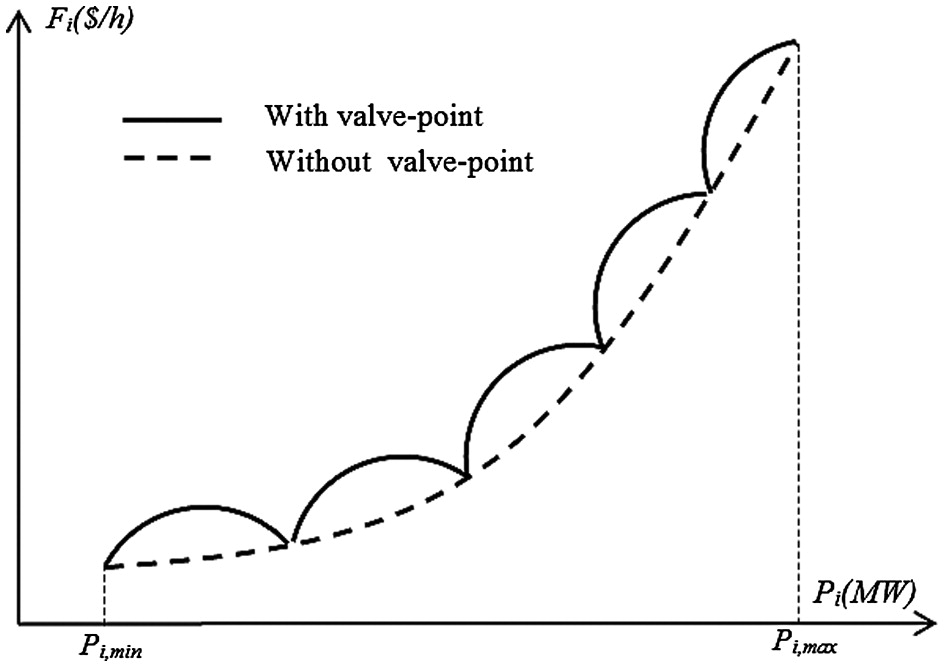 Figure 2.1 Fuel cost as a function of power output of a typical conventional generator unit with valve-point effects [101].Choose a suitable optimization algorithm that gives a good optimal solution within an acceptable computing time. There are three types of algorithms that  commonly can be used to solve economic dispatch problems, namely:Traditional mathematical iterative algorithms, such as dynamic programming [92], interior point methods [102] and linear programming [70, 82, 88]; Table 2.2 The constraints of DED that effect the different aspects and equation classified in different aspects.Artificial intelligence techniques, e.g. genetic algorithm (GA) [76, 115, 116], evolutionary programming (EP) [38, 62, 117, 118] and differential evolution (DE) [98, 119-121]; Hybrid methods, e.g. particle swarm optimization with sequential quadratic programming (PSO-SQP) [122, 123], GA-SQP [77] and EP-PSO-SQP [124].Overview of combined economic and emission dispatchWith the growing environmental problems, combined economic and emission dispatch (CEED) models have been developed for an electrical system consisting of fossil-fired power plants in the 1990s [34-36, 125]. Then the dynamic economic and emission dispatch (DEED) model was developed in the 2000s [126]. It deals with the schedule of the generator outputs with the predicted load demands over a certain period of time in order to minimize the costs and the emissions simultaneously [76]. The most commonly considered emissions in the dispatch are CO2, SO2 and NOx [93, 95, 127-129]. Moreover, researchers have used the same form of the emission objective function as for the cost function. Therefore, the DEED model normally has 2 to 4 objective functions, and this gives rise to a multi-objective optimization problem and some of these functions may conflict with each other in optimization. Therefore, two methods are developed in order to solve the governing multi-objective DEED problem, namely the price penalty factor technique and the weighted sum method (WSM) [125].Price penalty factor techniqueOne of the methods to solve the governing multi-objective DEED problem is the price penalty factor technique, which converts the multi-objectives into a single objective by multiplying a price penalty factor with the unit ($/kg) to the emission objective function. The penalty factor normally is expressed as a ratio of the fuel cost to the emission at different generators power output as follows [93, 127, 130, 131]: where hi is the price penalty factor, C(Pi,a) is the fuel cost of the conventional generator i at a power output a and E(Pi,b) is the emission cost of the conventional generator i at a power output b.The price penalty factor can be a max-max price penalty factor, min-min price penalty factor, min-max price penalty factor, max-min price penalty factor, average price penalty factor and common price penalty factor [93, 127, 130, 131].Weighted sum methodAnother method is the weighted sum method (WSM), which is a trade-off between all the objective functions. Each objective function is multiplied by an artificial unitless weight factor from 0 to 1, which normally accords to the importance of the objective, and the sum of all the weight factors is 1 [93, 125, 131, 132]. The CEED problem with a weight factor can be expressed as follows:where F is the fitness of the objective function, w1, w2 and w3 are the weight factors and ,  and  are the emissions of the CO2, SO2 and NOx, respectively.In addition, these two methods can be combined to give one CEED model [93, 131] and they are user-defined factors to evaluate the cost of the emissions.Economic dispatch taking into account wind power Initially, the ED took into account only conventional powered generators [34-39]. Although the optimization algorithms are different, most of these studies used multi-objective optimization to accomplish the balance between the cost and emission minimizations. With the ever-increasing use of renewable power, the power system network now is not only allocating system power from conventional generators but also from renewable power plants, such as wind farms [40, 41], solar PV plants [42, 43] and hydro power stations [44, 45]. Due to the negligible emissions in renewable power generations, the dispatch of renewable resources does not have emission dispatch [33, 46]. Nowadays, wind power is in the top two of the renewable energies in the UK and it is still increasing [47]. Nonetheless, in the ED model that incorporates wind power, the unpredictable wind power outputs become a non-negligible problem. Uncertainty in conventional energy sources, such as cost and fuel inputs, are much lower and controllable than that of the wind power output.Uncertainty model in wind power In order to determine the uncertainty in wind power, some researchers have investigated the modelling of the stochastic nature of the wind speed. Almost all the researchers have modelled the wind power stochastic by employing the probability density function (pdf) [41, 46, 99, 133-137]. There are many different uncertainty models in wind power that have been employed by the ED model and these are as follows (the order is listed by the time of the research published):Wang and Singh [138] used a fuzzy quadratic membership function where the wind penetration is defined in order to indicate the system security level.Hetzer et al. [46] created an ED model that takes into account the uncertain nature of the wind power by employing the Weibull distribution. Peng et al. [98] used the same model using a different optimisation algorithm. These researches transformed the wind power to a linear relationship with the wind speed. Cheung and Rios-Zalapa [139] took into account wind power as a random variable when taking into account the confidence interval in the demand. Elshahed et al. [140] and Alham et al. [75] modelled the wind power uncertainty by employing the Weibull distribution and taking into account the tolerance of the demand that cannot be satisfied. Liu et al. [133] investigated a general pdf for the wind power with a given probabilistic forecasting of the wind farm. Cheng and Zhang [134] developed a chance constraint of the wind power, which sets an upper bound for the wind power generation and the probability where this upper bound can be realized is no less than a given confidence level. Moreover, they applied the beta distribution to model the wind power pdf. Jin et al. [41] modelled the wind power output using the Weibull-Gamma distribution.Ran et al. [135] applied the Gaussian distribution to the wind and solar power probabilistic model. Roy et al. [136] used the Weibull distribution with a cubic relationship between the wind speed and wind power. This relationship has a smoother wind power output but is more complex in the wind power transform.Geetha et al. [78] designed a fuzzy logic model for the cost of wind power in the ED model, and this is based on the Mamdani method [141]. If the demand is low, the wind cost coefficient is low; if the demand is medium and the wind velocity is high, the wind cost coefficient is low; if the wind velocity is low but the demand is high, the wind cost coefficient is high. In addition, the wind power cost varies linearly with the cost coefficient.It can be found from these investigations that the wind power uncertainty model is a good probability distribution of the stochastic nature of the wind speed and wind power and there are many suitable models that can describe an acceptable estimation of the wind speed data. Although there are many different models that are suitable for the uncertainty in the wind power in the ED model, the two-parameter Weibull distribution, which takes into account the shape and scale parameters, is still one of the most widely used and highly appropriate probability distribution function for the analysis of wind speed data and wind power [142-146]. The probability distribution function of the wind speed is expressed as follows [46, 147]: where v is the random variable of wind speed, k is the dimensionless shape factor of the Weibull distribution and c is the scale factor with the unit m/s. Figure 2.2 shows the Weibull distribution with varying k [148].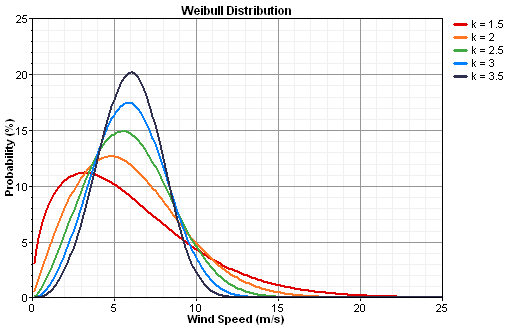 Figure 2.2 Weibull distribution with different k values [148].ED model taking into account waste and reserve of wind powerSome research has been performed on modelling the stochastic uncertainty nature of the wind speed and waste penalty and reserve costs of wind power, where the waste penalty appears when the system not using all the available wind power and the reserve costs relate to the requirement of the reserve power when the available wind power is not enough [41, 46, 99, 136, 137].This has become a popular model when dealing with the wind power in the ED problems and it is still well used [149]. The development of this model is described as follows:First of all, Hetzer et al. [46] created a new ED model of the conventional power generators and wind-powered generators. They introduced direct, waste penalties and reserves costs of wind power into the ED problem. They also considered the uncertain nature of the wind speed by the Weibull distribution in order to solve the stochastic dispatch problem. In this model, the wind power scheduled from a particular generator is strongly dependent on the value of the reserves and penalty cost factors associated with that generator. Mondal et al. [137] introduced the emission dispatch to the ED model by Hetzer et al. [46] using a gravitational search algorithm. They used price penalty factors to blend the emissions with the normal fuel cost. However, they did not consider the penalty and reserve emissions of the wind power in their research. Jin et al. [41] added an environmental objective function for the emission as well as the penalty and reserves wind power costs. Also, they modelled the wind power output by the Weibull-Gamma distribution. Azizipanah-Abarghooee et al. [150] improved this CEED model to a system with both wind and solar power and also thay cosidered the chance constraint of wind power.Dubey et al. [99] applied a hybrid flower pollination algorithm (HFPA) to the CEED model by Jin et al. [41] with the time dimension. Supingklad et al. [151] considered the BESS in the research of Mondal et al. [137]. The BESS for the system is gird-connected and it is not wind farm connected. Also, they used stochastic weight trade-off PSO (SWT-PSO) as the optimization algorithm.Wang et al. [152] developed a chance-constrained limit of the power flow for the CEED model and used the Gaussian Mixture Model (GMM) for the wind power uncertainty.The latest research on this model was published by Zhang et al. [149] in January 2018. This research has an improved optimization algorithm, which is a generalized piecewise normal boundary intersection (GPNBI) approach and it was inspired by the multi-objective strength differential evolution (MOSDE).Table 2.3 lists and compares some of the models that take into account waste penalty and reserve costs of wind power in order of the time of the research published.Table 2.3 The ED model taking into account the waste penalty and reserve costs of wind power.Table 2.4 The roles of ESS with different technologies installed in energy storage projects in the UK up to 2016.Economic dispatch including an energy storage systemWith the increasing use of renewable resources, the energy storage system (ESS) has become more and more important in the ED model. Role of ESS in the UKThe ESS with different technologies has played different roles in the UK energy system. The role of the ESS depends on its size and the technology [153-156]. Table 2.4 lists the roles of ESS with different technologies installed in energy storage projects in the UK up to 2016 [18, 19]. In addition, there are 39 installed operational, announced or contracted energy storage projects in the UK up to 2016 [19] with 5 PHSes, 5 electro-mechanical storage (such as flywheel, compressed air storage and liquid air storage), 3 thermal storage (such as phase change material heat battery and heat thermal storage) and the rest of them are all electro-chemical storage (battery).ESS for renewable power in ED In general, the ESS takes into account DED problems because the charge and discharge are a dynamic process. ESS modellingThe energy conservation of the ESS is usually modelled as a part of the constraint in the ED model. The different aspects that can be considered in the ESS modelling are described as follows [75, 151, 157]:Power flow. Different to other resources, the ESS is able to flow in and out of the total supply. Conservation loss of charge and discharge. Standby loss of the ESS.The current energy state of the ESS. For a battery ESS (BESS), this can also be expressed as the State of Charge (SoC). The current energy state is influenced by the last energy state, the charging state and the size of the ESS.The rated power and energy capacity of the ESS, which is the size of an ESS.Sometime the ESS has a limit on the usage of its total capacity to protect the ESS, which means that the ESS cannot fully charge or discharge and can only be used between some rated percentages of the capacity.  Charging status of the ESS, which means that the ESS can either be charging or discharging at any one time.Further, the response time normally is not taken into account because it is too short compared to the time interval of the ED dispatch, normally milliseconds to minutes depending on the ESS technologies [158]. ED models with ESS and wind power According to the IEEE Xplore digital library [159], publications on the ED model that takes into account wind power incorporating ESS were initiated in the 2010s and increased rapidly from 2015. Some researchers have taken into account ESS and wind power in the ED model, see for example (the order is listed by the time of research published): Yao et al. [40] designed a DED model of a wind power-energy storage generating station in order to maximize the income by taking into account the prediction of the variable tariff in the spot market. Khatamianfar et al. [160] investigated a dispatch for a wind farm with BESS to make more profit in the Australia national electric market. Yan et al. [161] proposed a steady-state unit commitment ED model with wind power and ESS only. This research aimed to reduce the total cost. The wind power at different confidence levels were analysed with a normal distribution uncertainty model. Zheng et al. [162] developed an energy loss minimizing dispatch model for a grid-connected wind farm with BESS using a differential evolution (DE) algorithm.Alham et al. [75] investigated a DEED model incorporating wind power and ESS and took into account the demand side management (DSM). According to the ESS modelling, the role of the ESS in the model is to charge from, and discharge to, the energy system directly, and it is not for wind power specifically. Chen et al. [163] proposed a DED model for the wind-storage combined system (WSCS) with compensation cost for wind power curtailment using a combined bacterial foraging algorithm (BFA) and PSO technique. Supingklad et al. [151] developed a DEED model that takes into account the waste and reserve wind power. They included the battery utilization costs. As in Alham et al. [75], the role of the ESS in the model is to charge from, and discharge to, the energy system and it does not deal with wind power. Zhao et al. [164] proposed an ED model for a micro-grid with wind power, ESS and diesel generators. This model takes into account affine adjustable robust optimal (AARO) dispatch by determining the dispatch plan for the next day with the expected power output and its uncertainty.Wang et al. [165] investigated a rolling DED model for a wind–distributed BESS (DBESS) composite system. This research was constrained by the forecast day-ahead power generation plan.Some researchers [166-169] have developed models in order to optimise the size of the BESS in a short-term power dispatch incorporating wind power.To conclude, there are two types of electrical energy systems that combines wind power generators and ESS, one is the WSCS and the other is the grid-connected ESS. Figure 2.3 shows the main differences between these two systems. The WSCS is, as its name suggests, a system where the wind power generator and the ESS are interconnected and then they are connected to the electrical grid together. This model is employed for advanced wind farms. The aim of the WSCS in the ED model is to increase the robustness and reduce the curtailment of the wind power, namely onsite renewable generation shifting, renewable energy time shifting and renewables capacity firming, see Table 2.4.  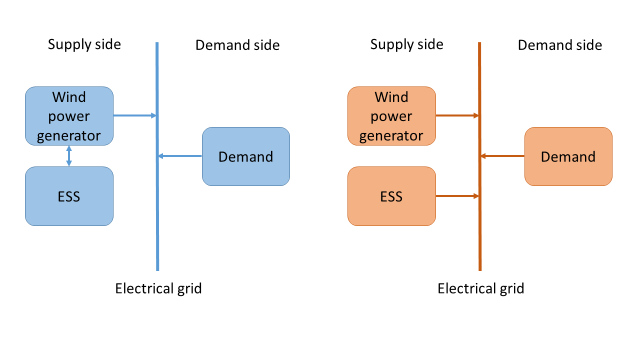 Figure 2.3 The scheme for two types of electrical energy systems that combine with wind power generators and ESS. The left hand side is the WSCS and the right hand side is the grid-connected ESS.On the other hand, the grid-connected ESS is a stand-alone storage system in the electrical grid, and it is not connected to any of the renewable energy. It is proposed for the total cost reduction, renewable energy time shifting, electric supply capacity and electric energy time shifting in the ED model. Knowledge gapsAccording to the review on the research of the ED model presented in this chapter, there are some knowledge gaps that need to be filled and some of these are discussed in this section.EMR in CEED modelEMR is supported by CPF, EPS and Contracts for Difference (CfD).CPF in CEED modelAs discussed in Section 2.3 , the CEED model is a multi-objective optimization problem. Normally, it is converted to a single-objective problem by the price penalty factor technique or the weight sum method. However, either the price penalty factor technique or the weight sum method is an artificial quantity that is used to evaluate the cost of the emissions, which is not the real cost of the emissions. The practical cost of the pollution, especially the GHG, in the UK, is priced by CPF, which is the tax rate on the emission of one tonne of CO2 or the equivalent GHG [29]. Therefore, this thesis develops the emission objective function in the CEED model to an emission-constrained cost by CPF, and this is able to indicate the real cost and the influence of the emissions in the UK. EPS in the CEED modelIn the recent researches on the ED, there are very few of them that have included the emission limitation as a constraint [85, 105, 106], especially after 2010. However, as a support of the EMR, BEIS is planned to modify the emission limit of the existing EPS to the per unit of generated electricity at any point in time [10]. The emission level and the emission cap [28, 29] are very significant regulations in the EU ETS and the UK energy policy. Therefore, an emission limit constraint of generated electricity at any point in time will be considered in the CEED model in order to contain this new feature of the EPS. CfD in the CEED model In this research, the objective is to minimize the generation and emission costs for a given electrical system for the National Service Provider (NSP), who is the system owner. In the given system, assuming the conventional generators belong to the NSP and the renewable generators are owned by the Independent Power Producer (IPP) (if the wind farm belongs to the NSP, there is no running cost). The system owner NSP needs to buy renewable power from IPP.In the UK electricity market, the CfD [48] is specifically for the low carbon technology. The selling price of a low carbon electricity generator is split into the strike price of the technology and the reference price of the electricity market. In the UK electricity system, the NSP only needs to pay a fixed buying price (strike price) for the renewable power. Figure 2.4 illustrates the description of the CfD given by Department for International Trade (DIT) [170].It can be seen from the Figure 2.4 that if the reference price is higher than the strike price, the IPP pay the difference back, and vice versa, the compensation is paid to the IPP. Therefore, the fixed wind power price in the UK [171] is applied to this research.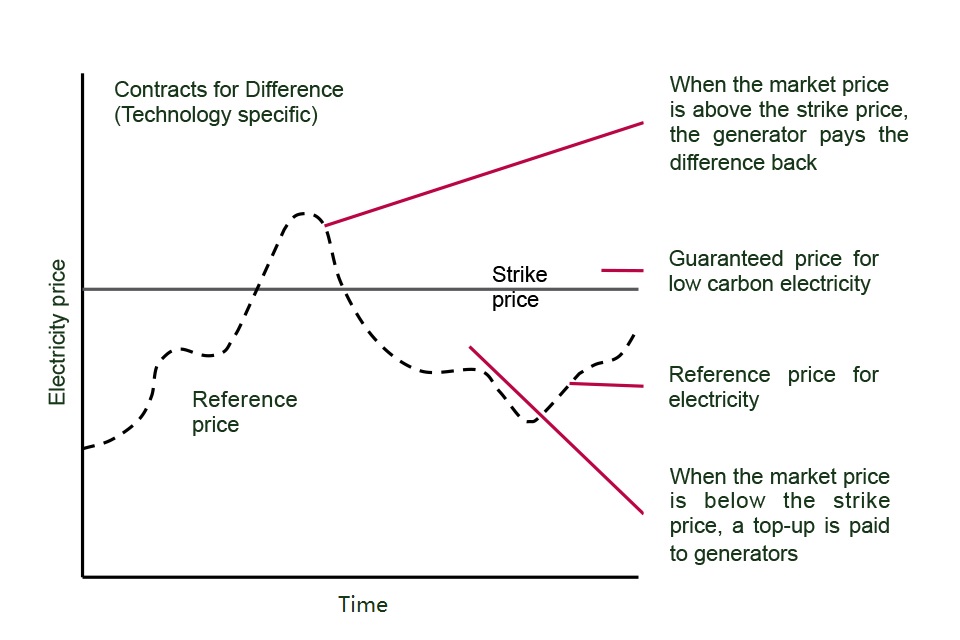 Figure 2.4 The principle of the CfD [170].Energy storage in a DEED model considering waste penalty and reserve costs of wind powerAccording to the review of the ED model including waste penalty and reserve costs in Section 2.4.2, there is no ESS that connects to the wind power (WSCS) that has been taken, as yet, into account in this type of model. Therefore, the ESS is integrated into the proposed CEED model. This is connected to the wind power, and this is in order to improve the robustness of the energy system with a high penetration of renewable energy resource, the shift in the renewable generation time and the reduction in the waste penalty, the reserve costs and the emissions in the system. SummaryDue to the knowledge gaps described in Section 2.6, the aim of the thesis is to investigate a CEED model that optimizes the operation strategy of an energy system under the UK energy policy, EMR. This is supported by taking into account the CPF for the emission objective function, emission limit of EPS for the emission limitation constraint and CfD for the cost of the wind power. In addition, the uncertainty of the wind power is modelled by the Weibull distribution and the waste penalty and reserve cost of the wind power is taken into account. Moreover, the ESS modelling for a DEED model that includes the waste penalty and reserve costs of wind power is also be developed in this thesis in order to reduce the renewable power uncertainty and the waste penalty and reserve costs of wind power.Steady state dispatch model of an electrical grid with conventional and wind power under the UK energy policiesSummaryThis chapter develops a CEED model for a combined conventional and wind power electrical system incorporating CPF and emission allowances by EPS according to the UK energy policies. The proposed model aims to determine the optimal operation strategy for the given system on the power dispatching with the consideration of waste and reserve of the wind power and also the environmental aspect, especially the carbon price of GHG and emission limits of decarbonisation scenarios. Two cases are studied in this section.IntroductionThis research develops a novel short-term CEED model according to the UK energy policies, based on a one-hour time interval that can handle CPF, emission limits of EPS at any point in time and wind penetration level in future UK electrical system in order to determine the optimal operation strategy. The proposed model aims to minimize the fuel cost and emission for a system by considering the reservation and waste wind power cost and the carbon price of GHG. Moreover, the emission level is considered as the emission constraint to obtain the optimal results for different levels of decarbonisation scenarios. In order to better analyse the effect of the carbon prices and emission levels for practical scenarios, three major emissions pollutants of the fossil fuel, namely CO2, SO2 and NOx, will be considered in the model developed in this research [95]. Two cases for each of the two electrical systems with six and nine conventional generators, respectively, and a large-scale wind farm have been considered. Different levels of wind energy penetration are investigated, and the results demonstrated the interactions between carbon price, emission limits and wind penetration. Methodologies  This research is to investigate a CEED model that considers the emission allowances and carbon prices in a CEED problem incorporating conventional power and wind power generations, and investigate the influence of carbon price and emission limit on the dispatch in the power system.Objective functionsThe aim of the CEED is to operate the system under the minimum fuel cost and pollution conditions within the emission allowance. Thus, two types of objective function should be considered. One of the objective functions is the cost function that is used to obtain the optimal power output with the minimal costs. As a short term ED, only fuel cost as a function of the generator power output is required for the conventional power generation. For wind power, in addition to the direct cost of wind powered generators, the costs for the overestimation and the underestimation of wind power generation have to be considered due to the uncertainty of the wind power.The other type of the objective functions are emission functions that are used to obtain the minimal emission costs. Three objective functions will be used focusing on the minimization of the emissions of CO2, SO2 and NOx. By suitable manipulations, the generation cost and emissions can be placed on a comparable basis leading to a single fitness function encapsulating both costs and emissions. No contribution to the emission from wind power is considered.Cost functionsThe cost function C aims to minimize the running cost of the generators in the electrical power system. Both the conventional and the wind-powered generators need to pay an operational cost. Therefore this cost function consists of four terms: the cost of conventional powered generators, the direct cost of wind powered generators, the overestimation in the cost of the wind powered generators and the underestimation  in the cost of the wind powered generators [46]. It is defined as follows:where C is total fuel cost, CP,i is fuel cost function of the ith conventional generator, CW,j is fuel cost function of the jth wind powered generator, COW,j is fuel cost function of overestimated wind power of the jth wind powered generator,  CUW,j is fuel cost function of underestimated wind power of the jth wind powered generator, Pi is the conventional power output of the ith conventional generator, Wj is the wind power output of the jth wind powered generator, and WA,j is the available wind power of the jth wind powered generator.The cost function of the conventional generator is usually assumed to be a cubic or quadratic function, consistent with the input-output curves of the particular types of fuel generators [93, 97, 172]. The universal expression of the cost function is given as follows:where ai, bi,  ci and αi are the coefficients of the conventional power cost function. The direct cost function of the wind powered generator is calculated from the scheduled wind power used in the electrical network. It is assumed to be a linear function of the scheduled wind power and reflects the payment to the wind farm operator for the wind power [46]. It is defined as followswhere gj is the coefficient, which is also the strike price, of the wind power. If the wind farm is owned by the system operator, there is no wind power cost and gj is 0 [46].The overestimation cost function of the wind powered generator is due to the available wind power being less than the scheduled wind power. The available wind power is the wind power available from the wind farm without any manipulations. This cost is for the reserve requirement related to the difference between the available wind power and the scheduled wind power [46], namelywhere w is random variable of the wind power, kO,j is the coefficient of the overestimation of the wind power, which is also the price of the reserve power, fW(w) is the Weibull distribution of the wind power and Pr{w = 0} is the probability of wind power being zero. This equation is used to find the cost when the available wind power is less than the scheduled wind power. Similar to the overestimation cost function, the underestimation cost function of the wind powered generator is due to the penalty cost for not using all the available wind power [46], namelywhere Wj,r is the rated wind power of the jth wind powered generator, kU,j is the coefficient of the underestimation of the wind power, which is also the price of the waste penalty of the wind power and Pr{w = Wr,j} is the probability that the wind power is rated. Similar to Equation (3.4), this equation is used to find the cost when the available wind power is higher than the scheduled wind power. Emission functionsThe emission function purpose is to minimize the pollution from conventional powered generation including the oxides of carbon, sulphur and nitrogen. Assuming that the wind turbines do not produce these pollutants, and the reserve power is from energy storage that also do not produce pollutants, the emission function contains the conventional powered generators term only [95], namelywhere E is the emission function and  ,,  are the emission of the NOx, SO2 and CO2, respectively.The emission function of the conventional powered generator is related to the cost function with the emission rate of the energy output for a given type of fuel generator [95, 97], namely where cfNOx and cfSO2 are the CO2e conversion factor of NOx and SO2, respectively, and diNOx, eiNOx, fiNOx, βiNOx, diSO2, eiSO2, fiSO2,  βiSO2, diCO2, eiCO2, fiCO2, βiCO2 are coefficients of the emission functions of the NOx, SO2 and CO2, respectively.In this research, carbon dioxide equivalent (CO2e) is used to measure all three types of emissions. CO2e describes the term of the different type of pollutant gases that creates the equivalent global warming impact of a unit of CO2 [28].The greenhouse gases covered by EU ETS are CO2, N2O and perfluorocarbons (PFCs) only [30].  However, according to Intergovernmental Panel on Climate Change (IPCC), the SO2 and NOx affect climate indirectly. Although they do not have a direct radiative forcing effect on the global warming, they still influence the global radiation [173, 174]. Therefore, in this research, assuming the conversion factors of NOx and SO2 are 1. Emission constrained costs According to the EU ETS, there is no free emission allowance for power generators [29]. Thus all the emissions need to pay for the carbon price, which is the amount that must be paid to emit one tonne of CO2e.It is noted that the number of variables is greater than the number of the objective functions. Therefore, the multi-objective function system can have several optimal solutions. To solve this multi-objective problem and find one of the reasonable results for each case being investigated, normally the multi-objective problem is transferred to a single-objective function [175].  In this research, an emission constrained cost function F is employed that consists of the generation cost C and emission cost r × E as follows:where r is the carbon price. With the carbon price, the effect of the emissions can be related to the cost. In this research, in order to illustrate the proposed model, the carbon price in the UK from 2010 to 2050 are used in the model according to the Fourth Carbon Budget by the Committee on Climate Change [24], which are shown in Table 3.1. The carbon price in 2010 is 0 because the carbon price floor policy start from 2013.Table 3.1 The carbon price floor (CPF) in the UK [24].ConstraintsConstraints in this model are considered in several aspects due to the operational security of the power network and the system components. Real power balanceThe first constraint is the real power balance, which is relevant to the system security and the minimization of the cost. In a power network, the load and supply must be equal and this system power balance equation may be expressed as follows [46]:where D is the total demand of the system.Power output limitThe second constraint is the generator limit. The output limit for the conventional generator and the limit of the wind turbine may be expressed as follows [46]:where Pimin and Pimax are the minimum and maximum power output of the ith conventional generator.Emission limitThe last constraint is the emission allowance, which gives the emission levels of each generator or the total emission limits at each time stamp. The emission allowance is an important constraint to satisfy the Emission Performance Standard (EPS) [31] in the UK electricity system. The emission allowances of the conventional generators are given bywhere EElimit is the emission limit of the whole system.Wind power uncertainty modellingTo deal with the accurate solution of the CEED problem in an electrical system with conventional and wind resources, the stochastic nature of the wind speed and wind power can be modelled by the Weibull distribution [41, 46]. The probability density function (pdf) for a Weibull distribution of wind speed can be mathematically expressed as [41, 46]:where v is the random variable of wind speed, k is the dimensionless shape factor of Weibull distribution and c is the scale factor with the unit m/s.The Weibull cumulative distribution function (cdf) of wind speed can be expressed as [41]:Because of the uncertainty in the wind speed, the power output of a wind turbine is unpredictable. For simplicity, the power output for a given wind speed is categorized as follows [41]:where vi is the cut-in wind speed of the wind turbine, vo is cut-out speed and vr is rated speed.It can be seen that when wind speed is less than cut-in wind speed or higher than cut-out wind speed, there is no power output. Then, if wind speed is between cut-in and rated wind speed, the power output is linear to the rated power. Otherwise, if the wind speed is between rated and cut-out wind speed, the power output is equal to the rated power. Discrete portions of the wind power Weibull cdf For the discrete portions of the power output, the probability of  can be calculated with equation (3.16) and (3.17), as follows [136]: Similarly, the probability of  can be expressed by [136]:  Continuous portion of the wind power Weibull pdf And for the continuous portion, the wind speed distribution should be converted to the wind power distribution. This transform can be expressed by a linear relationship from the second line in equation (3.17), namely [41]where T(V) is a transform of the V.The wind power Weibull probability density function (pdf) can be expressed as follows [136]:  Optimization AlgorithmThe optimization problem here is a bounded and constrained one, requiring some kind of constraint handling technique to be resolved. Genetic algorithmThe genetic algorithm (GA) is a stochastic method to solve global optimization problems. GA is a good technique to avoid local optimization due to its crossover operator and it has good converge ability [176]. Also, it can be noted that a number of other researchers have used GA in their dispatch models, such as [36, 39, 94, 113, 133, 176-178].The implementation of the GA contains five main stages: An initial generation population t is generated randomly. In this model, the generation population consists of the outputs of all power generators.The fitness of the population t is formed and it is determined by the objective functions. The fitness of this model is the emission constrained costs, which is shown in equation (3.10). The selection of parent generation from the population t. The better individuals, which have a better fitness, are selected to be parents of the next generation. The use of a crossover operator on the population t is employed to create the next generation population t+1. The crossover choses two parents from the population t using the selection operator and the values of the two bit strings are exchanged at randomly chosen points. Therefore, the two new created individuals are the next generation population t+1. This stage aims to create better individuals. Perform mutation of the population t+1 for low probability. The mutation operator flips some bits in the population t+1 to generate the next generation. This step makes GA a noise-tolerant algorithm. Repeat stages ii to v until the individuals are good enough. Results become more and more optimal with time because only better individuals survive. Thus, the balance between optimization and simulation time is considered.Sequential quadratic programmingThe sequential quadratic programming (SQP) method is one of the state-of-the-art iterative algorithms for solving smooth nonlinear optimization problems. The SQP method mimics Newton's method closely for constrained optimization problems. Then an approximation is made of the Hessian matrix of the Lagrangian function by using the quasi-Newton method at each iteration. Therefore, subproblems of the quadratic programming (QP) are generated to form the original search direction to a line search procedure [179-181]. Theoretically, the resolution of the constrained smooth nonlinear optimization problem is very accurate through SQP, especially when the Karush-Kuhn-Tucker (KKT) conditions are applied [176, 182-186].Hybrid GA-SQP algorithmThe GA algorithm is good for the global search. However, it needs a long simulation time and may not be very accurate in the local search [181]. Moreover, from previous research [176, 182-187], the SQP is a very accurate technique but it is very sensitive to its initial points. A hybrid GA-SQP algorithm can reduce the computational time and ensure the accuracy and it is applied in the present paper [176, 181, 187]. Firstly, using GA as a first stage global optimizer, in order to obtain some decent starting points, by exploiting GA's global search ability. Secondly, use the obtained solution as found by GA as a starting point to the second stage local searching method SQP in order to refine the first stage result. Figure 3.1 indicates the flow chart of the hybrid GA-SQP optimisation algorithm.  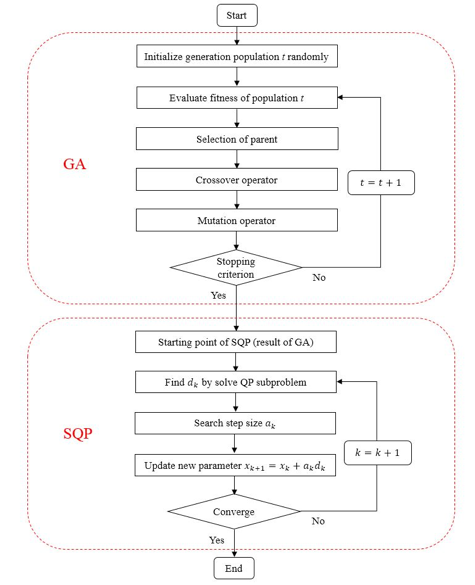 Figure 3.1 Flow chart of hybrid GA-SQP optimisation algorithm.A MATLAB program that is based on the CEED model is developed for various scenarios investigated using the GA with an additive form penalty function for constraint handling. If no violation occurs, the penalty term will be zero. Otherwise, the penalty term will be a very large positive number to the epsilon in Matlab, which is 2-52 [188]. Then a constrained nonlinear optimization algorithm, SQP solver, is applied by using the result found by GA as a starting point.Model validationWithout the carbon price and emission limits approach, the CEED model mainly consists of two types that have been investigated by previous researches, one is the CEED of conventional generators with three emissions, another is the ED of conventional and wind generators. Therefore, there is no validation case for the entirety of the model. Thus the validation will be split into two parts, namely an electrical system of conventional generators with three emissions to validate the total cost and an electrical system of conventional and wind power generators to validated the wind power cost. The carbon price can be validated as a part of the weight factors and the emission limit can be a constraint in the validation scenario of the CEED of conventional generators with three emissions.The CEED of conventional generators with three emissionsFrom AlRashidi [189], a CEED model of conventional generators with three emissions was proposed and the optimization algorithm was the partial swarm optimization (PSO). Assuming there is no wind power in the system, the proposed CEED model employed in this research is similar to the AlRashidi model, which has a quadratic cost objective function and three quadratic emission objective functions of NOx, SO2 and CO2. Slightly different from the proposed CEED model, the AlRashidi model did not consider the carbon price and emission limit. However, it had weight factors  of each cost and emission functions to order the priority of the effect of the cost and emissions. Therefore its fitness is a sum of the weighted fuel cost and emissions. The weight factors are different from the carbon prices, but they lead to similar results, which is increasing the emission weight factors or the carbon prices increases the proportion of emissions in the fitness. In addition, the constraints in the AlRashidi model considers only the real power balance and generators limit. In this validation, the emission limit will be considered as a constraint, which is 80t/h according to AlRashidi model.Therefore the total cost of the proposed CEED model can be validated by the AlRashidi model. In [189], two scenarios of an IEEE 30 buses system with six thermal generators, but different weight factors, are used to validate the proposed CEED model. The objective functions are equation (3.2) and (3.6) to (3.9). In order to get the fitness function, namely equation (3.10), assuming that there is a penalty factor r = 1 $/kg in equation (3.10), which can convert the emission to the cost. Also, multiply the weight factors w1 to w4 by equation (3.2), (3.7), (3.8) and (3.9), respectively. The sum of the weight factors are 1, namely There are three constraints in this scenario, namely equation (3.11), (3.12)  and (3.14), where the demand D is 1800 MW. The coefficients in the cost functions and the constraints in the power outputs of the IEEE 30 buses system with 6 thermal generators are shown in Table 3.2 and the coefficients for the emission functions are shown in Table 3.3. Table 3.2 Coefficients in the cost functions and constraints of power outputs of the IEEE 30 buses system with 6 thermal generators [189].Table 3.3 The coefficients in the emission functions [189].Scenario 1: w1 = w2 = w3 = w4 = 0.25.The scenario 1 is to optimize the dispatch in an IEEE 30 buses system with 6 thermal generators. The weight factors are equal in this scenario, w1 = w2 = w3 = w4 = 0.25. This means that the fuel cost and each type of emissions assumes the same effect on the dispatch. Table 3.4 Validation result of scenario 1: w1 = w2 = w3 = w4 = 0.25.Table 3.4 shows that the comparisons of the minimisation costs, minimisation emissions and minimisation fitness of the CEED model and the AlRashidi model. It can be seen from Table 3.4 that the total costs are about 18.6 k$/h, the emission of NOx are approximate by 2.4 t/h, which is about 3% of the total emissions, the emissions of SO2 are about 16.5 t/h, which is about 21% of the total emissions, and the emissions of CO2 are approximate by 60.0 t/h, which is about 76% of the total emissions. From these results, the emission of CO2 is the most dominated and NOx is the least. This is a reasonable emission of a mixed conventional power system [190, 191]. The total emission in scenario 1 is about 78.8 t/h, which is less than the emission limit.In addition, it can be observed in Table 3.4 that the percentage errors in the cost, emissions and fitness are very small between the proposed CEED model and the AlRashidi model. The negative symbol means that the value of the proposed CEED model is lower. The cost of the proposed model is 0.04% higher than that predicted by AlRashidi. The proposed NOx emission is also higher by about 1.51%. Meanwhile, the proposed SO2 is 3.89% less than the AlRashidi model and the CO2 emission is 0.43% higher. However, the fitness of the proposed CEED model is 0.36% lower than that of the AlRashidi model. Therefore the proposed model has less fitness. It can be concluded that there is a very little difference between these two models, which means that in the scenario 1, the proposed CEED model works well in optimizing the total cost and emissions.Scenario 2: w1 = 0.4, w2 = 0.3, w3 = 0.2, w4 = 0.1The electrical system of scenario 2 is the same as with scenario 1, but the weight factors are 0.4, 0.3, 0.2 and 0.1, respectively. Thus the cost dominates this scenario, but the CO2 emissions is the least considered. A small change in the cost can lead to a large effect in the optimization result. The costs, emissions and fitnesses of the proposed CEED model and the AlRashidi model in scenario 2 are shown in Table 3.5. Table 3.5 Validation result of scenario 2: w1 = 0.4, w2 = 0.3, w3 = 0.2, w4 = 0.1.In this scenario, it is observed that the costs are more stable compared to scenario 1. On the other hand, the total emissions is higher than that in scenario 1 and this is due to the smaller weight factors of the emissions, however, it is still less than the emission limit. Moreover, similar to scenario 1, the percentage errors in the cost, emissions and fitness are very small between the proposed CEED model and the AlRashidi model. Therefore, the proposed model has less fitness but the difference between the results obtained by the two models are small. In addition, the proposed CEED model works smoothly in optimizing the total cost and emission in the scenario 2.Therefore, the total cost and emission optimization of the proposed CEED model of the conventional generators with three emissions can be validated. Due to the weight factors, the carbon price can lead to a reasonable effect in the proposed CEED model and the emission limit can also be constrained by the emission limit constraint.The ED of conventional and wind generatorsSecondly, wind power is considered in the CEED model. However, in this model, the wind power only effects the economics of the dispatch. As in the proposed model, the Hetzer model [46] considers the conventional power generators and wind-powered generators. The wind power has a direct, overestimation and underestimation of the wind power costs. The cost function for the conventional generators are quadratic and the cost function for the direct wind power is linear. The overestimation and underestimation of the wind power costs are calculated by the difference between the available wind power and the scheduled wind power. The available wind power considers the stochastic nature of the wind speed and wind power, which is modelled by the Weibull distribution. In this research, the wind power is assumed to vary linearly with wind speed. Thus with the no emission assumption, the Hetzer model can be used to validate the economic dispatch considering the wind power of the proposed CEED model.There are two scenarios investigated by Hetzer et al. [46] in their validation. One scenario considers optimal outputs as a function of conventional power cost, direct and overestimation wind power cost and the other one considers the optimal outputs as a function of the conventional power cost, direct and underestimation wind power cost. In these scenarios, the electrical system has two different conventional generators and two different wind power generators. In both of these two scenarios, the cost coefficients and the power output ranges of the conventional generators and wind turbines are listed in Table 3.6. The critical cut-in, rated and cut-out wind speeds are vi = 5 m/s, vr = 15 m/s, and vo = 45 m/s, respectively. The Weibull distribution factors are k = 2 and c = 15 m/s and the total demand is 1 MW.Table 3.6 The cost coefficients and the power output ranges of generators [46].In the first scenario, optimal outputs are a function of conventional power cost, direct and overestimation wind power cost. In this scenario, no underestimation in the wind power cost is considered. Therefore, the overestimated amount in the scheduled wind power is offset by the purchasing power from outside of this electrical system and a reserve cost has to be paid. Power system considering overestimation costAccording to equations (3.1) to (3.5) and (3.21), vary the overestimation coefficient from 0 $/MWh to 10 $/MWh, namely 0 to 10 times of the direct wind power cost coefficient. The conventional and wind power outputs of scenario 1 are shown in Figure 3.2. The solid line is the outputs of the proposed model and the dashed line is the Hetzer model. These solid and dashed lines of the same generators are almost identical. Therefore the proposed model is validated as it works smoothly in the scenario without underestimating the wind power cost. It can be seen from Figure 3.2 that at 0 $/MWh overestimation coefficient, the conventional generators are at their minimum and the wind power generator 1, which is the lower cost wind generator, supplies the rest of the power. Increasing the overestimation coefficient to 0.5 $/MWh, the conventional outputs are still at their minimum and the output of the wind generator 1 decreases and this leads to an increase in the wind generator 2. From the overestimation coefficient of 1 $/MWh outputs from the wind generators decrease while the conventional generator 2 increases. The conventional generator 1 is at its minimum. On increasing the overestimation coefficient from 2 to 7 $/MWh, the outputs from wind generators keep falling until there is no output and the conventional generators keep increasing. For the overestimation coefficients that are larger than 7 $/MWh, all of the generators are constant, where wind generators are 0 MW, conventional generator 1 is 0.45 MW and conventional generator 2 is 0.55 MW. The total cost is stable at 3.57 $/h. 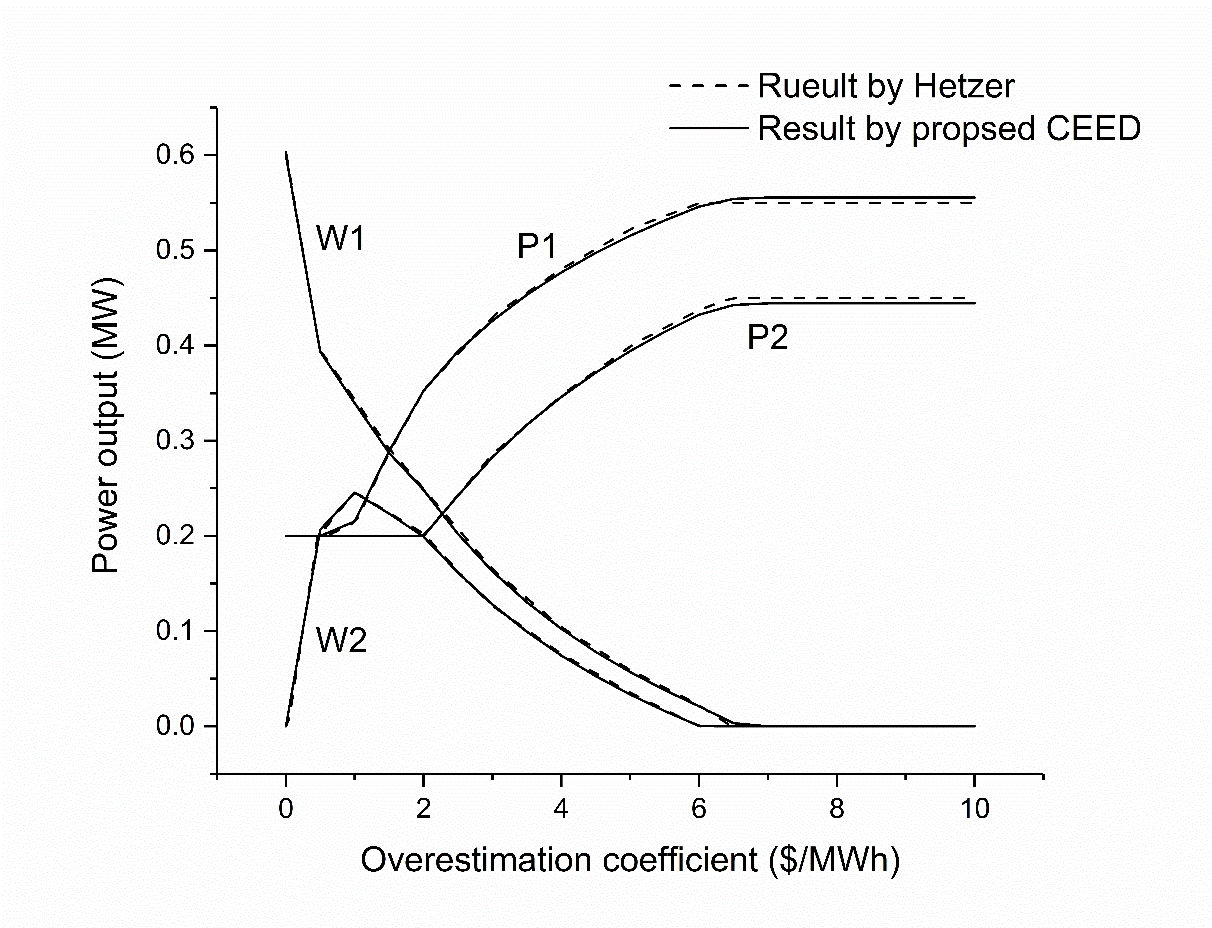 Figure 3.2 Optimal outputs as a function of conventional power cost, direct and overestimation wind power cost.The higher the overestimation in the wind power cost coefficient, the more cost is required to be paid for the same amount of reserved power. As expected, increases in the overestimation wind power cost coefficient leads to the reduction in the wind power output, in that in the high overestimation cost coefficient leads to a high total wind power cost and the wind power becomes less cost competitive.Power system considering underestimation costVice versa, the model works effectively with various underestimation in the wind power costs but zero overestimation cost in the second scenario, which can be observed in Figure 3.3. In this scenario, the penalty cost needs to be paid for the wasted wind power. The conventional generators remain at their minimum, which are the same at 0.2 MW. Similar to the first scenario, the wind power generator 1 supplies the rest of the power at  0 $/MWh underestimation coefficient and the wind power generator 2 has 0 power output. With the increasing in the underestimation coefficient, the wind power outputs converge is about 0.3 MW, which is in the middle of the initial wind power outputs. Different from scenario 1, the wind power outputs of the proposed model converges much faster than the Hetzer model before the underestimation coefficient 2 $/MWh. Then the wind power outputs after coefficient 2 $/MWh are gentle and close to 0.3 MW. The methodologies and parameters of the validation model and the Hetzer model are the same. The differences in the results could be caused by the optimisation algorithms and the accuracy of the optimization. However, the Hetzer model did not give their algorithms and the accuracy. Therefore, the fitness of the models are compared in order to determine how accurate the results are.  Figure 3.4 gives percentage error of the total costs of the proposed and the Hetzer models in the different underestimation coefficients. The negative percentage error means that the cost of the proposed model is higher than that of the Hetzer model. From Figure 3.4, it can be seen that at the start point 0 $/MWh, the cost of the proposed and the Hetzer models are the same. Afterward, the cost of the proposed model are all less than that predicted by Hetzer. Also the errors are within a reasonable range, which is less than 1%. In addition, the proposed model has been validated and works well in the scenario without any overestimation in the wind power cost.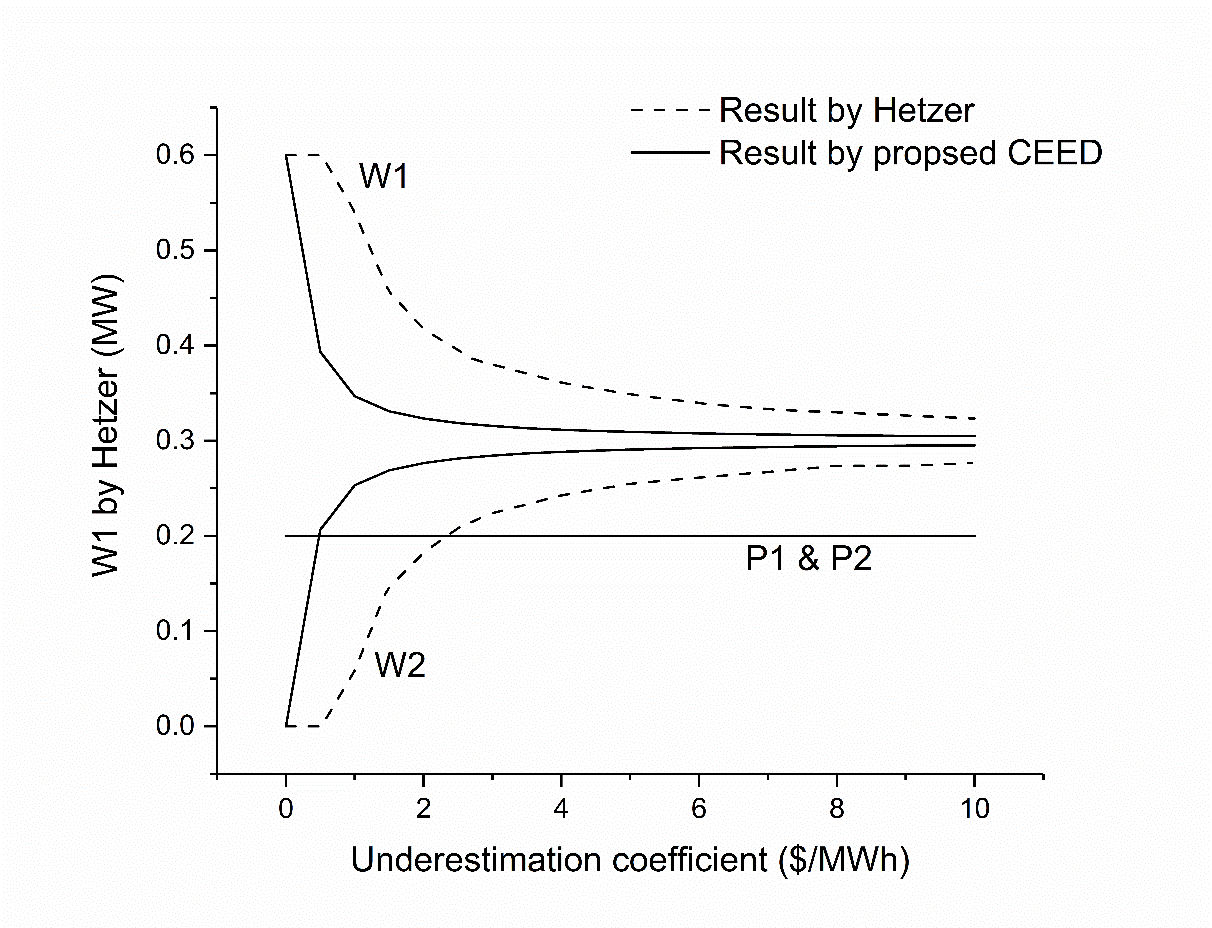 Figure 3.3 Optimal outputs as a function of conventional power cost, direct and underestimation wind power cost.From these two scenarios, the prospered ED model with conventional generators and wind powers have been validated. Thus the prospered CEED model, that considers conventional and wind powers, and has three emission functions and uncertainty wind powers with carbon prices and emission limits have been validated to work well and effectively.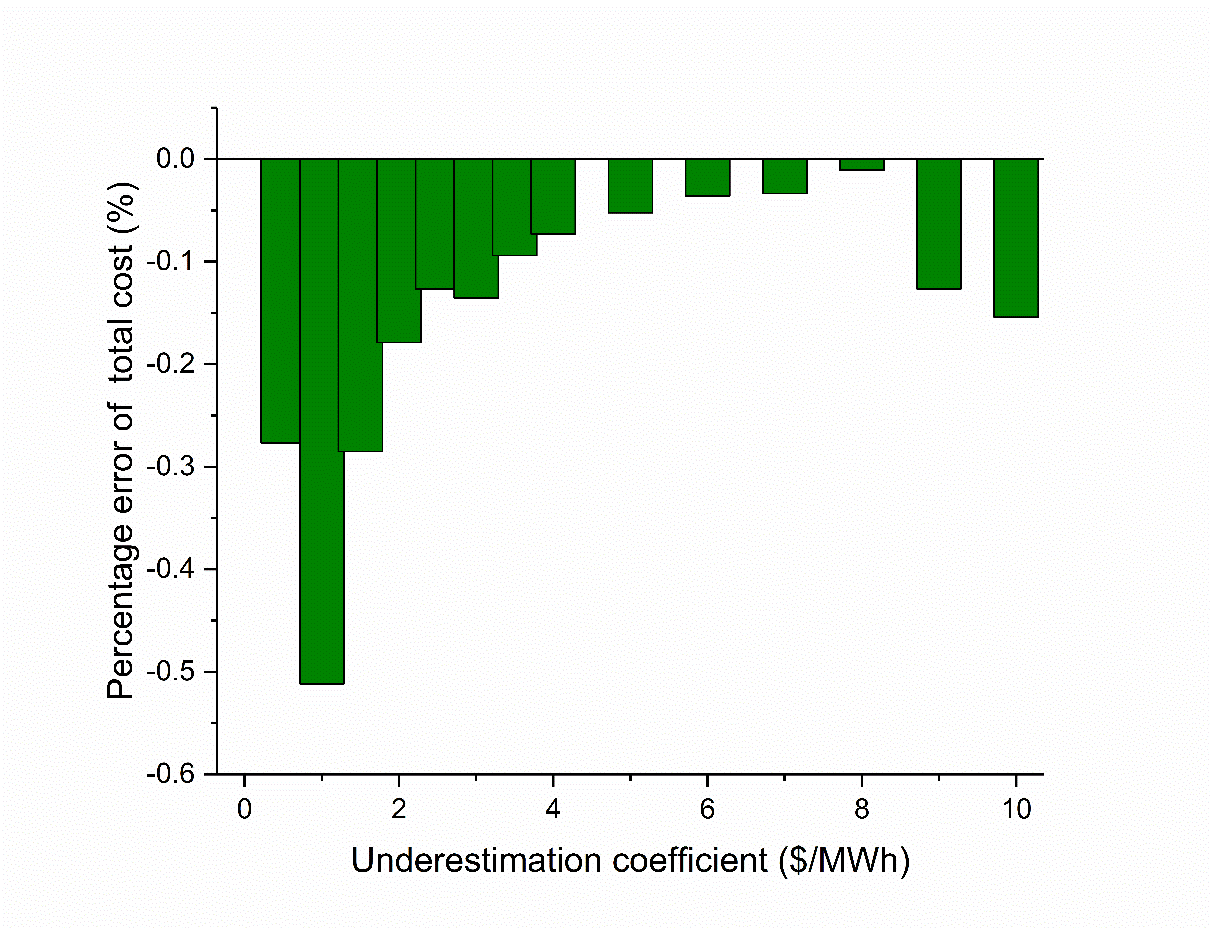 Figure 3.4 Percentage errors of Hetzer’s research and proposed CEED with vary underestimation wind power cost coefficients. Case study In addition to proposing a CEED model that deals with both the conventional and wind powered generators considering carbon prices and emission allowances, the other objectives of this research are to investigate the effect of carbon prices and emission allowances on the cost of power generation using the proposed model. In the future electrical grid, conventional power, renewable power and nuclear power will supply most of the electricity [25]. The nuclear power is stable in the system in the short-term, therefore it is not necessary to be considered in a dispatch model. In this paper, two power grid systems have been considered. One consists of an IEEE 30 bus system with six thermal generators and one large-scale wind farm and the other consists of an electrical system with nine thermal generators and one large-scale wind farm. Different levels of wind power penetration, carbon price and emission allowances have been investigated on the effect of the optimal solutions and how the future energy and costs could behave, both with and without wind power.Case 1: Electric system with 6 generation units and a wind farmIn this scenario we consider the IEEE 30 bus system which consists of 6 fossil fuel powered generators with a total capacity of 2600 MW, and total demand of 1800 MW. The capacity and power limits of each individual conventional power generator can be found in [189]. The coefficients in the cost and emission functions and constraints of power outputs of the IEEE 30 buses system with 6 thermal generators are shown in Tables 3.2 and 3.3. The capacity of the wind farm between 180 - 540 MW has been considered, which represents a 10-30% penetration of total demand. In the IEEE 30 bus system, coefficients in the quadratic cost and emission functions and constraints of power outputs of the IEEE 30 buses system with 6 thermal generators are collected from case study 4 in [189].There are a number of wind turbines of the same type in the investigated wind farm. For different scenarios, the wind farm is considered to have different numbers of wind turbines. The wind turbine’s rated power is 1.5 MW and the critical wind speeds are vi = 5 m/s, vr = 15 m/s and vo = 25 m/s. The direct wind power cost coefficient is g = 30 $/MWh, the overestimation coefficient is kO = 4.0 $/MWh  and the underestimation coefficient is kU = 2.2 $/MWh [175]. The resulting costs are converted to sterling in the model with the exchange rate £1 = $1.40. However, the decrease in the exchange rate after Brexit leads to an increase in the cost. Assuming that the wind site is flat, then the wind speed can be expressed by the Weibull distribution. The Weibull distribution factors are k = 2 and c = 15 m/s [98] and the demand D is 1800 MW [189]. Furthermore, the system presumes no power loss. According to the Fifth Carbon Budget, wind power will have a capacity of about 35% of the UK’s overall electricity power capacity in the go green scenario in 2030 [25] and the carbon budget level will be reduced to 50% of the baseline in 2025 and 80% in 2050, where the baseline is the 1990 level [24]. Hence, assuming two scenarios in this case with various wind power penetrations. Scenario 1 is no wind power, so the IEEE 30 bus system is supplied by conventional power only, and therefore there is no emission limit. According to Table 3.2, the minimum total conventional power generation of this electrical system is 1145 MW. Therefore, the demand that can be supplied by wind power is a maximum of 655 MW in this system, which is about 36% of the total demand. Scenario 2 is the same IEEE 30 Table 3.7 Costs and emissions of the IEEE 30 buses electrical system with conventional power and different wind power capacities at 1800 MW demand.bus system as with Scenario 1 but with varying wind power capacity of 180 MW,  360 MW and 540 MW, which represent 10%, 20% and 30% wind energy penetration, respectively.In addition, the emission limits in Scenario 2 vary with the wind energy penetration. The minimum emission limits of each of the scenarios are computed when all the wind power capacity are used in the system, and simulating the model at every 5 tCO2e/h emission limits between the optimized emission of Scenario 1 and the minimum emission limits. Moreover, with the decarbonisation objective in the EMR and the increasing renewable power planned for the future, the different scenarios consider the varying wind power capacities, emission allowances and carbon prices; with the carbon prices being listed in Table 3.1. Also, the minimum emission that may be achieved for each case are computed when all the wind power capacity is used in the system.IEEE 30 bus system without wind powerAs a baseline case, we considered a scenario with no wind power (0% penetration) and there is no emission limit to the power generation. Therefore, all the power demand is met by the conventional power. Table 3.7 lists the optimized costs and emissions of the IEEE 30 bus electrical system with conventional power at different wind power capacities to meet a demand of 1800 MW. The influence of varying the carbon price from 0 to 200 £/tCO2e is also shown in the Table 3.7. It can be seen in Table 3.7 that with a zero wind power penetration the optimized conventional power costs have a negligible increase by only £30 in the carbon price range of 0 and 200 £/tCO2e. The total emission falls significantly initially from a carbon price of zero to a price of 27 £/tCO2e, after which the emissions only marginally decrease as the carbon price increases further to 200 £/tCO2e. In this scenario, the total cost at a carbon price of 200 £/tCO2e is approximately 2.1 times higher than at the zero carbon price mainly because of the emission charges. For an electrical system with conventional resources only, this increase is high. As one of the aims of EMR is to ‘keep energy bills affordable’, renewable resources should be considered to reduce the emission charges. IEEE 30 bus system with a wind farm It can be seen in Table 3.7, when an installed wind farm with three different capacities of 10 %, 20 % and 30 % penetration are considered at zero carbon price the system emission level reduced to 60, 50 and 40 tCO2e/h, respectively, from approximately 73 tCO2e/h with no wind power at the lowest costs. Figure 3.5 shows the total costs of the IEEE 30 bus electrical system with 10 %, 20 % and 30 %  penetration installed wind power capacity as a function of carbon price and for various emission allowances from no wind power to the use of all wind power. With rising carbon price from 0 to 200 £/tCO2e, it can be observed from the first subplot in Figure 3.4 that the total costs increase significantly. The costs at high emission allowances of 70 tCO2e/h is very similar to the costs when without wind power. This is because the wind power is rarely used at these emission limits. At zero carbon price, as the emission limits reduce to the point where wind power does begin to play a role, as illustrated by the 60 tCO2e/h data, the total cost increases, by 16% in this instance. Only the fuel costs can affect the total costs at zero carbon price, thus the wind power with higher costs than conventional power are responsible for these increases, although it reduce the emissions.However, Figure 3.5 exhibits that when the carbon price goes up to 200 £/tCO2e, the total costs of all the emission levels converge. This is because the emission cost dominates at high carbon prices scenarios. With the increasing carbon price, in order to satisfy the ‘keep energy bills affordable’ objective, increasing the renewable resources capacities are necessary. Thus within the EU ETS, the drive is for the renewable resources to become the economic choice for an electrical system owner.Comparing to other scenarios, the scenarios using all the wind power have a higher wind power cost and a lower emission, and the effect of the emission cost in these scenarios is not as large. Thus, they have a much higher cost and not converged with the others.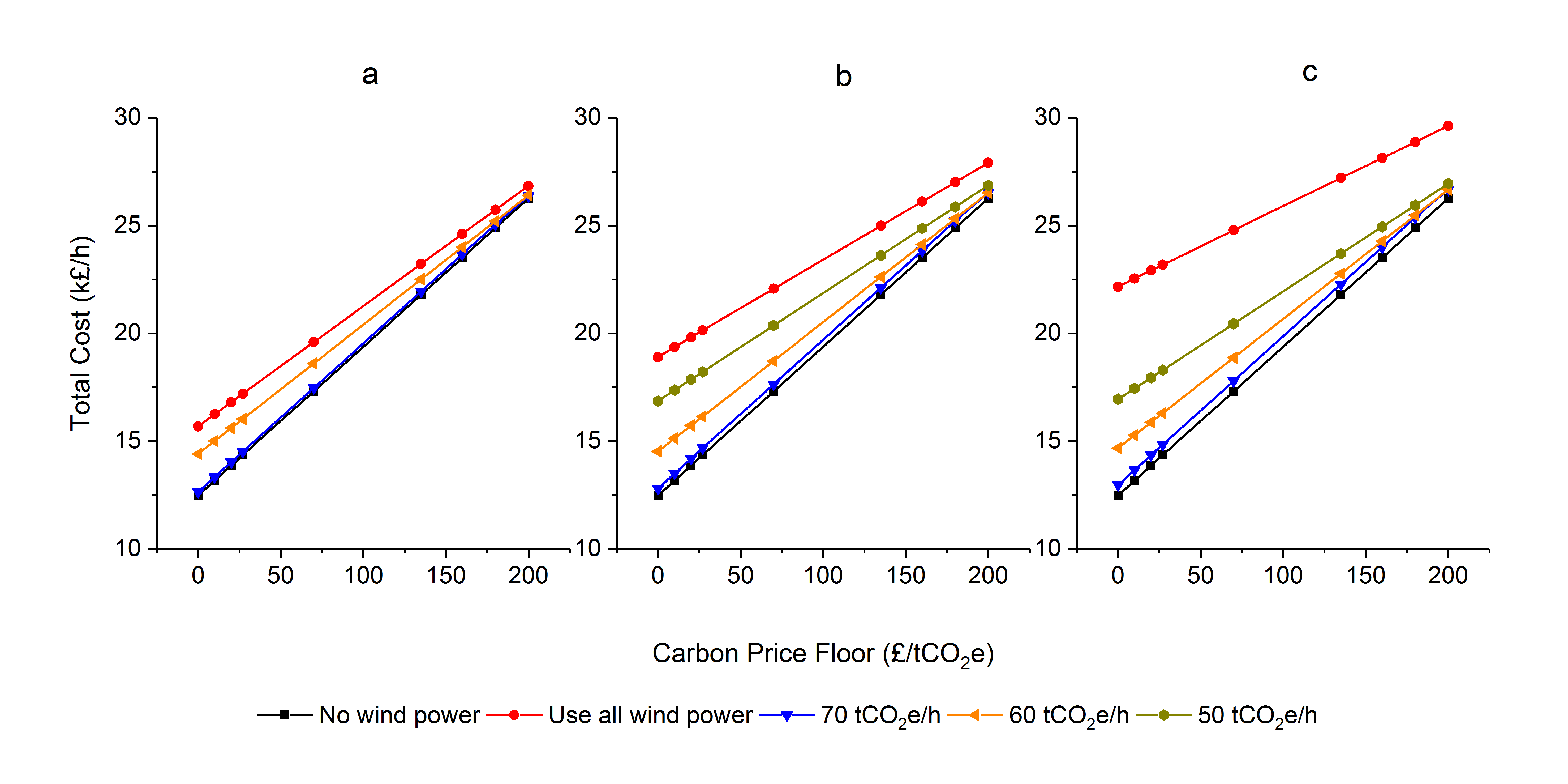 Figure 3.5 Total costs of IEEE 30 bus electrical system installed (a) 10%, (b) 20%, and (c) 30% wind power capacity with different emission limits.As the emission limits reduce, a higher proportion of the power demand is supplied by wind power, and a manifestation of the higher wind power costs in relation to conventional power is that although the total cost does still increase with increasing carbon price. However, it’s relative change is reduced in comparison to the no wind scenario, for example, at the 60 tCO2e/h emission limit, the factor in total cost from zero to maximum carbon price is about 1.8, compared to the factor of 2.1 in scenario 1. Similarly, the second and third subplots of Figure 3.5, which give the total costs of proposed power systems installed with a 360 MW and 540 MW wind power capacity, demonstrate that the total costs increase significantly with the increase in the carbon prices. At the 50 tCO2e/h emission limit of the power system with 360 MW wind power capacity, the total cost of 200 £/tCO2e in the carbon price is about 1.6 times that at the zero carbon price. In addition, the cost in the system with 540 MW wind power capacity with the 40 tCO2e/h emission limit is approximately 1.4 times that at the zero carbon price. However, the total costs of these systems are higher than the costs when there is no wind, and this is due to the high wind power cost in this case. The more wind power used, the less cost difference between the different carbon prices and this is because the emission costs are reduced due to the lower emissions with the higher wind power. As expected, it can be seen that the total cost of the proposed system without wind power is the cheapest at zero carbon price. However, the most expensive carbon price more than doubles the cost of the system without wind power. Introducing wind power along with emission limits affects the total cost in two ways. Firstly, wind power itself is more expensive than the conventional power solutions, so the total cost does increase with increasing wind power, but this total cost is then less sensitive to carbon price increases as the total emissions are reduced by the fraction of the demand supplied from the wind power that is emission free.Figure 3.6 shows the emissions of the various cases. At zero carbon price, the system with the 70 tCO2e/h emission limit is lower than that of no emission limit. This illustrates that without the effect of carbon price, the emission limits have a strong effect on the emissions. The emissions of the systems using all of the wind power have the same trends as the emission with no wind power in the system. They are at their maximum at zero carbon price and then initially decrease as the carbon price rises, but once the carbon price is above 27 £/tCO2e they only marginally decrease with further carbon price increase. The emission of the 70 tCO2e/h emission limit is very similar over the carbon price range from 27 to 135 £/tCO2e. However, at the 200 £/tCO2e carbon price, the emission of the 70 tCO2e/h emission limit drops, while the system without wind power is unchanged from that of the lower carbon price range. This indicates that the wind power costs become lower than the emission costs with the 135 £/tCO2e carbon price. This case depicts the carbon price effects on the system effectively without an emission limit. Also, the emissions of the lower emission limit cases are steady, and this is because the governable wind power is reduced at the lower emission limits. Furthermore, the emission of the system without wind power, and using all of the wind power, are still high at the zero carbon price due to no emission optimization.The emission costs with different wind and emission limits are shown in Figure 3.7. As expected, the emission costs increase with an increasing carbon price, and the greatest difference is between “all wind power” and “no wind power” at the maximum carbon price, equating to a 19% decrease in the 180 MW wind power scenario, rising to a 45% decrease in the 540 MW wind power scenario. In those cases with a defined emission limit, it can be seen that for the lower emission limits, the costs increase linearly with increasing carbon price, and hence the cost changes between different emissions limits that follow a linear trend. This is because in these cases, as can also be seen from Figure 3.6, the emissions are almost constant with carbon price, being very close to the defined emission limits. A divergence from a purely linear trend can be seen in the 70 tCO2e/h case because at the highest carbon price, the optimal emission is significantly less than the emission limit.In addition, from the optimal results in the emissions and emission costs, it can be observed that the carbon price can dominate the dispatch at high emission allowance levels. Since the emissions do not reach their minimum to obtain a minimum cost in those cases, and the wind power cost is higher than the conventional power cost and emission cost. In the high emission allowance scenarios with low carbon price, the optimal choice is to use low cost conventional power with low cost emissions. However, with the increase in the carbon price, the emission costs become dominant and the wind power with no air pollution showed that it is benefited in the emission costs. In the proposed system, the wind power only shows its benefit at very high carbon price and this is due to the high wind power price. 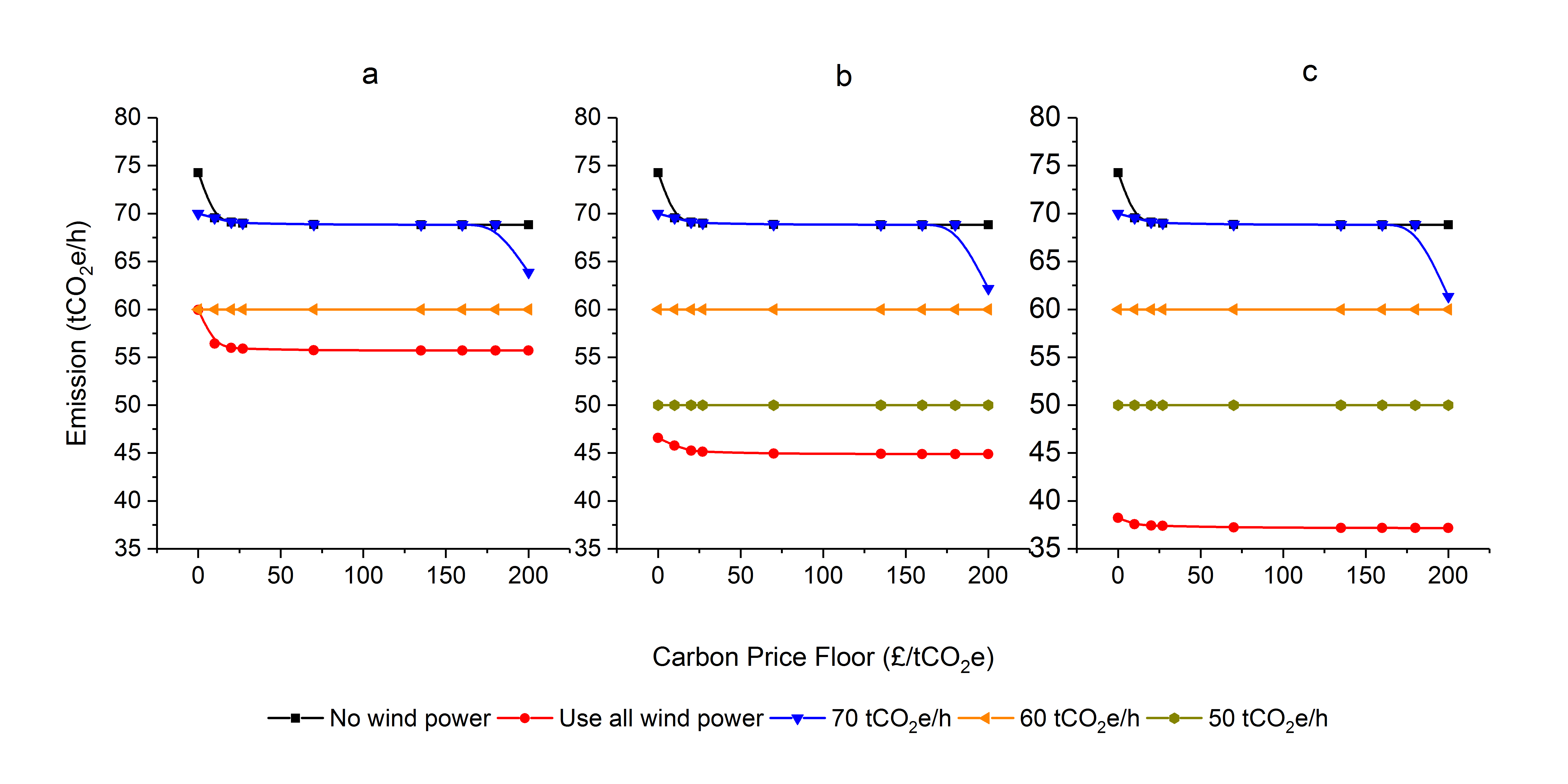 Figure 3.6 Total emissions of IEEE 30 bus electrical system installed (a) 10%, (b) 20%, and (c) 30% wind power capacity with different emission limits.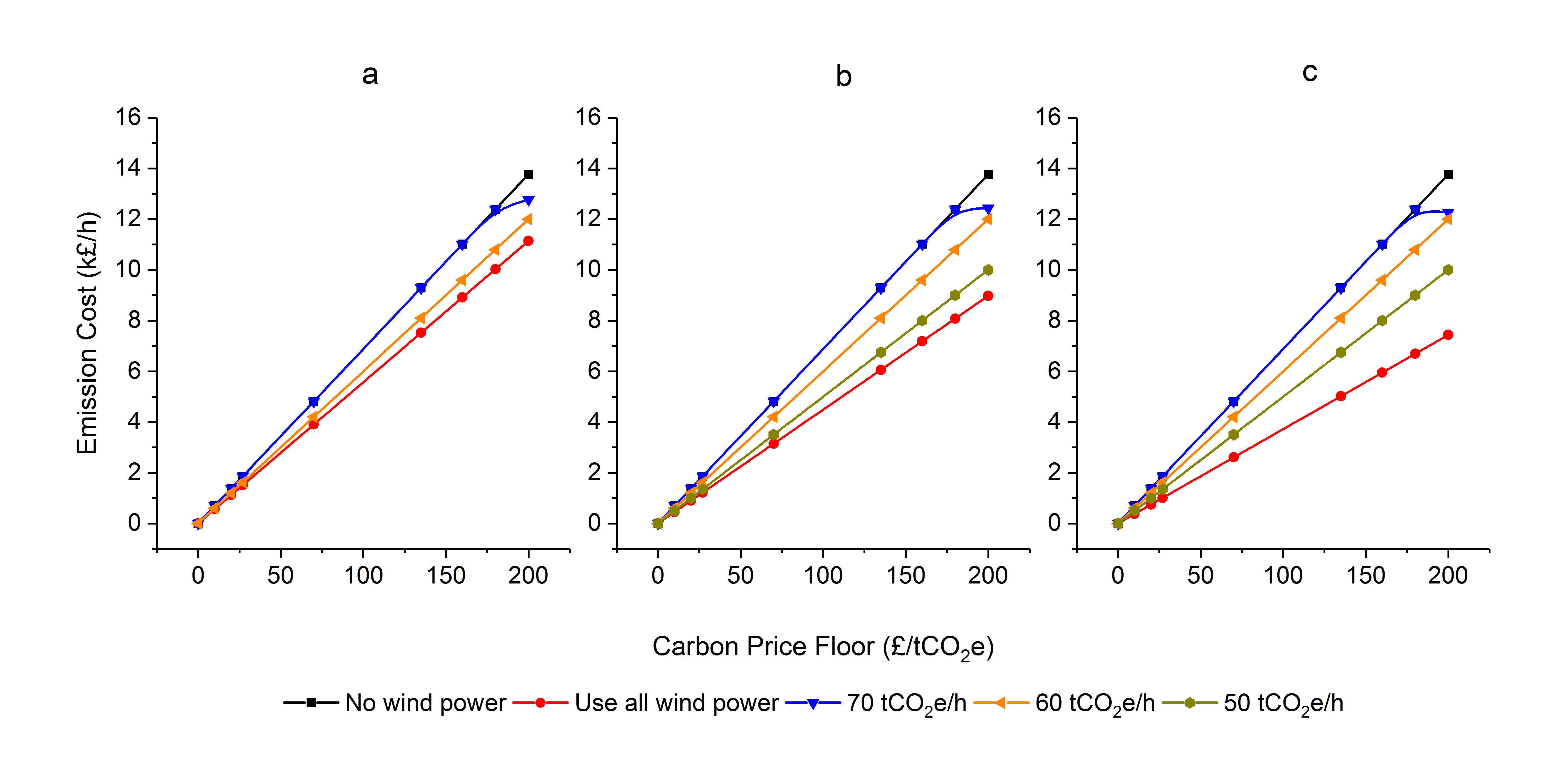 Figure 3.7 Total emission costs of IEEE 30 bus electrical system installed (a) 10%, (b) 20%, and (c) 30% wind power capacity with different emission limits.Moreover, the emission allowances dominate the dispatch in this model at low emission allowances condition. In order to decarbonise energy generation, when the renewable capacity is increased , the reduction in the emission allowances leads to a significant decrease in the emission costs, nevertheless, there is an increase in the total costs due to the high cost of the renewable resources used. Therefore, the wind power with a high cost is used as little as possible in order to reduce the total cost and the wind power becomes less flexible. Thus, the lower emission allowance is highly dominant in the electrical system. Case 2: Electrical system with 9 generation units and a wind farmIn order to test the proposed model for a larger system, in this section, a large electrical system with nine conventional generation units and a large wind farm is considered. The coefficients in the cubic cost and emission functions and constraints in the power outputs of the nine conventional generation units in Tables 3.8 and 3.9 are collected from [97]. Due to the availability of the data, the emission in this system considers NOx and SO2 only. The total demand of the system is 2500 MW and it is equal to the installed capacity in Northern Ireland excluding wind and solar power [192]. The model of wind turbines are the same as discussed earlier and the capacity of wind farm is assumed to be 750 MW, which is equivalent to a 30% wind power penetration. It can be seen in Table 3.8 that the cost functions of the generators P1, P2 and P9 are very similar. However, their SO2 emission functions in Table 3.9 are different. This could be caused by the use of the same type of generators with different desulphurization technologies.Table 3.8 Coefficients in the cost functions and constraints of power outputs of the electrical system with 9 thermal generators [97].The emission levels investigated for this case are between the lowest cost emission of the system without the wind power and that when all the wind power is used, namely about 22 to 16 tCO2e/h emission. Therefore, a mid-level, 19 tCO2e/h emission allowance case is illustrated.  Furthermore, the carbon price range is the same as before, i.e. from 0 to 200 £/tCO2e.Figure 3.8 shows the model predicted optimal (a) total cost, (b) total emission and (c) emission cost of the electrical system as a function of the carbon price. It can be seen that the trends of the total cost, emission and emission cost are similar to the IEEE 30 bus system discussed earlier at low carbon price. The difference in the result between this and the IEEE 30 bus system are the emission and emission cost at high carbon price, which is due to the amount of emission considered. In this scenario, the CO2 emission is not considered, thus the total emission is about one sixth of the system emission considering CO2 from the result for the IEEE 30 bus system. The low emission leads to less domination of the emission in the dispatch.Table 3.9 Coefficients of emission function [97].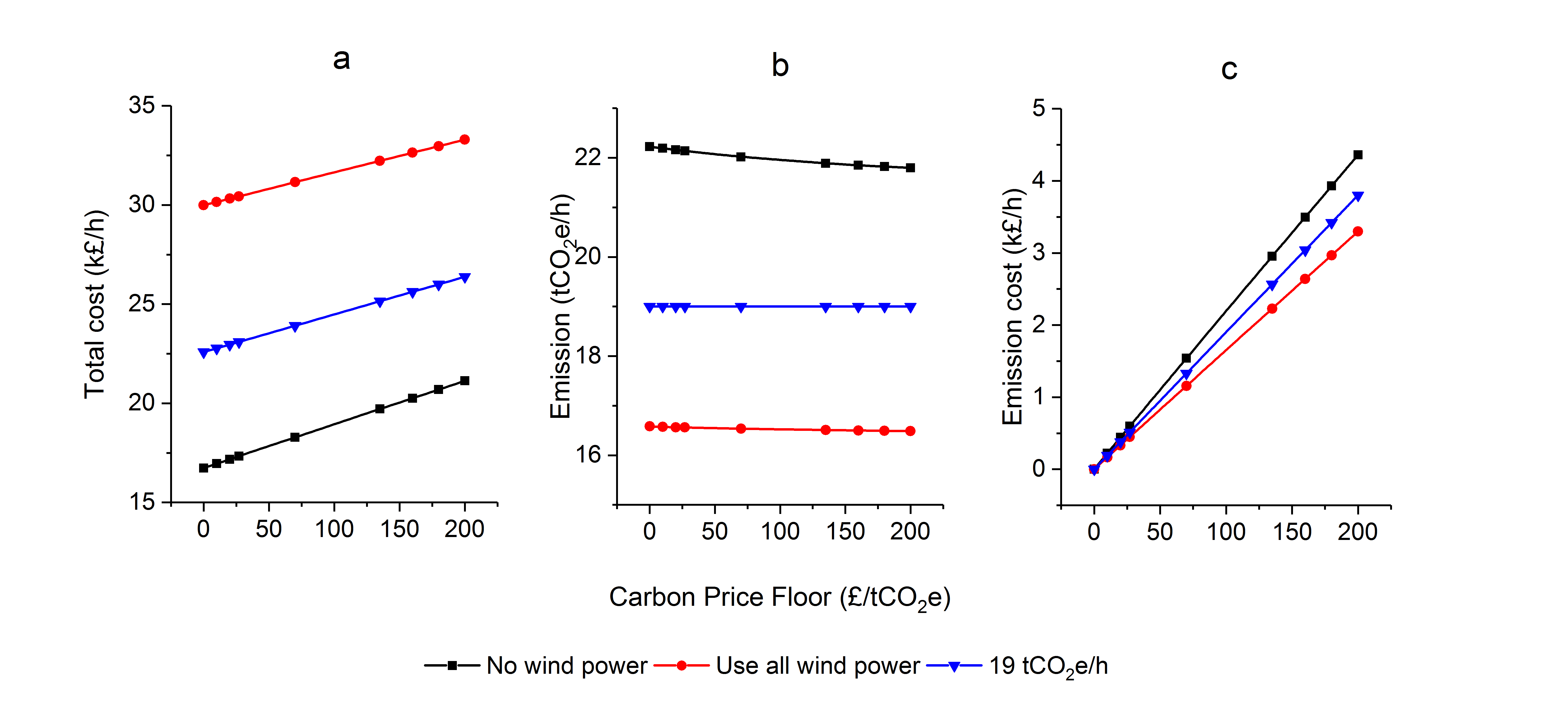 Figure 3.8 Optimal result. (a) Total cost, (b) Total emission and (c) Emission cost of an electrical system with nine conventional generators and installed 30% wind power capacity with different emission limits.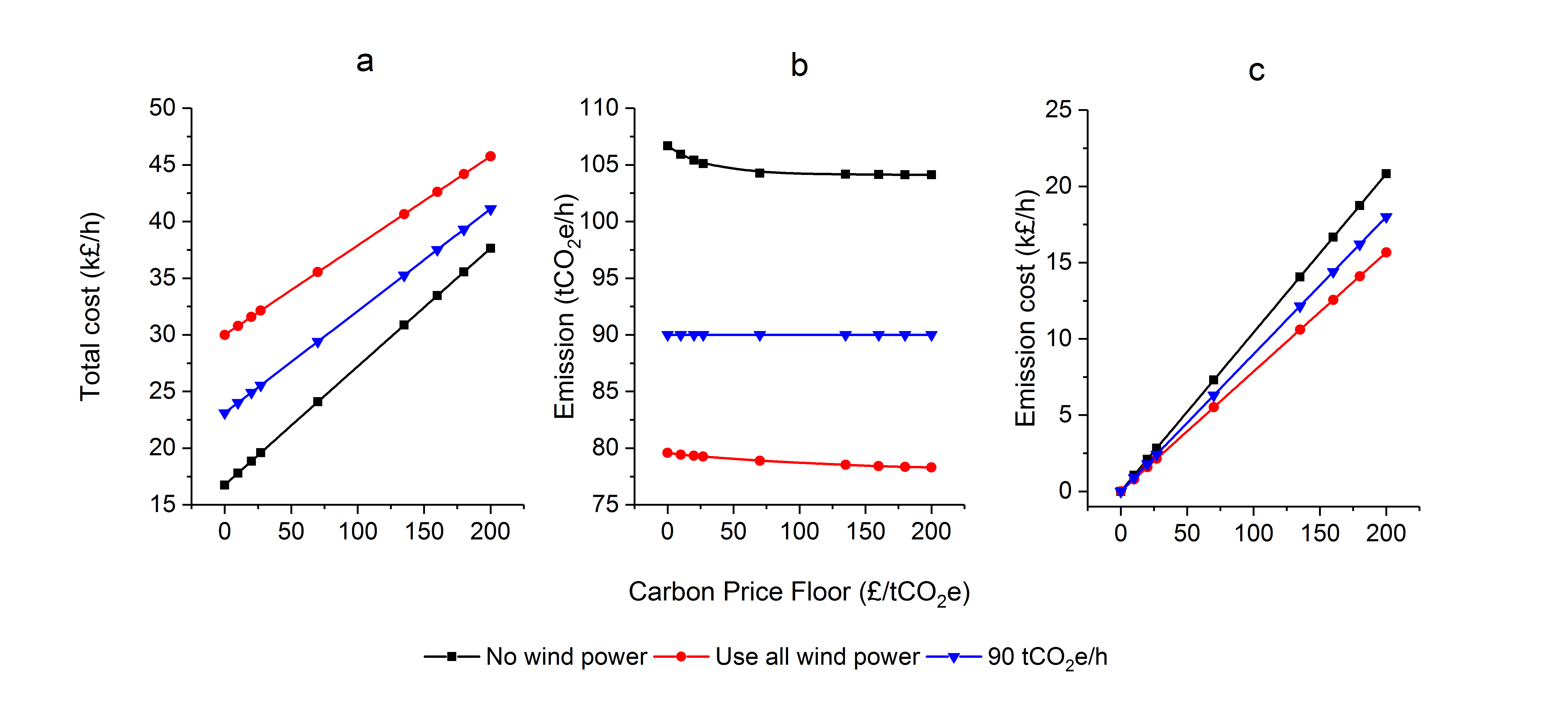 Figure 3.9 Optimal result (a) Total cost, (b) Total emission and (c) Emission cost of an electrical system with nine conventional generators and installed 30% wind power capacity considering CO2 emission.For the IEEE 30 bus system, the CO2 emission in CO2e is 3.8 times of NOx and SO2 on average. Figure 3.9 indicates the optimized cost and emissions of this system if the CO2 emission is considered with this ratio in this scenario. The emission and cost increase, but the trends are still same. It is noticed that the CEED model developed can be applied to different sizes of the system with the conventional and wind power resources effectively.Discussion There are some interesting observations that are worth discussing according to the scenarios 1 and 2 of the CEED model for the power system with conventional generators and a wind farm.Firstly, this CEED model is constrained by the demand. Further, it supplies a balancing condition in order to reduce the energy waste and minimize the power supply to satisfy the objective ‘keep the lights on’. The proposed model minimizes the fuel and emission costs of an electrical system with both conventional and wind powers taking the carbon price and emission limits into account. In addition, the model considers conventional and wind powers, which have three emission functions and uncertainty wind powers that are properly and effectively in scenarios 1 and 2. Secondly, it can be seen that the total price of the IEEE 30 buses system without wind power is the cheapest at 0 carbon price. However, the expensive carbon price makes the cost of the system without wind power double. With an increase in carbon price, the total price of the IEEE 30 buses system considering wind power with lower emission limits increase. However, the cost increasing with carbon price reduces due to the decrease in the emission limits. It drops to approximate 1.4 times that at the 40t CO2e/hr emission limit. Since wind power supplies more demand, the emission costs reduce at lower emission limits in this IEEE 30 buses system. According to Table 3.7, the emission cost reduces by more than 45% at 200 £/tCO2e carbon price from no wind power to the use of 540 MW wind power. Although the wind power cost increases with increasing wind power supply, the conventional power cost and emission cost reduces dramatically. Thus it can be seen from Figure 3.5 that the total costs at high carbon price, with different emission levels, are similar in this system. With the increasing carbon price, in order to satisfy ‘keep energy bill affordable’ objective of the EMR, increasing the renewable resources capacities are necessary. Thus within the EU emissions trading system, the renewable resources are decarbonized and the economic choice for an electrical system owner.In addition, from the optimal results in the wind power outputs, emissions and emission costs, it can be observed that the carbon price can dominate the dispatch at high emission allowance levels. Since the emissions do not reach their minimum to obtain a minimum cost in that cases, and the wind power cost is higher than the conventional power cost and emission cost. In the high emission allowance scenarios with low carbon price, the optimal choice to use low cost conventional power with low cost emissions. However, with the increase in the carbon price, the emission costs becomes dominant and the wind power with no air pollution showed that it is benefited in the emission costs. In this IEEE 30 buses system, the wind power only shows its benefit at very high carbon price and this is due to the high wind power price. Moreover, the emission allowances dominate the dispatch in this model. In order to decarbonise energy generation, the renewable capacity is increased from scenario 1 and 2. The reduction in the emission allowances leads to a significant decrease in the emission costs, nevertheless, there is an increase in the total costs due to the high cost of the renewable resources is used. Therefore, the wind power with a high cost is used as little as possible in order to reduce the total cost and the wind power becomes less flexible. Thus, the lower emission allowance is highly dominant in the electrical system. It should also noticed from scenario 2 that the CEED model developed can be applied to different sizes of the system with the conventional and wind power resources effectively.Conclusions This research develops an optimally combined economic and emission dispatch model taking in to account fossil fuel-powered generators and wind-powered generators by considering wind power waste and reservation and carbon price of GHG and emission levels of decarbonisation scenarios according to the UK energy policies. This CEED model considers both the economic and environmental aspects in the electrical system. It minimizes the total fuel cost and the emission cost of the system while satisfying the demand and power system constraints, which determines the optimal operation strategy in the economics aspect for the given system. This novel model introduces the carbon price and emission levels in the optimization in order to model the future decarbonised electrical system scenarios. Two case studies of an electrical system with six and nine conventional-powered generators, respectively, and a large-scale wind farm are performed for demonstrating the interactions between carbon price, emission levels and renewable power penetration. It is observed from the computational results that the proposed CEED model has the ability to effectively generate solutions. Moreover, on increasing the carbon price at a low emission limit leads to an increase in the total cost of an electrical system with renewable resources, but the increasing cost rate is mitigated by decreasing the emission limits. Furthermore, the carbon price is able to dominate the dispatch at high emission allowance levels in this model with renewable energy penetration. Nevertheless, at low emission allowances, the emission allowance has a high impact in the power dispatch. DEED model of an electrical system with conventional and wind power under the UK energy policies SummaryThis chapter develops a novel DEED model for a combined conventional and wind power system incorporating carbon price and emission allowances according to the UK energy policies, especially the emission aspect. The proposed model aims to determine the optimal operation strategy for the given system on power dispatch taking into account wind power waste and reservation and also the environmental aspect, especially the CPF of GHG and the emission limit of the EPS of different decarbonisation scenarios. A case study for the demand profile of Sheffield region is presented.IntroductionThis chapter aims to investigate a novel DEED model under UK energy policies, especially the emission aspect, and an analysis of the practical results based on the influence of the energy policies. Thus, this model considers CPF and EPS in the classical DEED problem incorporating wind power. Further, it deals with the dispatch in a power system with conventional power plants and wind farms. The aim of the dispatch is to operate the system under the minimum fuel cost and pollution conditions within the emission allowances. Thus, two objective functions for the minimal economic cost and emissions should be considered. As the dispatch problem aims at finding the optimal power outputs for each generator, this function investigates the relationship between the power outputs and the pollution. The emission function can be costed by CPF, which is the charge in the emissions by the UK and EU [24, 28]. This novel model aims to simulate different scenarios in the UK from 2010 to 2050 and a distributed grid in the Sheffield region is investigated as a case study. According to the distributed generation data by Northern Powergrid [193], the power stations supplying the Sheffield region currently consists mainly of coal-fired power plants, with some contribution from other very small generators, such as biomass and combined heat and power (CHP). However, wind power is already the largest capacity of renewable power in Yorkshire. As a part of Yorkshire, and from the Fifth Carbon Budget [25], Sheffield may start to use wind power in the near future. Therefore, this model considers conventional and wind powered generators.The proposed DEED model has the ability to effectively generate solutions for different time intervals in real-time dynamic dispatch. Moreover, this research uses current practical data in the UK to obtain the DEED solutions for the Sheffield region. Furthermore, the case study in the Sheffield region indicates that the renewable power is superior in both the economics and emissions in a mid to long-term energy strategy for the UK.Methodologies  The aim of a DEED is to operate the system under the minimum fuel cost and pollution conditions within the emission allowances in a time period. The methodology of the DEED model is very similar to the CEED model presented in Chapter 3. In the DEED model, the time dimension and the constraints that are effected by time are included in the model.  Objective functionsCost functionsThe cost function C(t) aims to minimize the running cost of the generators in the electrical power system over a certain period of time t. Thus, the governing equation is similar to equation (3.1) but with a time dimension and it is given as follows:where C(t) is the total cost at the time step t,   is the conventional power cost of the ith generator at time step t,  is the wind power cost of the jth wind turbine at time step t,  is the overestimation cost of the jth wind turbine at time step t,  is the underestimation cost of the jth wind turbine at time step t, Pit is the power output of the ith generator at time step t, Wjt is the required power output of the jth wind turbine at time step t and  is the available power output of the jth wind turbine. The cost function of the conventional generators is similar to equation (3.2) but with the inclusion of the time dimension, namelywhere ai, bi, ci and αi are the coefficients in the cost function of the ith conventional generator. The direct cost function of the wind-powered generator is given as follows:where gj is the coefficient of the cost function of the jth wind turbine. The overestimation cost function of the wind-powered generator is given as follows:where kO,j is the coefficient of the overestimation cost function of the jth wind turbine. The underestimation cost function of the wind-powered generator is given as follows:where kU,j is the coefficient of the underestimation cost function of the jth wind turbine. Emission functionsThe emission function is similar to the equation (3.6) but including the time dimension, namelywhere E(t) is the total cost at time step t and  is the emission of the ith generator at time step t. The conventional powered generators emission function is similar to the cost function, which is also formulated from practical cases, namelywhere di, ei, fi and βi  are the coefficients in the emission function of the ith generator.Emission constrained costs On considering the time dimension in equation (3.10), the cost equation is constrained by the emission equation as follows:where r is the CPF.ConstraintsConstraints in this model are considered in several aspects due to the operational security of the power network and the system components. Real power balanceIn a power network, the load and supply must be equal and this system power balance equation may be expressed as follows:where Dt is the total demand on the electrical system at time stamp t. Power output limitThe output limit for the conventional generator and the limit of the wind turbine may be expressed as follows:where Pi,min and Pi,max are the minimum and maximum power output of the ith conventional generator and Wr,j is the rated wind power of the jth wind powered generator. Ramp rateIn addition, the ramp rate is a dynamic constraint of the conventional generators. In a dynamic system, a conventional powered generator has a ramp rate which shows how fast it changes its output and how the ramp rates limit the output changes between time stamps. Further, it effects the changes in a generator in the next time stamp. Therefore, the generator cannot reach the higher power output due to the ramping limit even if the output is within its limit and it is given bywhere Tt and Tt-1 are the time of the current time stamp t and the previous time stamp t-1, respectively, and RRDi and RRUi are the ramp rate down and ramp rate up of the ith conventional generator, respectively.Emission limitThe emission allowances of each conventional generator at each time stamp and the emission limits of all the conventional generators at each time stamp are given bywhere EElimit is the emission limit of each conventional generator at each time stamp.Spinning reserveSpinning reserve, also known as synchronized reserve, is the online but unloaded reserve capacity. It can respond rapidly for grid security and reliability [194-196] and it is given by [99]:where SRt is the spinning reserve at time step t.Figure 4.1 shows a flowchart to describe the DEED model.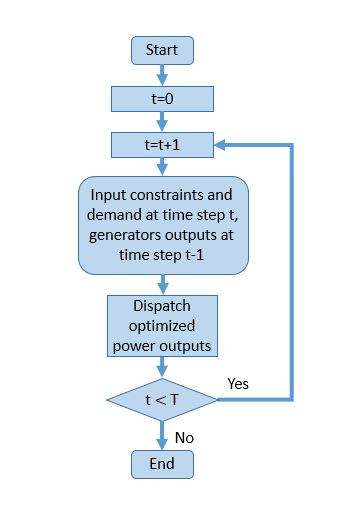 Figure 4.1 Flow chart of DEED model.Model validationIn order to validate the proposed dynamic state of the model, the data from an existing dynamic model, which has similar methodologies, has been investigated. In particular, both Liao [117] and Dubey [99] have investigated a similar DEED model with an integrated wind power. However, they did not provide the data for the wind power cost and therefore it is difficult to validate the proposed model with existing research work.However, as the model proposed in this chapter is based on the steady state model of Chapter 3, the validation of the optimization procedure in each step has been already been performed in Chapter 3. In this chapter, the ramp rate (4.12) becomes the constraint that changes between each time step. In addition, recently there has been research work focused on the ramp rate in ED [55]. However, in the models of most of the recent papers [43, 75, 76, 86, 89, 92, 98, 99, 117, 118, 134, 140, 197-200], the time interval is 1 hour in general, which is much longer than the time that the conventional power output actually needs to commit its steady optimization with the given ramp rate. Therefore, in Case 2 in this chapter the time interval is reduced to 10 minutes in order to validate the effect of the ramp rate in this new proposed dynamic model.Case studyThis research aims to simulate and analyse a dispatch model under the UK policies. It should be noted that the starting time step of the model is that obtained from the optimal steady state prediction of the first time step.In Case 1, an IEEE 30 bus system with six conventional-powered generators and a large scale wind farm is used to illustrate the proposed model for the Sheffield region. Figure 4.2 shows the demand in the Sheffield region on a typical weekday in March 2015. The red line in Figure 4.2 is a real half-hourly demand in the Sheffield region as provided by Northern Powergrid [201]. The results of inter-day and intra-day will be involved in this case. The inter-day result shows the optimization of a day in total and the intra-day result is the optimization of every time step per half an hour.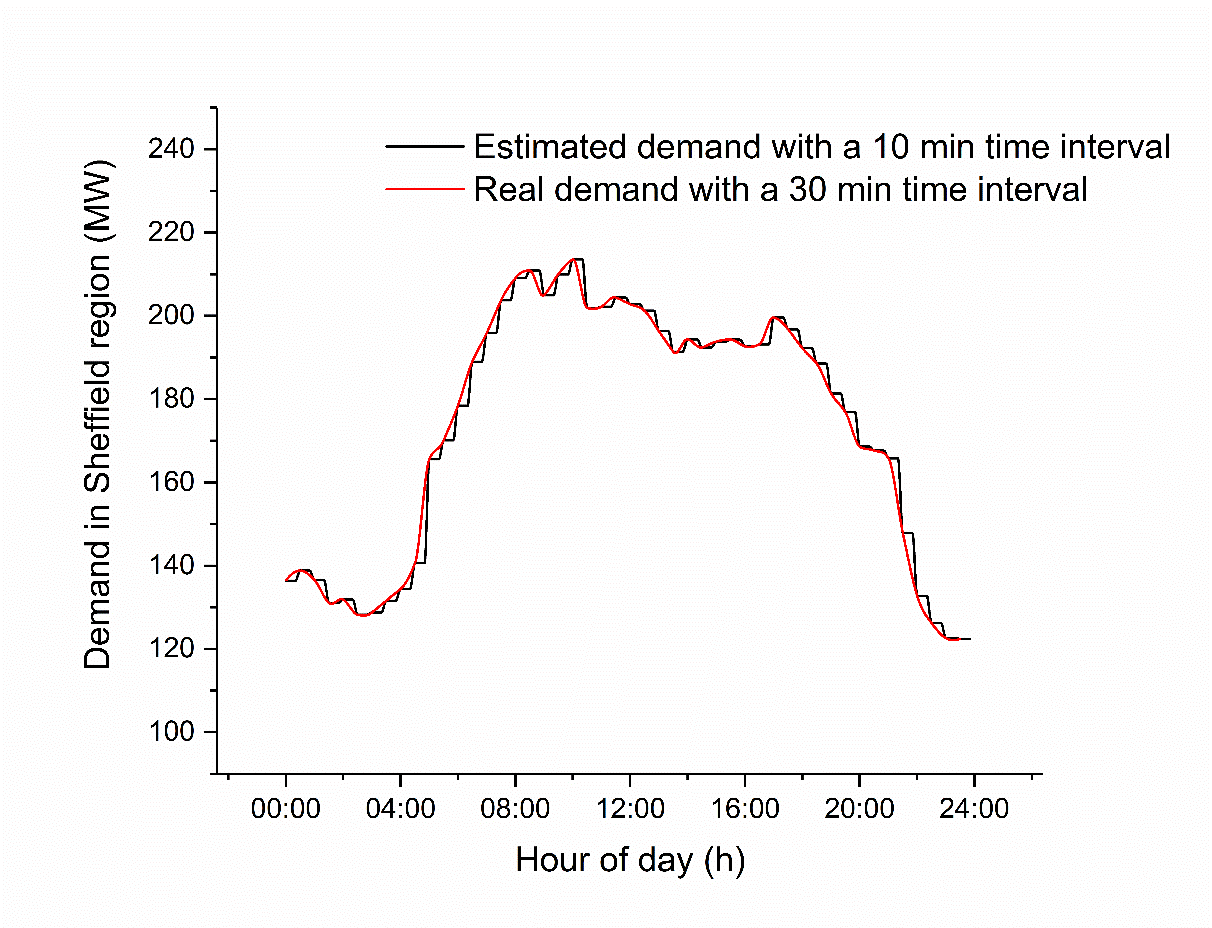 Figure 4.2 Demand in the Sheffield region on a typical weekday in March 2015.As a dynamic model, the main difference between the DEED and CEED models is the impact of the ramp rate. In Case 1, with half-hourly time interval demand, the changes in each step are less than the ramp rate of a single generator. Therefore, it is unable to illustrate the impact of the ramp rate. However, in the real-time dispatch, the time needed to react may be less than half an hour. Therefore, Case 2 is a DEED model with a 10 minute time interval (1/3 of the given half-hourly demand) to find the impact of the time interval. In this case, it is assumed that the changes in the demand within each half hour occurred within that last 10 minutes. The demand in Case 2 is shown as the black line in Figure 4.2. This demand is modified from the half hourly time interval demand. 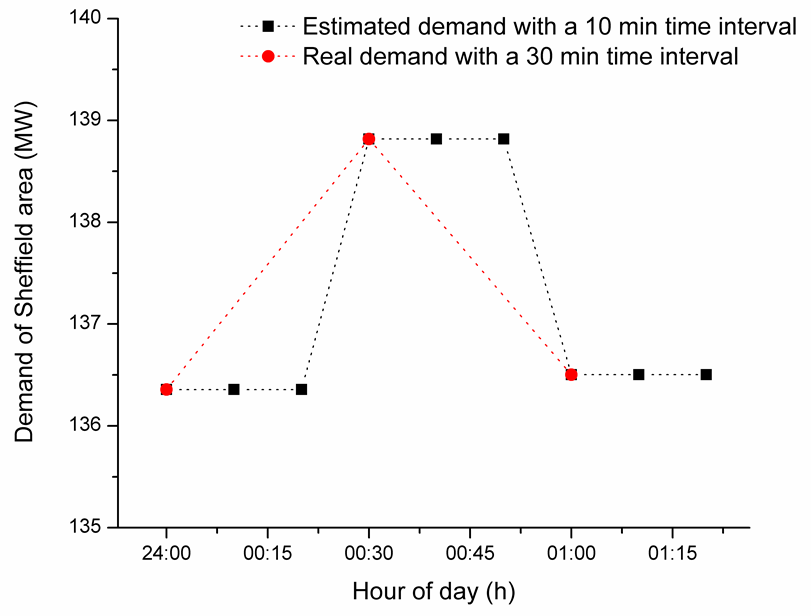 Figure 4.3 Illumination of the first three steps in the Figure 4.2.It is estimated to remain constant in the following 20 minutes from the time step in Case 1 and start changing after the 20th minute. Figure 4.3 illustrates the demands theoretically predicted by focussing on the first three steps in the Figure 4.2.Data modificationIn order to model a system that has practical significance and considers the current and future carbon price and emission standard performance, also the fuel cost and the demand should have been converted to the current value.The wind power cost is the strike price in the delivery year at 105 £/MWh for 2021/22  [171, 202]. The under and over estimation wind power cost are linear functions according to the wind turbine in Case 1 of Chapter 3, where the overestimation coefficient is 14 £/MWh and the underestimation coefficient is 7.7 £/MWh.The coefficients and constraints of the conventional power are collected from the IEEE 30 bus test system [203, 204]. This data is a practical data set of the American Electric Power (AEP) System in the Midwestern US in 1961. Table 4.1 to Table 4.3 list the coefficients of the cost and emission functions and ramp rates of the 6 thermal generators in the IEEE 30 buses system, respectively. Furthermore, the spinning reserve in the UK is operated as Short Term Operating Reserves (STOR) [205]. It is 4 GW in 2010 and will double by 2020 due to the rapidly increasing wind power capacity [196, 206]. Further, the reserve capacity is about 9.4% of the total capacity in 2020 and thus the spinning reserve is applied to equation (4.14) below.Table 4.1 Coefficients in the cost functions and constraints of power outputs of the IEEE 30 buses system with 6 thermal generators.Table 4.2 Coefficients in the emission functions and constraints of power outputs of the IEEE 30 buses system with 6 thermal generators.Table 4.3 Ramp rates of the IEEE 30 buses system with 6 thermal generators.Although the system is a practical system, the cost function is based on the cost in 1961. In order to consider the current generation cost, the type of fuel needs to be known as only the generator has been stated in [12, 13] and it is a fossil-fired generator. According to the size of the generators, the possible fuel types are coal and natural gas. From an analysis of the coal and gas properties, it was apparent that the generators were coal. Case 1Two types of analysis will be applied to this case, one is inter-day and another is intra-day. Inter-day analysis gives the optimization results in different scenarios of the whole day and intra-day analysis indicates the hourly optimization results in different scenarios in the typical day.Inter-day resultsFor an inter-day analysis, 60 scenarios using 3 different factors, namely wind power penetration, CPF and EPS, are considered. The scenarios are under 3 different wind power penetrations, 10%, 20% and 30% of the peak demand of the typical day in the Sheffield region, respectively, namely 21 MW, 42 MW and 64 MW, and 5 CPF, see Table 3.1. From the calculation of the unlimited emission scenarios, the minimum emission level is about 200 tCO2e/h at 10% wind power penetration, 180 tCO2e/h at 20% penetration and 160 tCO2e/h at 30% penetration. Therefore 5 different emission limit of EPS are undertaken, namely unlimited, 230 tCO2e/h and 210 tCO2e/h for all wind penetrations, 190 tCO2e/h for 20% and 30% penetration and 170 tCO2e/h for 30% penetration only.Moreover, as the demand in Figure 4.2 is given every half an hour, in order to analyse inter-day results, the optimized results at each time step will be approximately multiplied by 0.5 h in order to obtain the total cost and emission of the typical day.Figure 4.4 shows the Pareto Front (PF) of the emission and total cost on a typical day for the given system for a day with 10% to 30% wind power penetration, different CPF and unlimited to highly restricted emission limit of EPS.As shown in Figure 4.4, for the given electrical system with the constant fuel and wind power cost (without considering inflation), the total cost of the Sheffield region in the typical day increases by over 6 times from 2010 to 2050 due to the CPF applied. 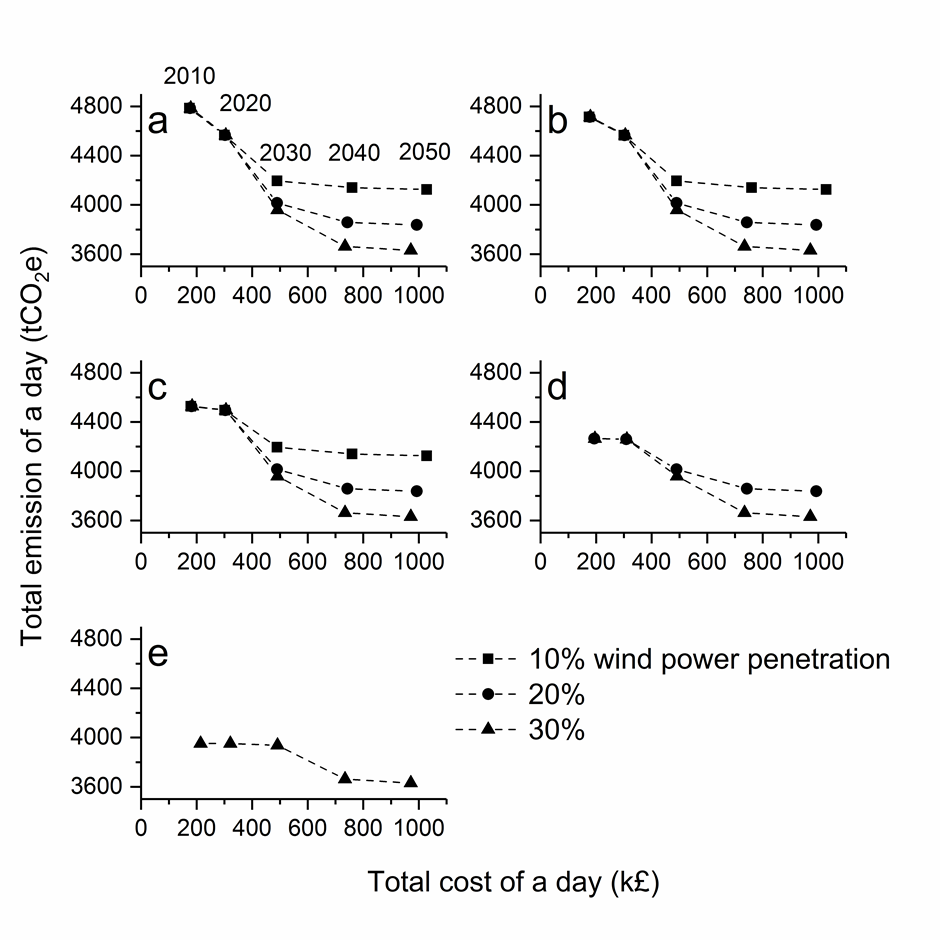 Figure 4.4 PF for the given system of a day with (a) no emission limit, (b) 230 tCO2e/h, (c) 210 tCO2e/h, (d) 190 tCO2e/h, and (e) 170 tCO2e/h emission limit of EPS.From Figure 4.4, it can be seen that the EPS dominates the cost and the emissions before 2020 and the wind power penetration does not significantly affect the cost and emission. This is because the wind power cost is higher than the fuel and emissions costs. In 2020, the emissions under 190 tCO2e/h emission limit in (d) reduces by 6.7% compared to the no EPS model (a) in the system with 20% wind power penetration. However, the cost only increases 2.0%. Further, the emission under 170 tCO2e/h emission limit (e) reduces to 8.7% with 30% wind power penetration and the cost increases by 5.4%. Moreover, according to (a) to (d), the wind power penetration becomes a high impact factor on the cost and emissions due to the high CPF after 2020. In 2050, high wind power penetration shows its superiority in both the cost and emissions. The cost of the scenarios with 30% wind penetration are 5.6% and 3.5% less than the cost for the 10% and 20% wind penetration, respectively, at the same EPS conditions. Meanwhile, the emissions in the scenarios with 30% wind penetration are 12.0% and 7.0% less than the cost of the 10% and 20% wind penetration, respectively.Intra-day resultsIn the intra-day analysis, 2 scenarios are considered, namely the Go Green scenario and the No Progression scenario [72], see Table 4.5. Go Green is a scenario where the energy policies and innovations are effective in reducing the emissions to achieve the 2050 carbon reduction target, which is 80% of the 1990 level. In addition, No Progression is a scenario where the power activities are as at present. Fossil fuels dominate the power generation, little renewable resources are installed, and the energy policies are as at present. The two scenarios are modelled according to the data provided by [24, 72, 206, 207], but the data has been slightly modified because the resources in the Sheffield region are less than the supply over all the UK. Table 4.5 Future energy scenarios for the Go Green and No Progression. 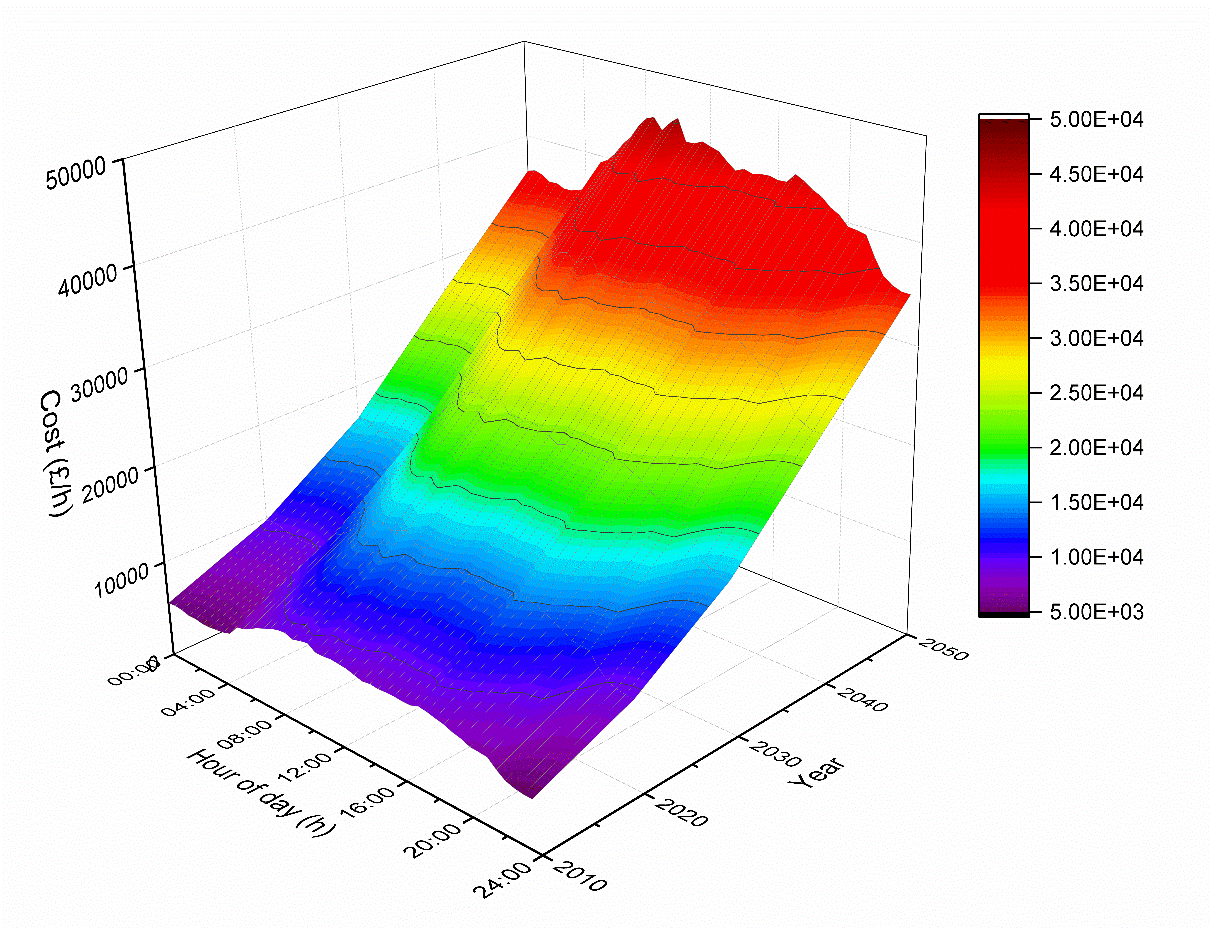 Figure 4.5 Cost of the Go Green scenario from 2010 to 2050.Figures 4.5 and 4.6 are the cost of the Go Green and No Progression scenarios, respectively, and it can be seen that the cost increases exponentially from 2010 to 2050. Further, the cost increases in the Go Green scenario is 5% less than that in the No Progression scenario in this model because of the high CPF and wind power penetration.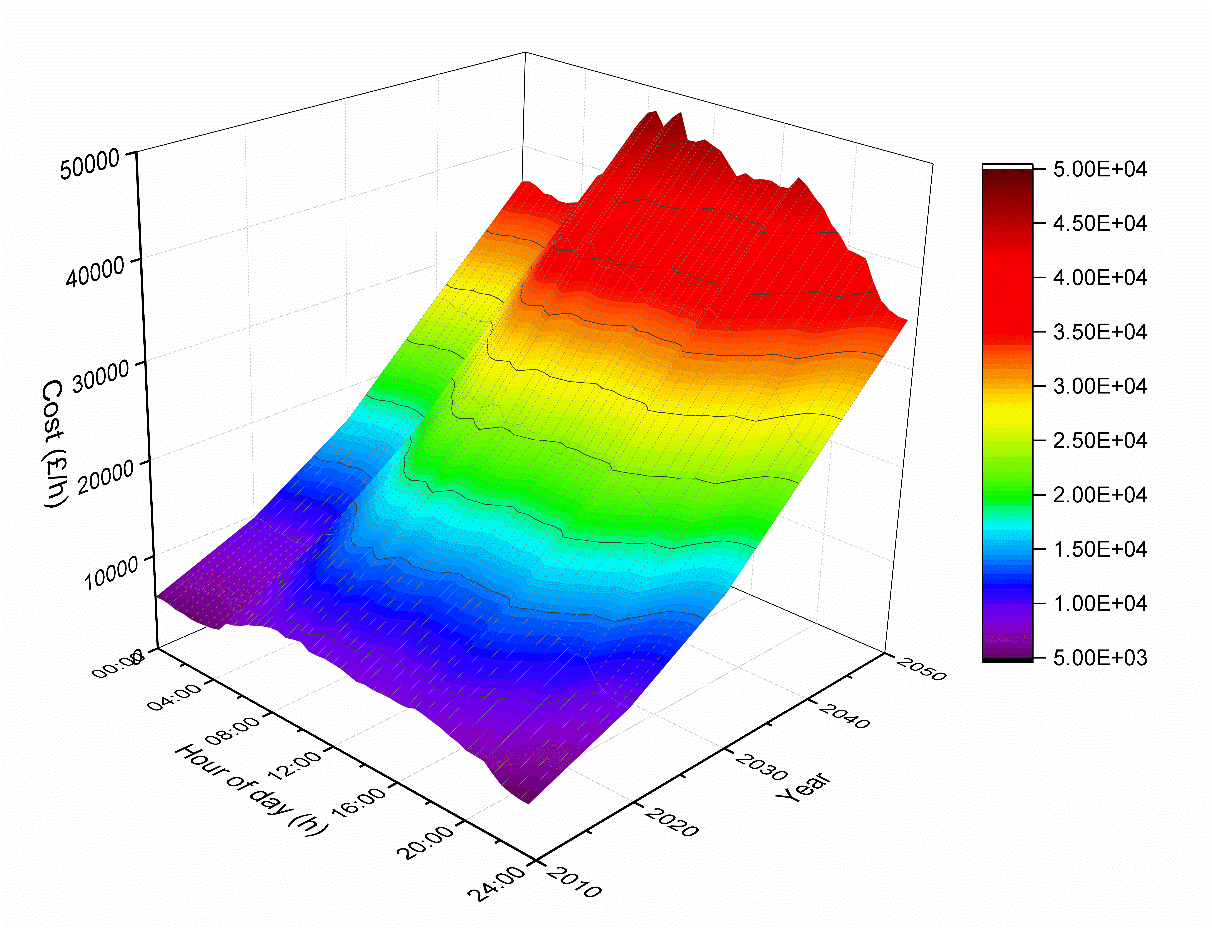 Figure 4.6 Cost of the No Progression scenario from 2010 to 2050.Meanwhile, the cost difference within a day becomes not that significant. In 2010, the cost at the peak time is about 1.8 times that at the off peak time. However, this value becomes 1.3 in the Go Green scenario and 1.4 in the No Progression scenario in 2050. This is because of the emission differences in these two scenarios as shown in Figures 4.7 and 4.8.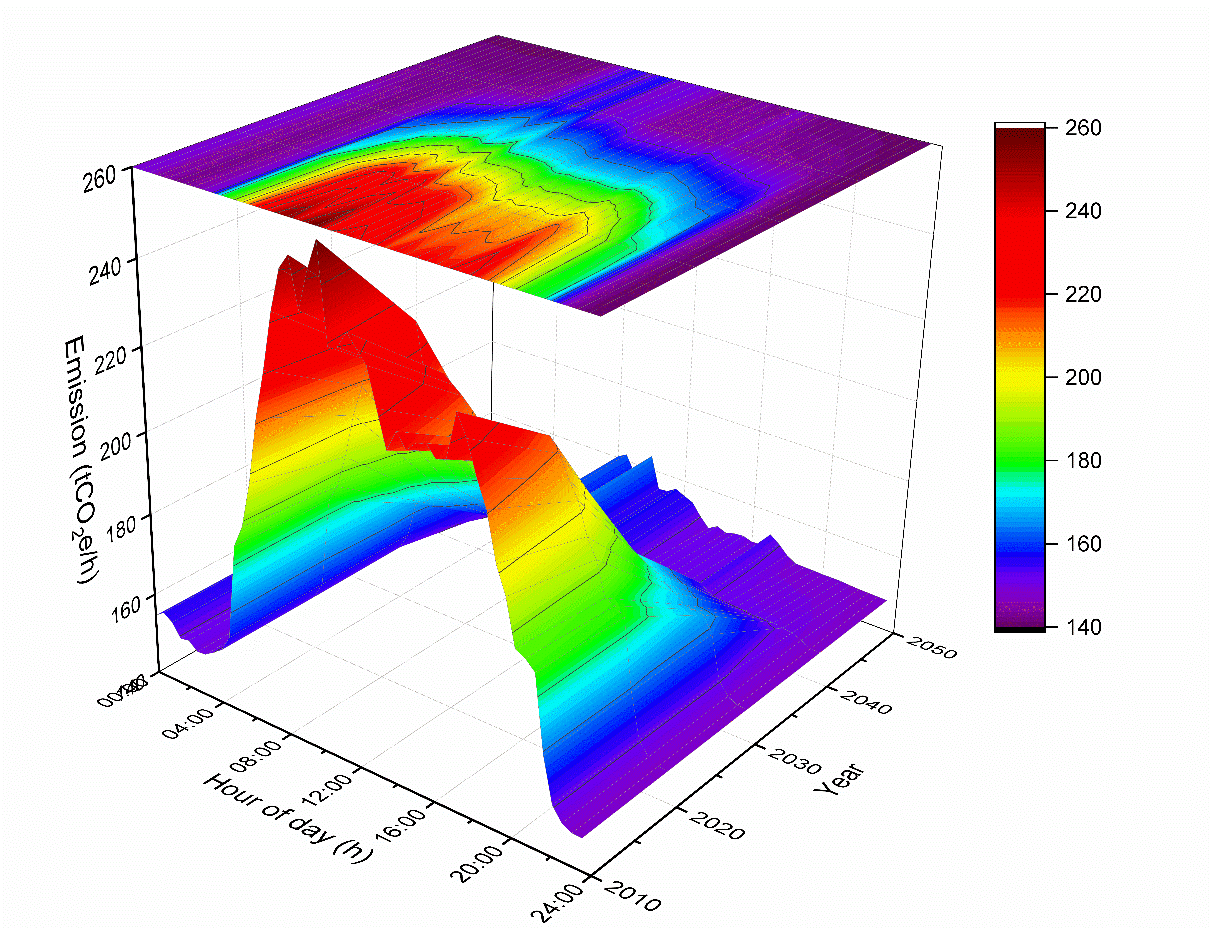 Figure 4.7 Emissions in the Go Green scenario from 2010 to 2050.Figures 4.7 and 4.8 show the emission of the Go Green and No Progression scenarios, respectively, from 2010 to 2050. Clearly, it can be seen that the emissions in the Go Green scenario are much lower than in the No Progression from 6:00 to 17:00 after 2030. Further, the emissions in the Go Green scenario are 9% less than in the No Progression scenario. In the Go Green scenario, the emissions are reduced by 36% at the peak time and by 24% on average from 2010 to 2050. However, in the No Progression scenario, the emissions are reduced by 29% at the peak time and by 20% on average.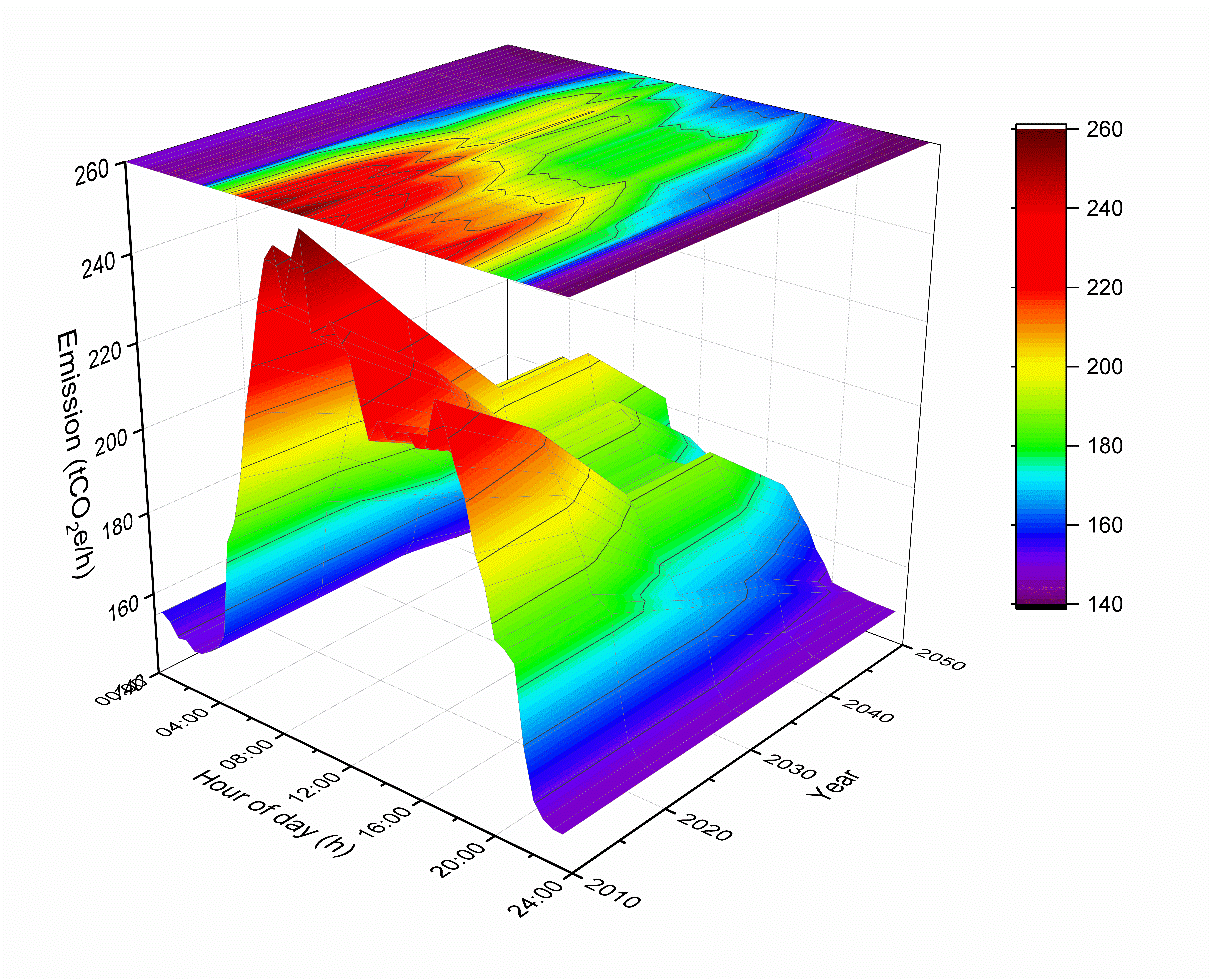 Figure 4.8 Emissions in the No Progression scenario from 2010 to 2050.Case 2As mentioned previously, in this case, it is assumed that the half-hourly changes in the demand occurred within the last 10 minutes and model results will be compared with the Case 1, where demand changes linearly within half hour. Further, the model is in the scenario with 20% wind power penetration and no EPS and zero CPF. This is because the maximum demand difference between two continuous time steps is higher than the 10% wind penetration but less than 20%. In addition, in the scenario with no EPS and zero CPF, the impact of the change in the ramp rate can be seen more clearly.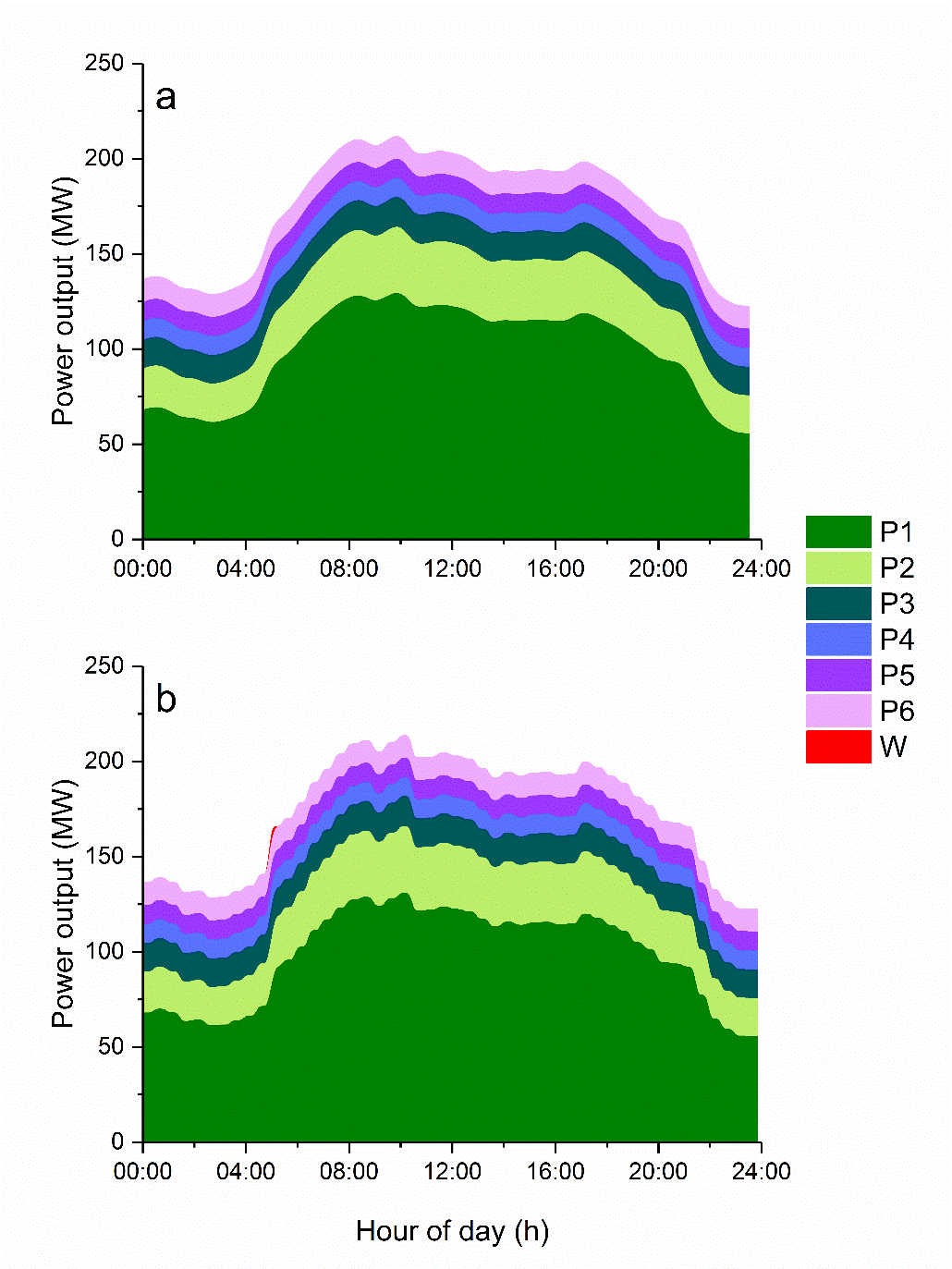 Figure 4.9 Power output at (a) 30 min time interval, and (b) 10 min time interval, where P1 to P6 are conventional generators 1 to 6 and W is the scheduled wind power.It can be seen clearly from Figure 4.9 that the power output changes between each time step, but in (b) it is sharper. In addition, it is noticeable that at about 6:00 am, there is a high requirement in demand. In (a), as the conventional power generators have enough time to increase, the wind power is not used due to the high price in the no EPS and CPF scenario. Moreover, in (b), the conventional power generators are unable to supply enough power in that short time interval. Therefore, the wind power is used around this time step, which is shown under the red colour area. Figure 4.10 indicates the cost as a function of the power outputs from Table 4.1. It can be seen from Figure 4.10 that at different power output ranges, different generators have their benefit in cost at different power outputs. It can be seen that P1 is cheap below 100 MW power output. However, each generator has its minimum power output. The other generators have to provide at least 67 MW. Moreover, when the power output of P1 is above 100 MW, then it becomes the highest cost. Similar to Figure 4.10, Figure 4.11 indicates the emission as a function of the power outputs from Table 4.1. Different generators have their benefit in the emission at different power outputs. In Figure 4.11, P1 has the lowest emission below 100 MW. Then it becomes the highest emission when the power output is above 150 MW. Also, it can be seen in Figure 4.9 (a) that before about 8:00, P1 provides most of the power output and the other generators remain at their minimum. From about 8:00, P1 remains about 100 MW and P2 supplies more power. P1 never reaches 150 MW.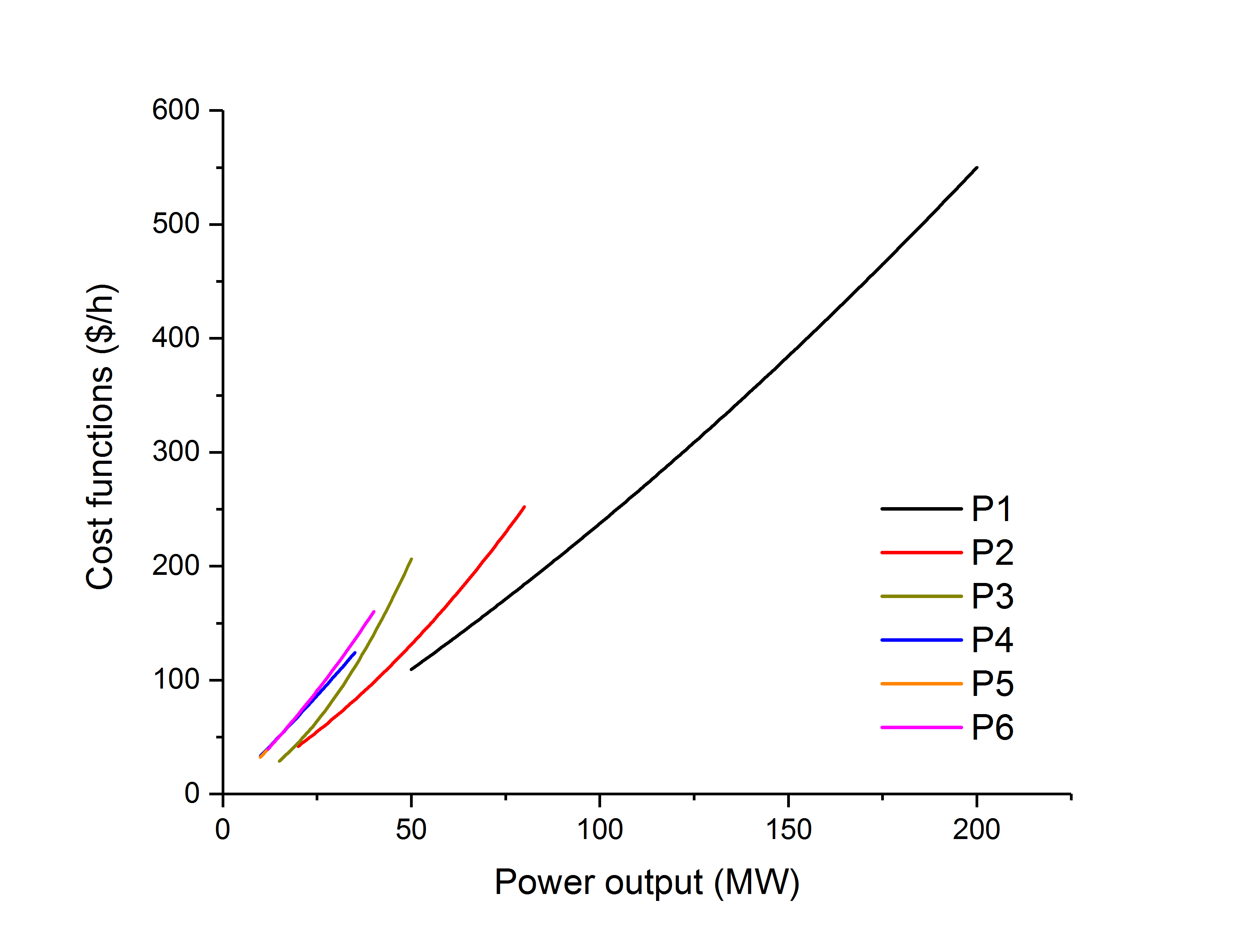 Figure 4.10 Cost as a function of power outputs from Table 4.1.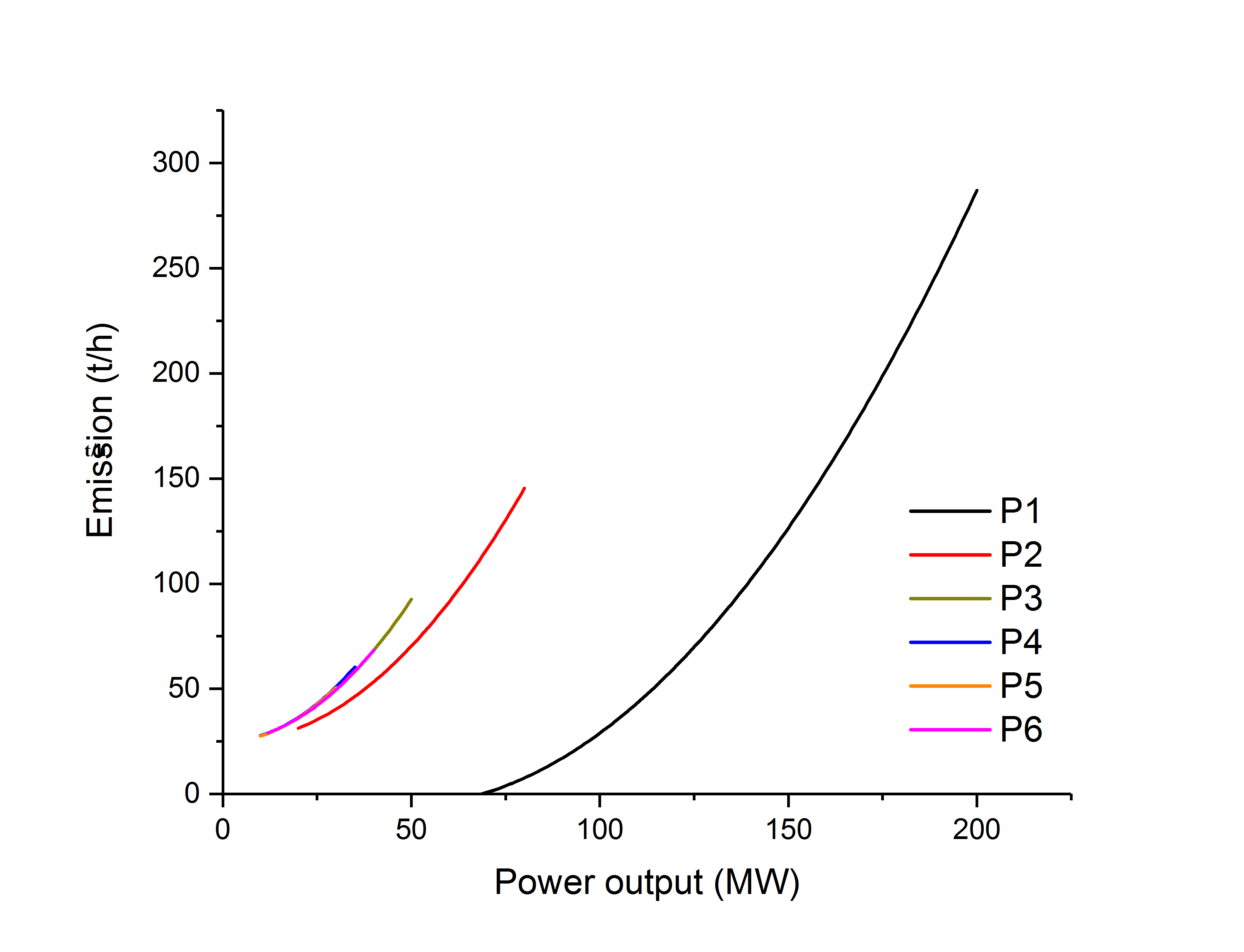 Figure 4.11 Emission as a function of power outputs from Table 4.1.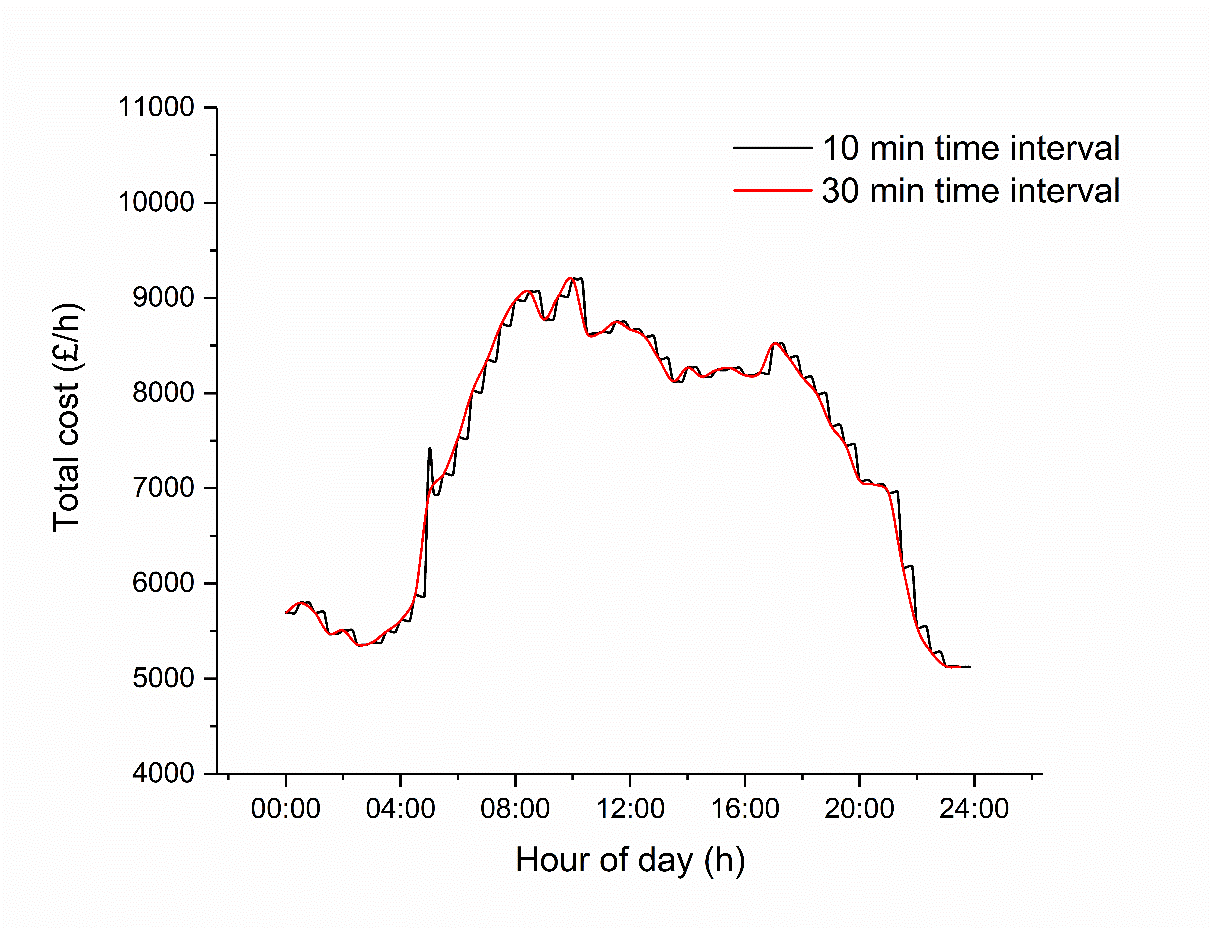 Figure 4.12 Total cost at each time step of a typical day in the Sheffield region with the 10 min and 30 min time intervals, respectively.Figure 4.12 is the total cost at each time step of a typical day in the Sheffield region with the 10 min and 30 min time intervals, respectively. It is observed that the costs are slightly different at the same instant of time. This is because the different previous stage leads to different generator usage in the current stage, and this is especially clear at about 6:00 am, where the wind power is used in Figure 4.9 (b), which is under the red colour area, the cost increases dramatically. Figure 4.13 shows the emissions at each time step on the typical day in the Sheffield region with the 10 min and 30 min time intervals, respectively. In Figure 4.13, the emissions at 6:00 with the 10 min time interval is less than that of the 30 min time interval and this is because the use of the wind power leads to less emissions. 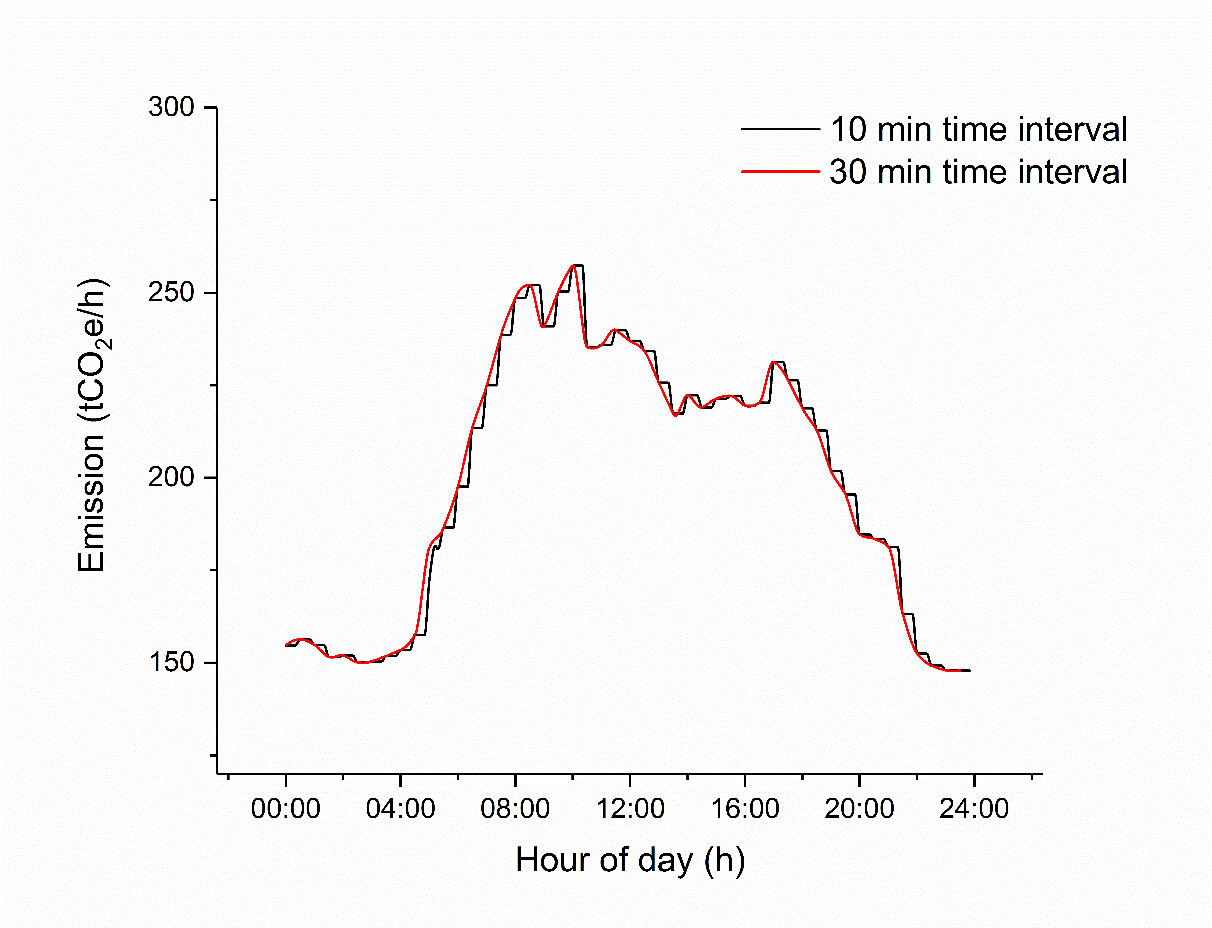 Figure 4.13 Emissions at each time step on the typical day in the Sheffield region with the 10 min and 30 min time intervals, respectively.DiscussionFrom the inter-day results for the Case 1, it can be seen that the total cost increases dramatically due to the carbon price applied for the given electrical system with the constant fuel and wind power cost (without considering inflation). This causes the increase in the electricity price or the reduction in the profit for the system owner.In addition, the EPS dominates the cost and emissions from 2010 to 2020 as the wind power costs are higher than the fuel and emissions costs. After 2020, the wind power penetration has a high impact factor on the cost and emissions due to the high carbon price. By 2050, the high wind power penetration shows its superiority in both cost and emissions. Moreover, the intra-day results of Case 1 describe the cost and emissions of the Go Green and No Progression scenarios. Comparing the Go Green scenario to the No Progression scenario, the emissions reduction is greater than the cost increase for the given electrical system.However, this model does not consider the reduction in the wind power strike price and the application of Carbon Capture and Storage (CCS) technologies for the future scenarios. According to [48, 202, 208, 209], the strike price of wind power will keep on reducing. The offshore wind power price was reduced from 155 £/MWh in 2014/2015 to 140 £/MWh in 2018/2019 delivery years [48]. Then the strike prices in the delivery years are £105/MWh for 2021/22 and 100 £/MWh for 2022/23 [171]. However, as yet, the far future strike price is not given. In addition, CCS can reduce by 90% the emissions from the generator [210]. However, the coal CCS strike price will increase to above 140 £/MWh by 2020 [211, 212], which is even higher than the strike price of the wind power. Further, it is important to note that there will be no CCS applied to industry in the UK until the 2020s and there are no planned projects in the Sheffield region before 2030 [211-214]. In the Case 2, when the demand changes greatly, the model can supply the demand by using only the cheapest generators. However, if the model has a shorter time interval, or changes dramatically, then more generators and the rapid response resources will be used to supply the demand. Of course, this increases the total cost. Furthermore, this model can work effectively and satisfy different time intervals in real-time dynamic dispatch.To conclude, the benefit to the system owner of using renewable power may not be that significant as in recent years. However, under the current UK policy, installation of every 10% renewable power penetration will result in an approximate 3% cost reduction for the given system. In a mid to long-term strategy, renewable power will have its superiority in both the economic and emissions aspects. Conclusions In this chapter, a DEED model has been developed under current UK energy policies, which considers coal-powered generators and wind-powered generators with emission allowances. This DEED model considers both the economic and environmental aspects in the dynamic electrical system. It minimizes the total fuel cost and the emission cost of the system while satisfying the demand and power system constraints over a dispatch period. It introduces EPS and CPF constraints and considers the UK energy policies in the model. Two case studies in the Sheffield region are supplied by an IEEE 30-bus system with six coal-powered generators and a wind-powered generator at different scenarios are performed.  It observed from the results obtained that the proposed DEED model has the ability to effectively generate solutions for different time intervals in the real-time dynamic dispatch. Moreover, this research uses current practical data in the UK to obtain solutions. Furthermore, the results from the studies indicates that the renewable power has the superiority in both the economics and emissions to a mid to long-term energy strategy to the UK.DEED model of an electrical system with conventional and wind-storage combined system under UK energy policiesSummaryThis chapter develops a novel DEED model for a dynamic system considering conventional power and a wind-storage combined system (WSCS) incorporating carbon price and emission allowances according to UK energy policies. Similar to Chapter 3 and 4, the proposed model aims to optimize the operation strategy for the given system taking into account waste and reserve of the wind power and the environmental aspect with considering the CPF of GHG and emission limit of the EPS of different decarbonisation scenarios. Innovatively, the ESS in the model aims to reduce the waste and reservation costs and uncertainty of the wind power. Two case studies are presented.Introduction	This chapter investigates a novel DEED model incorporating ESS under UK energy policies, especially the emission aspect, and an analysis of the practical results based on the influence of the energy policies. Thus, this model considers CPF and EPS in the classical DEED problem incorporating a wind-storage combined system, which consists of wind power and Energy Storage System (ESS). The aim of the dispatch is to operate the system under the minimum fuel cost and pollution conditions within the emission allowances. The ESS in the model aims to minimize the cost in the system and increase the reliability of the wind power. Therefore, the objective of the ESS is to reduce the waste penalty and reserve power costs of the wind power.In the previous DEED problems investigated that incorporate wind power with ESS [40, 41, 46, 75, 98, 99, 215-218], there appears to be no model that considers the waste and reserve of the wind power and the UK energy policies of a system including a WSCS. In order to increase wind power reliability and reduce the fuel cost and emission, a DEED model for a system with conventional power and wind power with an energy storage system that can handle CPF, EPS and wind penetration level are investigated in this research. Moreover, a general type of the energy storage system is modelled. Two case studies are performed that demonstrates the dispatch with the ESS and the interactions between CPF, emission limit of EPS, wind power penetration, under/over estimation wind power cost coefficients and energy change in the ESS. One is an ED problem for the system from [46], another is a DEED model for an electrical system with the demand in the Sheffield region.MethodologiesThe objective of this research is to investigate a novel DEED model that considers the emission allowances and carbon prices in a classical DEED problem incorporating wind power and ESS with consideration of the uncertainty of the wind power. The ESS in this model charges when the available wind power is wasted and discharges when there is a lack of wind power. Also observing the energy stored in the ESS, the CPF and EPS, it deals with the dispatch in a power system with conventional power plants and WSCS that consists of wind farm and ESS. The methodology employed in this Chapter is the same as that employed in Chapter 4. However, in order to make the thesis more readable, the equations used in both Chapters 4 and 5 are reproduced in Table 5.1.Objective functionsThe aim of a DEED is to operate the system under the minimum fuel cost and pollution conditions within the emission allowances in a time period. Thus, similar to the model present in Chapter 4, fuel cost and emission cost objective functions should be considered. Table 5.1 Objectives and constraints equations employed Chapter 4.Cost functionsThe cost function C(t) aims to minimize the running cost of the generators in the electrical power system during a period of time, and this is given in Equation (4.1). The conventional power cost and direct wind power cost are as given in Equations (4.2) and (4.3), respectively.The overestimation cost function of the wind-powered generator is due to the available wind power being less than the scheduled wind power, where the reserved power is required to meet the deficiency in the scheduled wind power for the demand. The available wind power is the wind power available from the wind farm without any manipulations, such as a throttle, or being curtailed due to the grid load. This cost is for the reserve requirement related to the difference between the available wind power and the scheduled wind power. Moreover, in this WSCS model, the ESS can discharge stored energy to replenish the scheduled wind power to reduce the overestimate cost compared to the model without ESS, namelywhere Pr{ = 0} is the probability of the wind power being zero,  is the overestimation cost of the jtth wind turbine at time step t, Wjt is the required power output of the jth wind turbine at time step t,  is the available power output of the jth wind turbine and kO,j is the overestimation cost coefficient, which is the overestimation price. Similar to the overestimation cost, see Equation (5.1), the underestimation cost function of the wind powered generator is due to the penalty cost for not using all the available wind power [41, 46]. Furthermore, the ESS can be charged by the excess available wind power to reduce the underestimate cost compared to the model without energy storage in this model. The underestimation cost is expressed as follows: where Pr{ wt = Wr,j} is the probability that the wind power is rated,  is the underestimation cost of the jth wind turbine at time step t and kU,j is the overestimation cost coefficient, which is the overestimation price. Emission functionsThe purpose of the emission function is to minimize the pollution from the conventional powered generation. Therefore, the emission functions are the same as those given in Equations (4.6) and (4.7).Emission constrained costs To solve this multi-objective DEED problem, the cost equation is constrained by the emission equation as given by Equation (4.8). ESS control strategy The ESS in the WSCS of this proposed dispatch model aims to increase the wind power reliability and reduce the wind power cost. Therefore this chapter develops a DEED model that is able to solve the ESS charge/discharge solution for a system with an unpredicted renewable resource. In this model, the ESS system is assumed to be in an ideal situation, which is able to be fully charged and discharged.Figure 5.1 indicates a flowchart of the proposed DEED control scheme to dispatch ESS, where CUW and COW are the under/over estimated wind power cost, t is the current time step and T is the total number of time steps.The proposed DEED control strategy to dispatch ESS is as follows:The model starts from the first time step t=1.Input all the constraints and demand at time step t; the status of ESS and the generators outputs from the previous time step t-1.If CUW > COW and ESS is not full, the ESS is charged. This is because in this scenario, the CUW is more probable to be costed by a relevant high waste penalty. Therefore charging wasted power into the ESS is the best choice to minimize the total cost; If CUW < COW and ESS is not empty, the ESS is discharged. Similar to the reason to charge the ESS, the COW is more probable to be costed in a high reserve power cost. Therefore discharging reserve power from the ESS is the best choice to minimize the total cost; 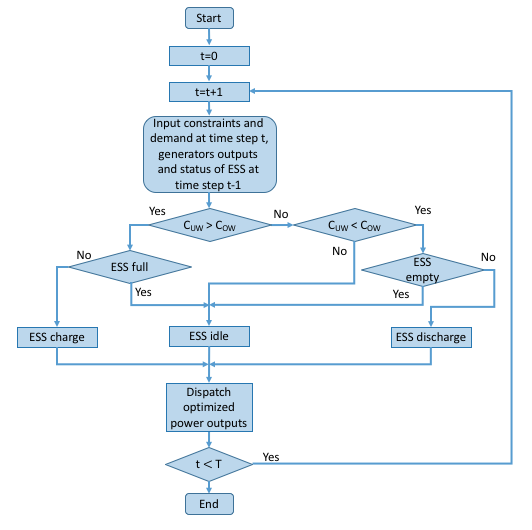 Figure 5.1 Flowchart of the proposed DEED control scheme to dispatch ESS.Otherwise, the ESS is idle. Then the probability of charge in the waste penalty and reserve power cost is the same amount. Thus, leaving the ESS idle reduces the charge cycles and saves the ESS lifetime. In addition, if the ESS is fully charged or discharged, then idle is the best choice so as not to increase the cost.Then the power output is optimized and the ESS is on stand-by for the next time step.The procedure for t=t+1 is repeated until the duration T is achieved and then the process is complete.ConstraintsConstraints in this model are considered in several aspects due to the operational security of the power network and the system components. Real power balanceThe first constraint is the real power balance, which is relevant to the system security and the minimization of the cost. In a power network, the load and supply must be equal. In addition, the ESS is charging from the wasted wind power in this model, which is not inclusive in the power supply. The power flow balance equation in the system may be expressed as follows [46]:where  is the power discharge from the ESS into the power system.Power output limitThe second constraint is the generator limit. The output limit for the conventional generator and the limit of the wind turbine may be expressed by the Equations (4.10) and (4.11) in Table 5.1.Ramp rateThe third constraint is the ramp rate for the conventional generation units, which is given by Equation (4.12) in Table 5.1.Emission limitThe forth constraint is the emission limit, which is the emission limit of EPS and it is given by Equation (4.13) in Table 5.1.Spinning reserveThe last constraint is the spinning reserve, which is given by Equation (4.14) in Table 5.1.Energy conservationIn the ESS, the energy stored at the current time step is defined by the current power flow into it, and the ESS state at the previous time step, as given in Equation (5.4) [75, 215, 216]:where   and   are the energy stored in the EES at time step t and t-1, respectively, B is the power flow into the ESS and Tt and Tt-1 are the time of time step t and t-1, respectively.Power flowThe relationship between the power flow in the EES and the power flow in the gird, which is charging into or discharging from the ESS, can be expressed as follows [75, 215, 216]:where  is the power flow charging into the EES from the power system, ηcg and ηdcg are the EES charging and discharging conversion efficiency, respectively.Power capacityThere are three constraints of the energy storage. Firstly, the charging and discharging power can't exceed the maximum charging and discharging power capacity as given by [215, 216]:where and  are the ESS charging and discharging power capacity, respectively.Energy capacitySecondly, the energy stored in the storage cannot exceed the maximum capacity of the energy storage and this is expressed as follows [75, 215, 216]:where  is the ESS charging and discharging power capacityCharging statusFinally, in an ESS, the charge and discharge cannot take place at the same time as shown in the following expression [75, 215, 216]:ValidationIn Chapters 3 and 4, the effect of the EPS, CPF and the wind energy penetration in the model have been investigated and validated. Thus, the validation and research in this Chapter focusses on the effect of the ESS in the electrical system.In order to validate the proposed model, the relation between demand, and especially wind power and ESS charging is investigated. This is because the ESS in this model aims to increase the wind power reliability and it is used to reduce the waste wind power and the reserved power requirement.The validation of the model is applied to an electrical network of an IEEE 30 bus system as shown in Figure 5.2, which is modified from [219]. In an IEEE 30 bus system, the coefficients in the cost and emission functions and the constraints in the power outputs with 6 thermal generators are taken from Tables 4.1 and 4.2 of Case 1 of Chapter 4. Moreover, the ramp rate of the conventional power are taken from Table 4.3, and in addition, the wind turbines are the same as the types employed in Case 1 of Chapter 4. The time interval is 0.5 h.In the validation, the wind power capacities is 30% of the peak demand of a typical day in the Sheffield region, i.e. 64 MW , which is a reasonable renewable power penetration in the UK power system [13, 24], as shown in Figure 4.1. The emission limit of EPS is 230 t/h and the CPF is 0. In addition, the wind power capacities with a 10% in the peak demand of a typical day in the Sheffield region is considered in order to compare with the 30% penetration. 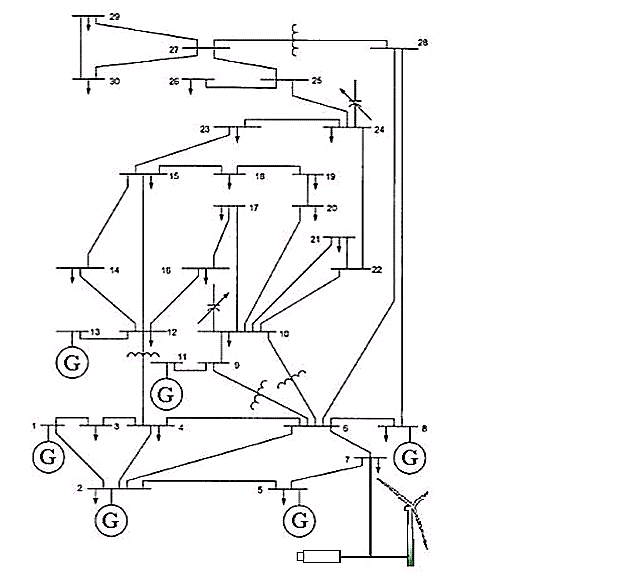 Figure 5.2 An IEEE 30 bus system with 6 conventional generators, a wind farm and an ESS [219]. The ESS is assumed to be a Li-ion Battery Energy Storage System (BESS) in this model. The applied BESS capacity in the validation model is 128 MWh with a 64 MW power output, which is the same as the large wind power penetration and large enough to charge any amount of waste/reserved wind power in one time step. The charging and discharging conversion efficiency are assumed to be 90% [18, 75, 220, 221]. Furthermore, the system presumes no transmission power loss. At the initial time step, the BESS is half charged, which is 64 MWh, in order to observe both charging and discharging in the BESS. Constant demands lasting for 8 hours with half an hour time intervals are assumed from 210 MW to 300 MW, where the optimized scheduled wind power is from zero to all used. In this validation model, the dispatch and energy storage at different demand levels and scheduled wind powers of an energy system with conventional power, renewable power and energy storage is studied.BESS status as a function of time stepFigure 5.3 shows the energy stored in the BESS as a function of the demand from 210 to 300 MW at 30% wind power penetration of the peak demand. It can be observed that the results show linear behaviours of the energy stored in the BESS as a function of the time for each scenario before the BESS becomes fully charged/discharged, which means that the model approaches the same set of optimization results at each time step. In addition, the BESS charges when the demand is less than 240 MW and discharges when the demand is higher than 250 MW. This is because, with an increase in the demand, the scheduled wind power increases. Therefore, the possibility of wind power waste reduces and the BESS charging reduces. Vice versa, the possibility of the reserve power requirement increases then the BESS discharging increases. Moreover, when the BESS is full or empty, it stops charging/discharging. 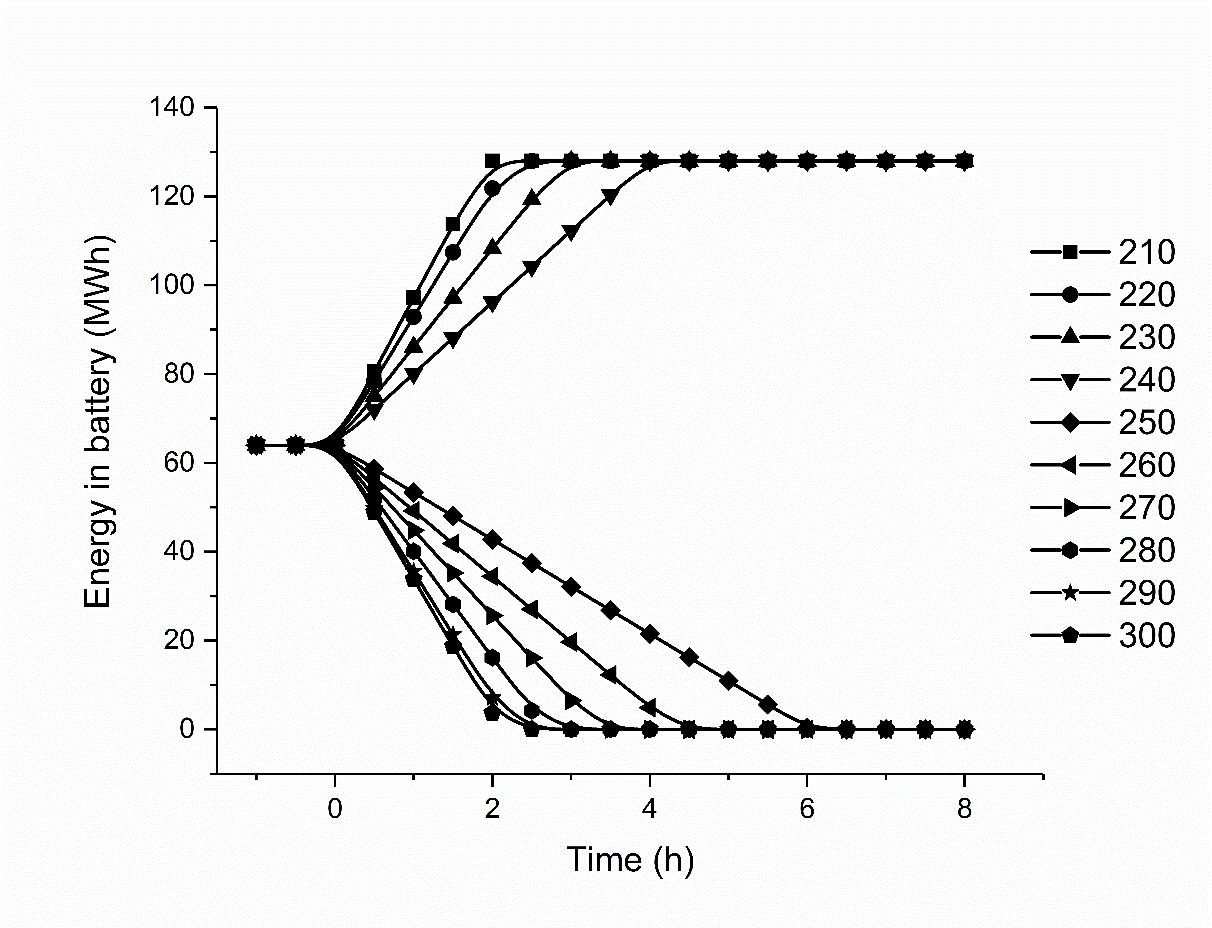 Figure 5.3 Energy stored in the BESS as a function of the constant demand from 210 to 300 MW at 30% wind power penetration of the peak demand.BESS status as a function of demandFigure 5.4 shows the BESS charging gradient of the BESS charging as a function of the demand before it is fully charged/discharged in Figure 5.3 along with the system demand at 30% wind power penetration of the peak demand, where in the positive domain is charging and in the negative domain it is discharging. 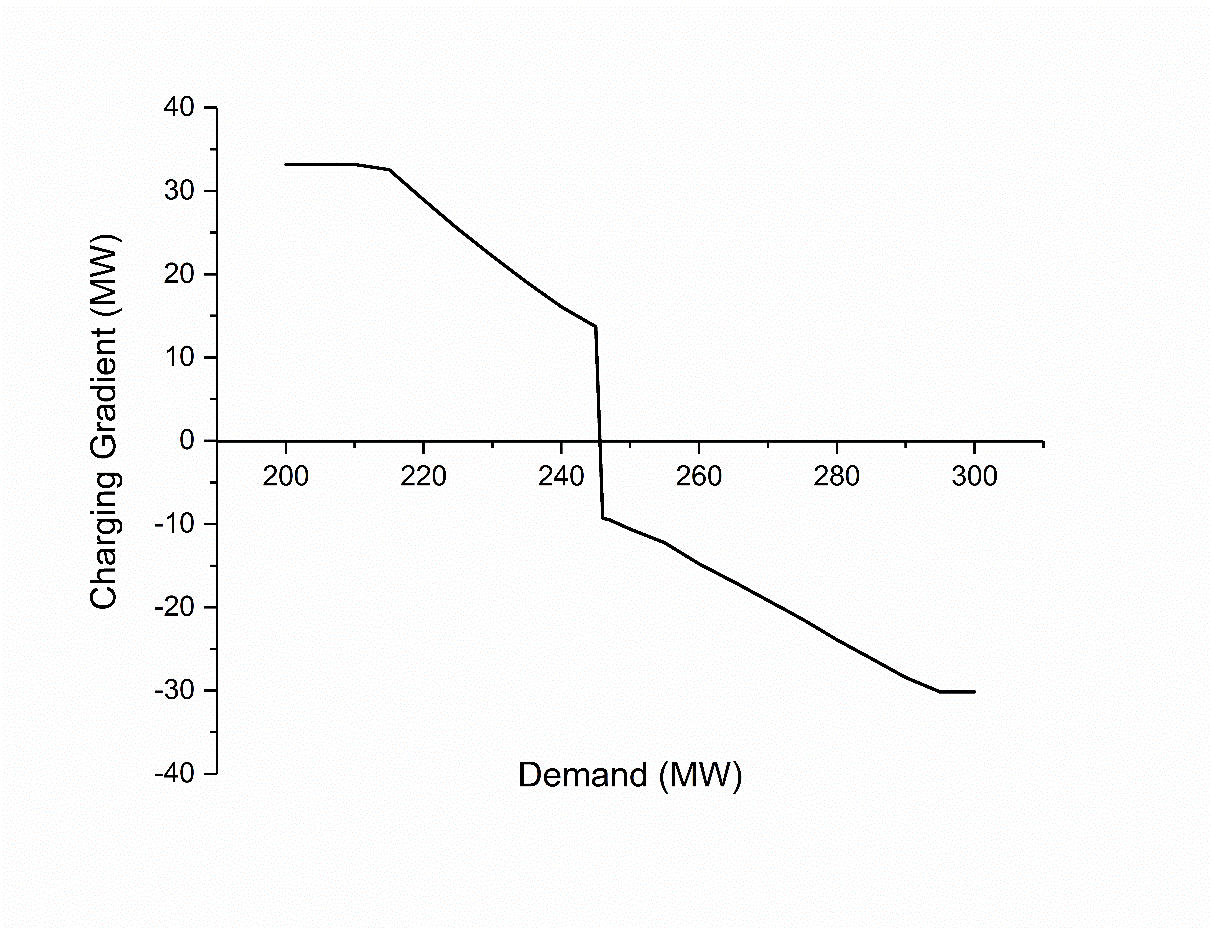 Figure 5.4 BESS charging gradient as a function of the demand at 30% wind power penetration of the peak demand.From Figure 5.4, it can be seen that the gradient before 210 MW is a constant, which is about 33 MW, because the scheduled wind power is 0. This value is due to the overestimation in the cost, see Figure 5.5. Then the gradient reduces very rapidly until the demand is about 245 MW. The gradient reduces rapidly as the underestimated wind power (waste wind power) is reduced following the wind distribution. Further, the gradient drops from about 13 MW to -9 MW very quickly at around 245 MW demand. This is because the cost of under- and over-estimation of the wind power are the same at 245 MW, and therefore there is no charge and discharge at this demand. In addition, the energy stored in the BESS depends on the maximum possible probability of the charge/discharge into the BESS, which comes from the wind power uncertainty. However, the change in BESS charging may be not that dramatic in practical systems. Moreover, the values of the gradient at 245 MW are different because the under- and over-estimation prices (cost coefficient) are different, see Figure 5.5. Furthermore, the gradient reduces very rapidly as the overestimated wind power (reserved power) is reduced following the wind power pdf, see equation (3.4) and Figure 5.5. Finally, the gradient remains almost constant at approximately -30 MW when the demand is higher than 300 MW in Figure 5.4.BESS status as a function of scheduled wind powerFrom the results presented in Figure 5.4, it can be seen that the BESS charging status and the values are impacted by the scheduled wind power and the under- and over-estimated wind power. By comparing the model study at 10% and 30% wind power penetration, the impact of the scheduled wind power can be demonstrated, and is illustrated in Figure 5.5 which shows the BESS charging power and the under- and over-estimation wind power as a function of the scheduled wind power at 10% and 30%.The solid lines in Figure 5.5 are the BESS charging power, which in the positive domain are charging and in the negative domain are discharging. In addition, the dashed lines in the positive domain are underestimations of the wind power and in the negative domain are the negative overestimations of the wind power, and they are from the wind power part of the equations (3.4) and (3.5). 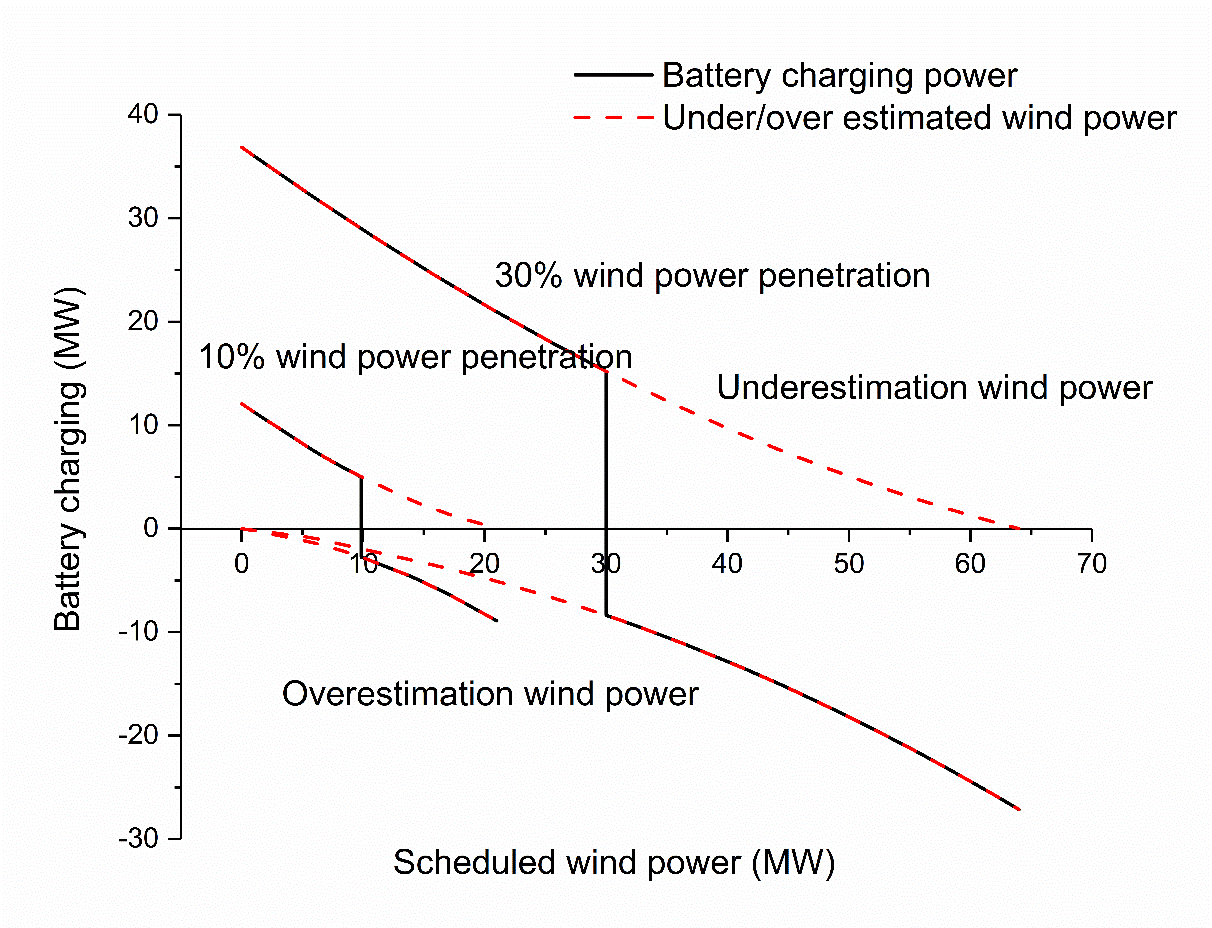 Figure 5.5 The BESS charging power and the under- and over-estimation wind power as a function of the scheduled wind power at 10% and 30% of the daily peak demand in the Sheffield region.It can be seen from Figure 5.5 that in both the 10% and 30% wind power penetration cases, that the power charging overlaps the underestimation in the wind power when the BESS is charging and overlaps the negative overestimation of the wind power when the BESS is discharging. This is because the BESS power capacity is large enough for the wind farm in this system, and in order to minimize the under- and over-estimation wind power cost, the BESS tends to charge all the waste wind power or discharge all the required reserved power to the system according to Equations (4.1) and (4.2). Moreover, Figure 5.5 is slightly different with Figure 5.4 at the same scheduled wind power (for instance at 0 MW, 64 MW and about 30 MW); this is because the Figure 5.5 shows the charge and discharge power while Figure 5.4 shows the change in energy. It can be seen from Equations (5.4) and (5.5) that there is conversion efficiency during changing and discharging from or into the BESS.To conclude, the proposed DEED model with ESS is able to find the optimized BESS status to minimize the wind power, also the total cost, and the process works very well and effectively. Case studiesThe proposed DEED model that deals with wind powered generators and ESS in this research is also used to observe the energy in the ESS and the effect of the scheduled wind power, and the under- and over-estimation coefficients, CPF and ESP of the electrical system, which are specified at different levels in order to satisfy emission in the UK. Two cases are applied to this research. Case 1 is similar to the electrical system used by Hetzer [46] and it incorporates a BESS to solve an ED problem. This case is investigated in order to determine the effect of scheduled wind power, and the under- and over-estimation coefficients.Case 2, which is an electrical system with a various number of thermal generators, and various numbers of wind powered generators and one ESS, is installed in the grid in order to investigated for the proposed DEED model. It is investigated to study how the CPF and EPS affect the optimal solutions and how the future energy system behaves in different scenarios. There are many possible optimization methods and therefore in this research the focus is not on novel optimization methods. Therefore, a MATLAB program that is based on the DEED model, is developed for various scenarios using a hybrid GA-SQP algorithm. It should be noted that the starting time step of the model is that obtained from the optimal steady state prediction of the 1st time step.Case 1In this case, the system consists of 2 conventional generators, 2 wind powered generators and an ESS. The model of conventional and wind powered generators are taken from the research of Hetzer [46], which is the same reference as the validation performed in Section 3.3.2 and the parameters employed in this model are the same as those used in Table 3.6. The demand is retained to be 1 MW and the model is in a steady state in this case. The ESS in this model has 0.1 MW power capacity and 1 MWh energy capacity. This size of the battery is not too large; even it is fully charged or discharged, the feature and changes in the generators are still able to observe. The charging/discharging conversion efficiency is 90% and the time interval is 1 hour. At the initial time step, the ESS is half charged, which is 0.5 MWh. Power outputs as a function of kOFigure 5.6 compares the optimized power outputs of the model with and without an ESS when considering only the conventional power cost, along with the scheduled and the overestimation wind power cost and excluding any emissions and the underestimation wind power cost. Here P1 and P2 are conventional powered generators, W1 and W2 are wind power powered generators and CG and DCG are charge and discharge power, respectively. 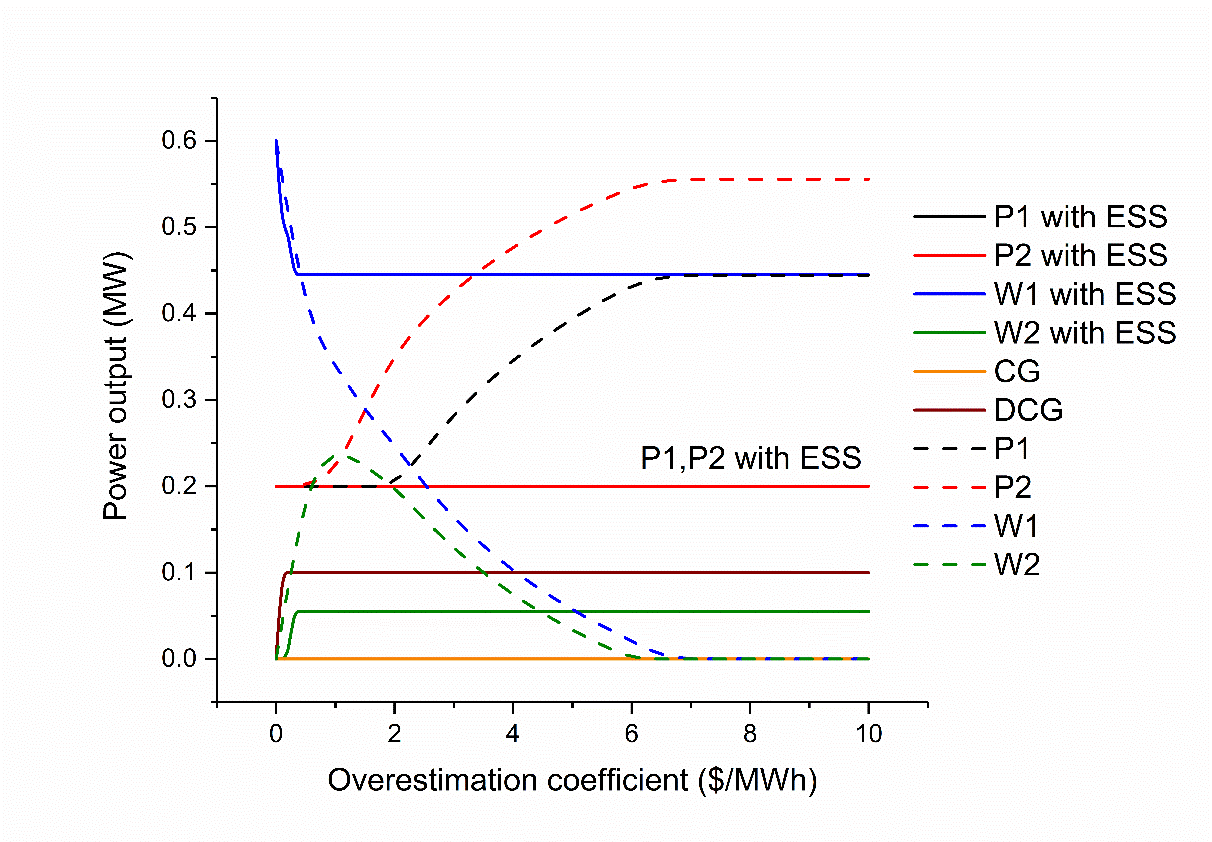 Figure 5.6 Optimized power outputs as a function of the overestimation coefficient.It can be seen from Figure 5.6 that the system with ESS converges to a stable state from a lower overestimation coefficient, which is 0.3 $/MWh, compared to the system without ESS. Both the conventional powered generators P1 and P2 remain at 0.2 MW, which is the same as the low coefficient scenarios of the system without ESS. The wind powered generators W1 and W2 start from 0.6 MW and 0 MW, respectively and remain at approximately by 0.45 MW and 0.05 MW, respectively, which is the same as the low coefficient scenarios of the system without BESS. There is no ESS charging CG in this scenario because there is no underestimation cost. The ESS discharge DCG is zero at an overestimation coefficient value of zero, and then it increases to 0.1 MW at higher overestimation coefficient values, which is the ESS power capacity, and this is because at a coefficient value of zero, under- and over-estimation costs are both equal to zero.As a result, the system with ESS shows the same general features as the system without ESS at low overestimation cost coefficients; however, with an increase in the coefficients, the system with the ESS still converges as it does at the low coefficients of the system without ESS. Therefore, the ESS reduces the impact of the overestimation cost coefficient and the uncertainty in the scheduled wind power.Power outputs as a function of kUFigure 5.7 compares the optimized power outputs of the model with and without an ESS, when considering the conventional power cost, scheduled and the underestimation wind power cost only, and excluding the emissions and the overestimation wind power cost.It can be clearly observed from Figure 5.7 that the P1, P1, W1 and W2 of the system with ESS are overlapped with these power outputs of the system without ESS. The CG is zero at an underestimation cost coefficient of zero, and then increases immediately to 0.1 MW. There is no DCG in this scenario due to there being no overestimation cost. 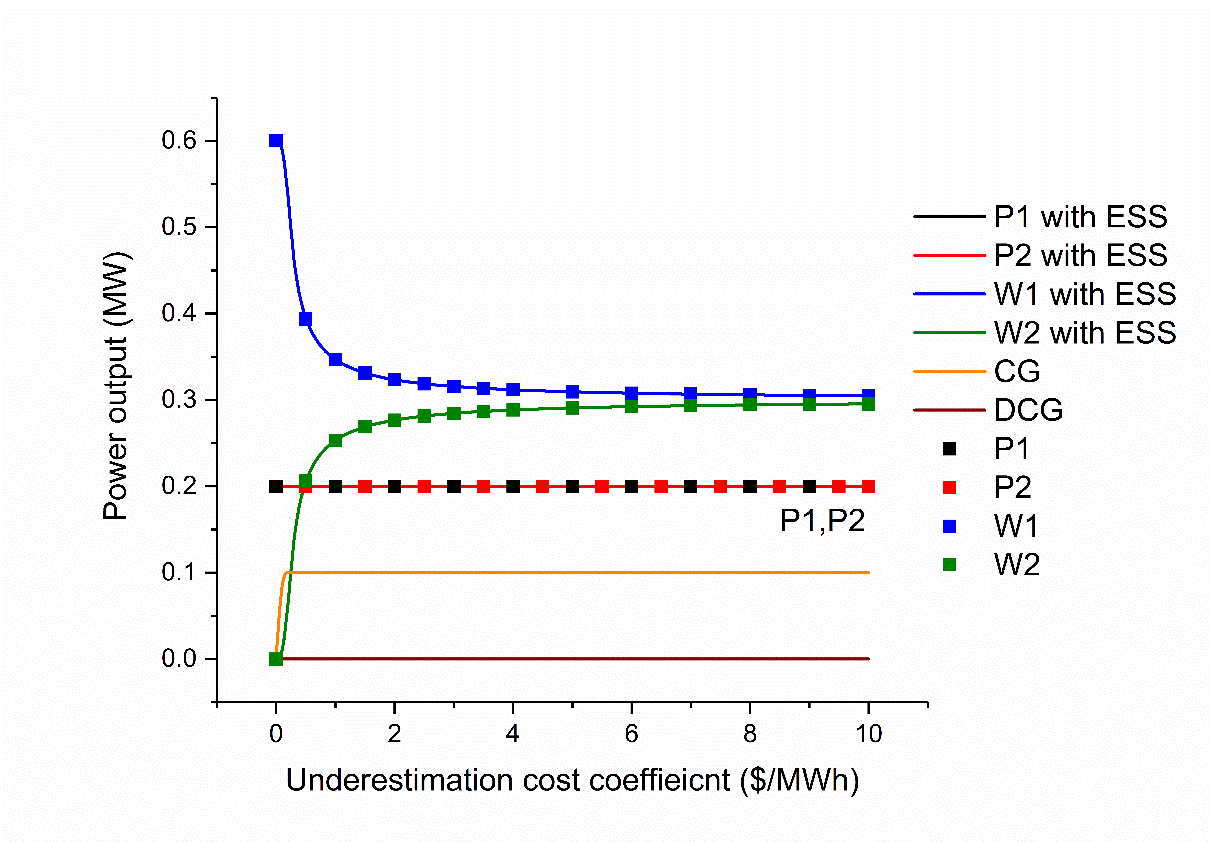 Figure 5.7 Optimized power outputs as a function of the underestimation coefficient.The performance of the system with ESS is very similar to the system without ESS and this is because the ESS charges from the wasted wind power and it is not considered in the system demand. Therefore the demand still comes from the P1, P1, W1 and W2, which is the same as in the system without ESS. In addition, the difference in the total cost is due to the reduction in the underestimation in the wind power cost.The total cost Figure 5.8 shows the total cost of the system for both under- and over-estimation wind power cost and shows the surface of the cost with kU and kO varying from 0 to 10 $/MWh.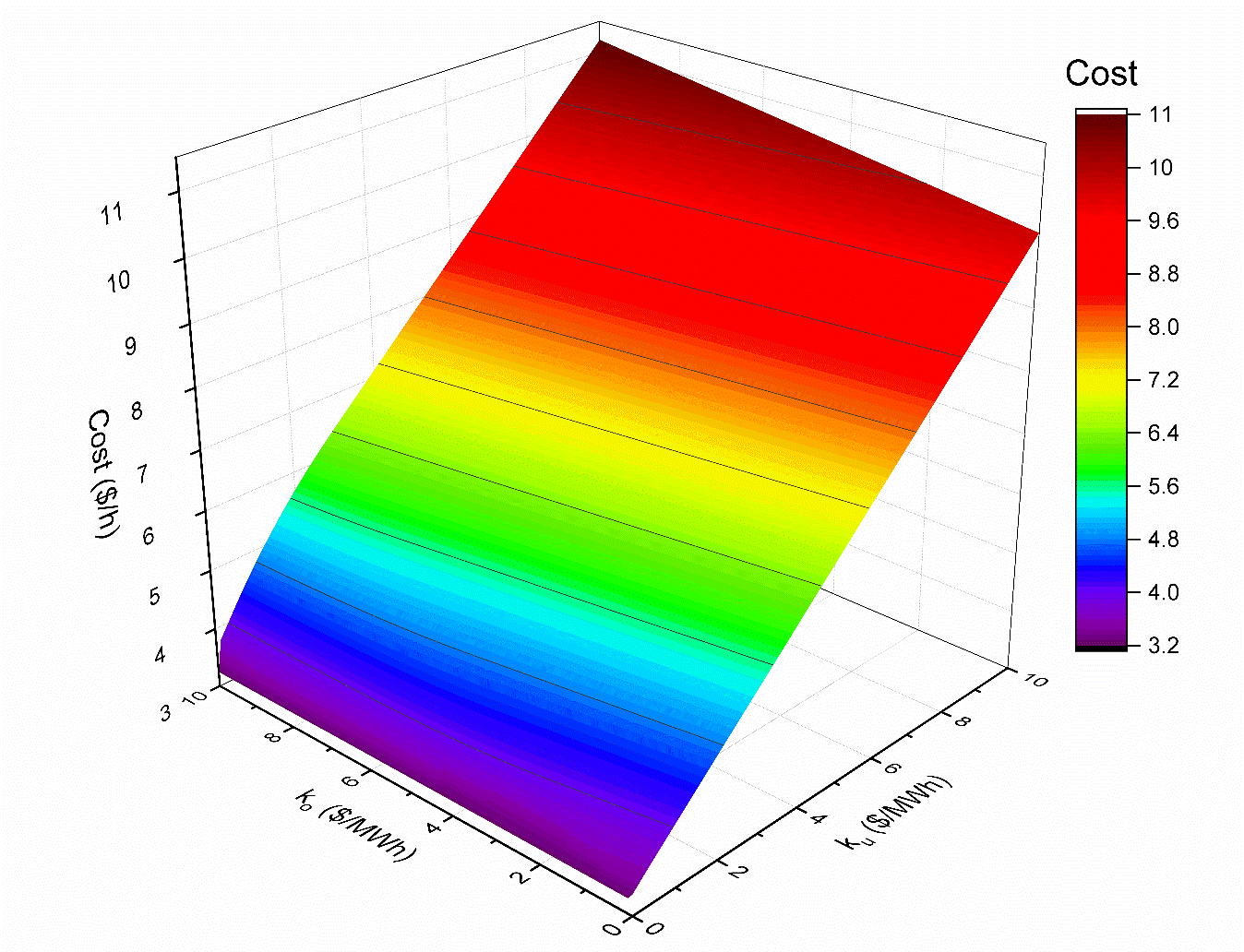 Figure 5.8 The total cost with different under- and over-estimation coefficients that vary from 0 to 10 $/MWh. The behaviour illustrated in Figure 5.8 is dominated by the value of the underestimation coefficient, with an approximate linear dependence of the total cost on this coefficient. The influence of increasing the overestimation coefficient is more subtle, having no effect at an underestimation coefficient of zero, and having a slight negative dependence of cost at low values of the underestimation coefficient. It then switches to a positive dependence of cost at higher underestimation coefficients that becomes more pronounced the higher is the underestimation coefficient.ESS charging statusIn addition, Figure 5.9 shows the ESS charging status when varying the under- and over-estimation coefficients from 0 to 10 $/MWh. The negative in the charging status is a discharge.From Figure 5.9, it can be seen that for the vast majority of the combinations of under-estimation and over-estimation coefficients, that the ESS charges at a constant rate of 0.1 MW. There is a single point with both coefficient values of zero, where the ESS is idle, and a narrow range at or close to an under-estimation coefficient of zero, where if the over-estimation coefficient is non-zero, the ESS discharges at a constant rate of 0.1 MW. Thus the actual values of the under and overestimation coefficients determine the behaviour, but only between 3 distinct states of uniform charge, idle, and uniform discharge.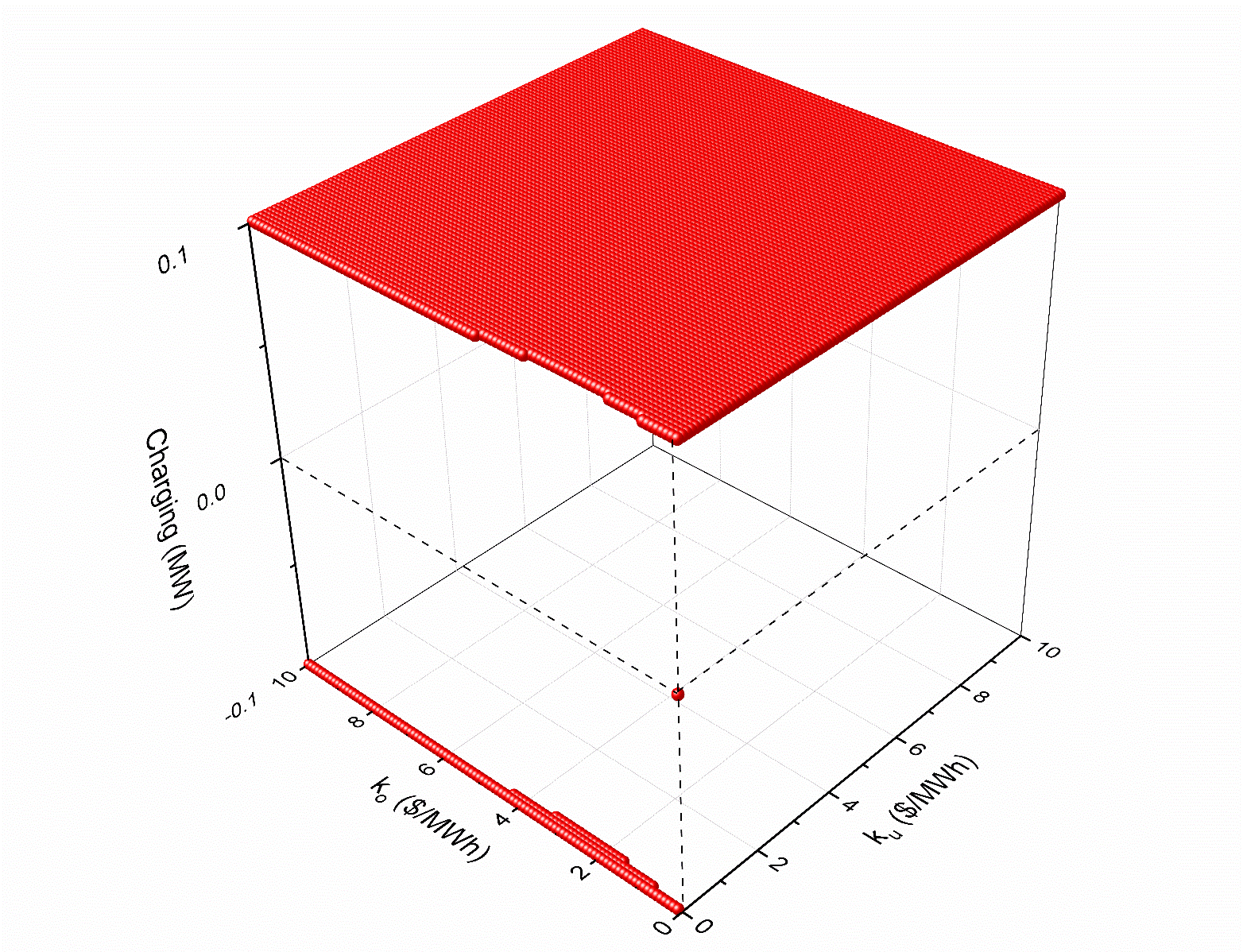 Figure 5.9 ESS charging status with different under- and over-estimation coefficients that vary from 0 to 10 $/MWh.Scheduled wind power Figures 5.10 and 5.12 show the surface of the scheduled power outputs of W1 and W2, respectively, as a function of varying the under- and over-estimation wind power coefficients.According to the conclusion drawn from Figures 5.6 and 5.7, the power outputs of the system with ESS are only different to the system without ESS when the ESS is discharging. Moreover, from Figure 5.9, it can be seen that the ESS only discharges when the underestimation coefficient is less than about 0.3 $/MWh. 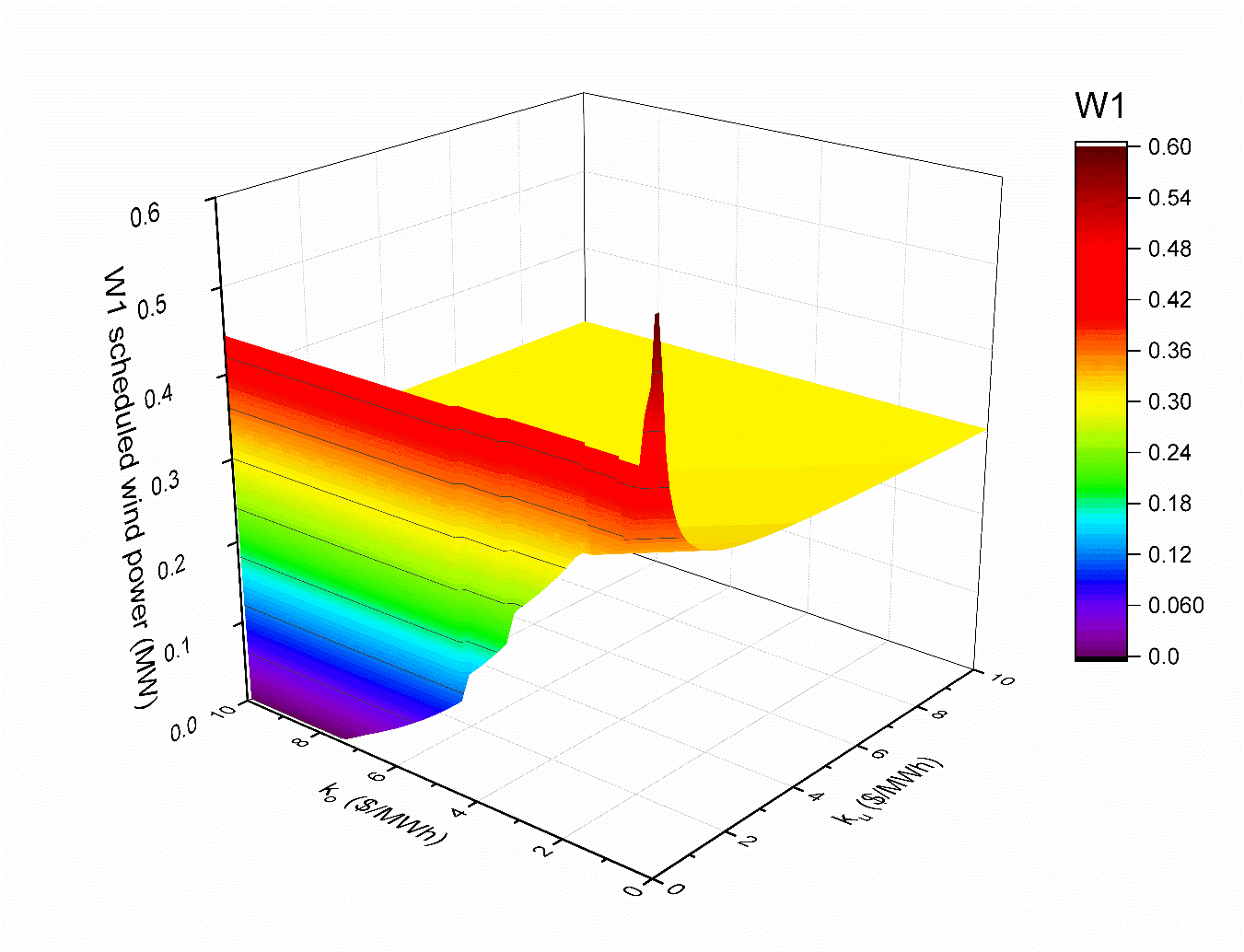 Figure 5.10 Scheduled power output of W1 as a function of the under- and over-estimation coefficients.Thus, on  comparing Figure 5.10 with the scheduled power of W1 in the model without ESS in [46] (see Figure 5.11), it can be seen that the power output is the same, which is 0.6 MW, at the zero under- and over-estimation coefficient and it is stable at about 0.3 MW when the underestimation coefficient is 2 $/MWh or greater. In addition, the power is down to zero at high overestimation but low underestimation coefficient values. The difference between the system without ESS is that the scheduled power at zero underestimation coefficient remains constant after the overestimation coefficient reaches 0.3 $/MWh, as shown in Figure 5.6.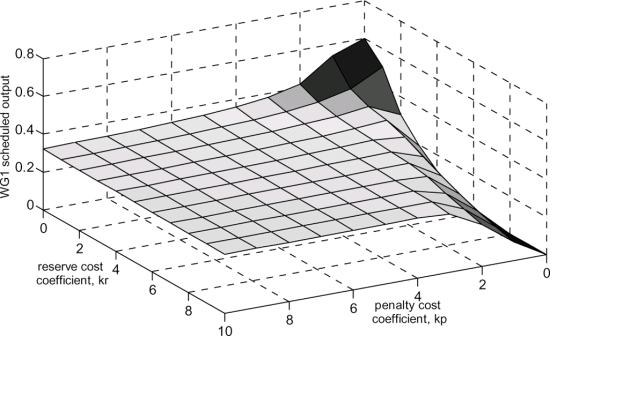 Figure 5.11 Scheduled power output of W1 as a function of the under- and over-estimation coefficients without ESS given in [46].Furthermore, on comparing Figure 5.12 with the scheduled power of W2 in the model without ESS in [46] (see Figure 5.13), it can be seen that similar to Figure 5.10, the power output is the same, which is zero, at the point where  the under and over estimation coefficient is zero. In addition, it is stable at about 0.3 MW once the underestimation coefficient reaches approximately 2 $/MWh. In addition, the power is again down to zero at high overestimation but low underestimation coefficient values.The W2 value at an underestimation cost coefficient of zero is the same as those shown in Figure 5.6. Also, the scheduled output increases to approximately 0.05 MW when the ESS discharges and the underestimation coefficient is less than 0.3 $/MWh. 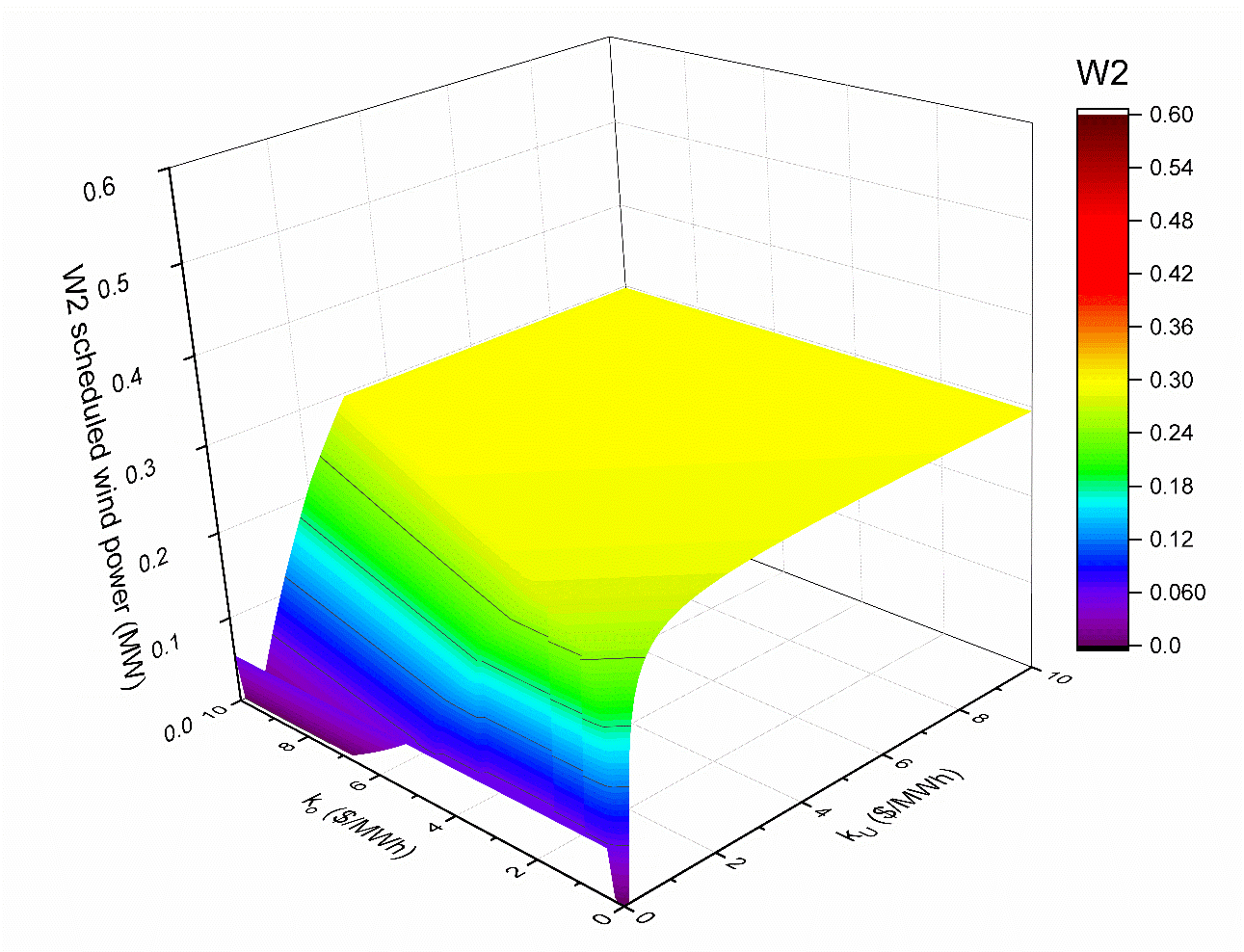 Figure 5.12 Scheduled power output of W2 as a function of the under- and over-estimation coefficients.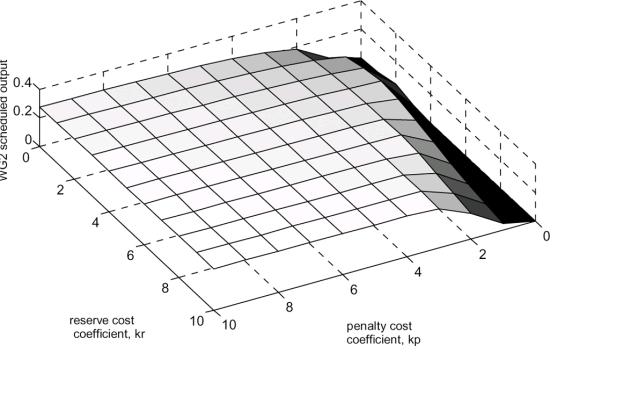 Figure 5.13 Scheduled power output of W2 as a function of the under- and over-estimation coefficients without ESS given in [46].As a conclusion, the cost of the system with ESS is less than without ESS. In addition, when the ESS discharges, the power outputs with higher overestimation cost coefficients at low underestimation coefficient tend to show similar features as at the low overestimation coefficients, and this reduces the uncertainty in the scheduled wind power. Furthermore, the system at high underestimation coefficient shows similar results as the system without ESS. Moreover, although the charging of the ESS does not impact the power outputs, it reduces the cost. Case 2This research was preformed in order to study a case with a practical demand on a typical weekday in the Sheffield region with half an hour time intervals. The demand of this day is given in Figure 4.1. In this case, an electrical system with 6 conventional powered generators, a wind farm and an EES is investigated. The 6 conventional powered generators and the wind farm are the same as those investigated in the model in Section 4.4 , and the capacity of the wind farm is 30% of the peak demand shown in Figure 4.1. Ideally, the ESS with a size of 15% to 25% of the wind farm capacity to have an effective hourly dispatch [222]. Therefore, the ESS is assumed to be the Lithium-ion BESS that operates in Leighton Buzzard, Bedfordshire. This is because it is the BESS in the UK most close to the effective size that is used for the time shift in the electrical system and the electrical supply reserve capacity. The capacity of the BESS is 10 MWh with a 6 MW power output [18] and the charging/discharging conversion efficiency is about 90%.  This dynamic dispatch is proposed to apply to an electrical system for a day-ahead planning horizon with half an hour time intervals. The CPS is given in Table 3.1 and the emission limit is considered to be 210 tCO2e/h, 190 tCO2e/h and 170 tCO2e/h. Above an emission limit of 210 t/h the system becomes independent of the EPS.Energy stored in the ESSFigure 5.14 indicates that the energy stored in the BESS and the scheduled wind power on a typical day in the Sheffield region under CPF of 2010 to 2050 years and a different EPS conditions and a wind power penetration of 30% peak demand. Figures 5.14 (a) and (b) are the energy and scheduled wind power at 210 tCO2e/h, respectively, (c) and (d) are the energy and scheduled wind power at 190 tCO2e/h, respectively and (e) and (f) are the energy and scheduled wind power at 170 tCO2e/h, respectively.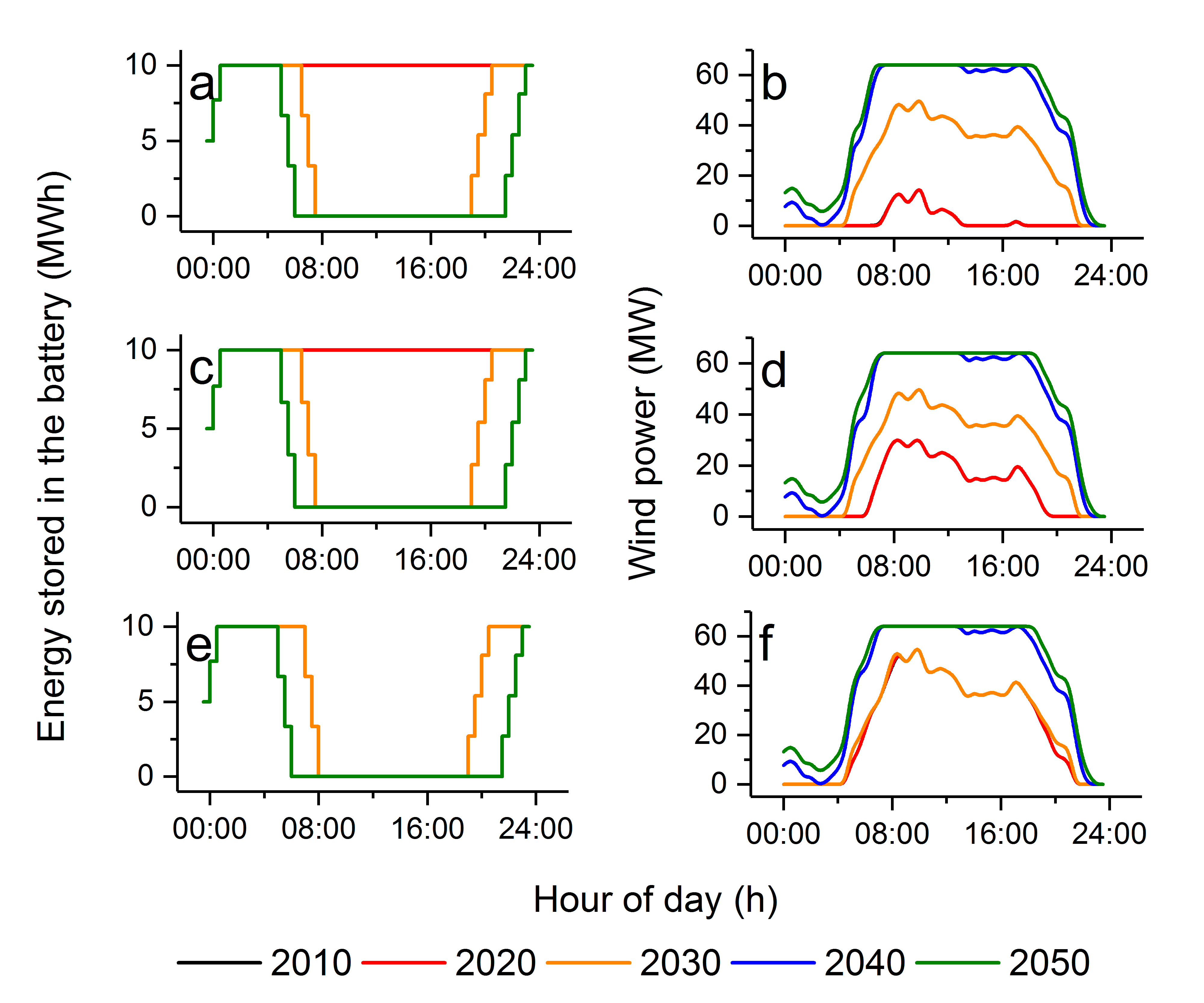 Figure 5.14  Energy stored in the BESS and scheduled wind power on a typical weekday in the Sheffield region under CPF of 2010 to 2050 and for different EPS conditions. The left column is energy stored in the BESS and right column is the wind power. (a) and (b) are results at 210 tCO2e/h, (c) and (d) are results at 190 tCO2e/h and (e) and (f) are results at 170 tCO2e/h.In Figure 5.14, the following can be observed:The BESS starts charging at 0:00 and then in some scenarios discharges at about 5:00 to 8:00 and then charges again at about 20:00 in (a), (c) and (e). Since the scheduled wind power in (b), (d) and (f) is low before 4:00 and rises rapidly from 4:00 to 8:00, then the scheduled wind power is highly in demand and it reduces rapidly at about 18:00 to 22:00.It can be seen that the BESS starts discharging earlier and charging later in the  2040 and 2050 scenarios in (a), (c) and (e), which overlap, but the 2030 scenario is distinct. This is because the scheduled wind power in (b), (d) and (f) in the 2040 and 2050 scenarios supply more when the demand is the same in 2040 and 2050, since the CPF is higher. At high scheduled wind power, the probability of a reserved power request is high and the waste of power is low. Therefore the probability of discharging the BESS is high and that of charging is low.The energy charging/discharging in the model is almost the same in each charging/discharging states in (a), (c) and (e), which is approximately 3.33 MWh in charging and 2.70 MW in discharging at each step. The reason for this is because the power output of the BESS is 6 MW, which is much less than the BESS in the validation Section 5.3 and also smaller than in most of the optimization charging/discharging powers presented in Figure 5.5, which is 8 to 27 MW in discharging and 15 to 36 MW in charging. Thus, the BESS power output rate dominates the BESS charging/discharging in this model. In addition, the BESS in the 2010 and 2020 scenarios in (a) is idle after approximately 1:00, and this is because there is no or only a little scheduled wind power required at that time step in (b). And as a result, the wasted wind power charges the BESS, whereas there is no chance to use the energy in the BESS as no reserved power is required. The BESS in the 2010 and 2020 scenarios in (c) is also idle after approximately 1:00. Nevertheless, the reason for the BESS being idle in some time steps are slightly different. In this EPS condition, the scheduled wind power in the 2010 and 2020 scenarios in (d) is greater than that in (b) but the BESS is still idle at that time, and this is because the scheduled wind power at 8:00 and 9:00 are very close to 30 MW, where the under- and over-estimation wind power costs are the same. Moreover, the BESS in the 2010 and 2020 scenarios in (e) overlap with the 2030 scenario, and this is because in this emission limit of EPS, the scheduled wind power in (f) is much higher than the 210 tCO2e/h and 190 tCO2e/h in (b) and (d), respectively. Also, the scheduled wind power in these scenarios are very close to those for 2030.To conclude, as shown in Figure 5.5, the BESS charging/discharging is directly affected by the scheduled wind power. However, the results presented in Chapters 3 and 4 show that the scheduled wind power is effected by the CPF and EPS. Therefore, with the increase in the CPF and the more restricted emission limit of EPS, the ESS will become more useful in increasing the wind power stability. Scenario in 2050 with restricted emission limit of EPS Figures 5.15, 5.16 and 5.17 show comparisons between the total cost, emissions and under- and over-estimation costs both with and without the BESS on a typical day in the Sheffield region under a CPF in 2050 and emission limit of 170 t/h. In addition, the wind power penetration 30% of the peak demand, which is the same scenario as the 2050 in (e) and (f) in Figure 5.14.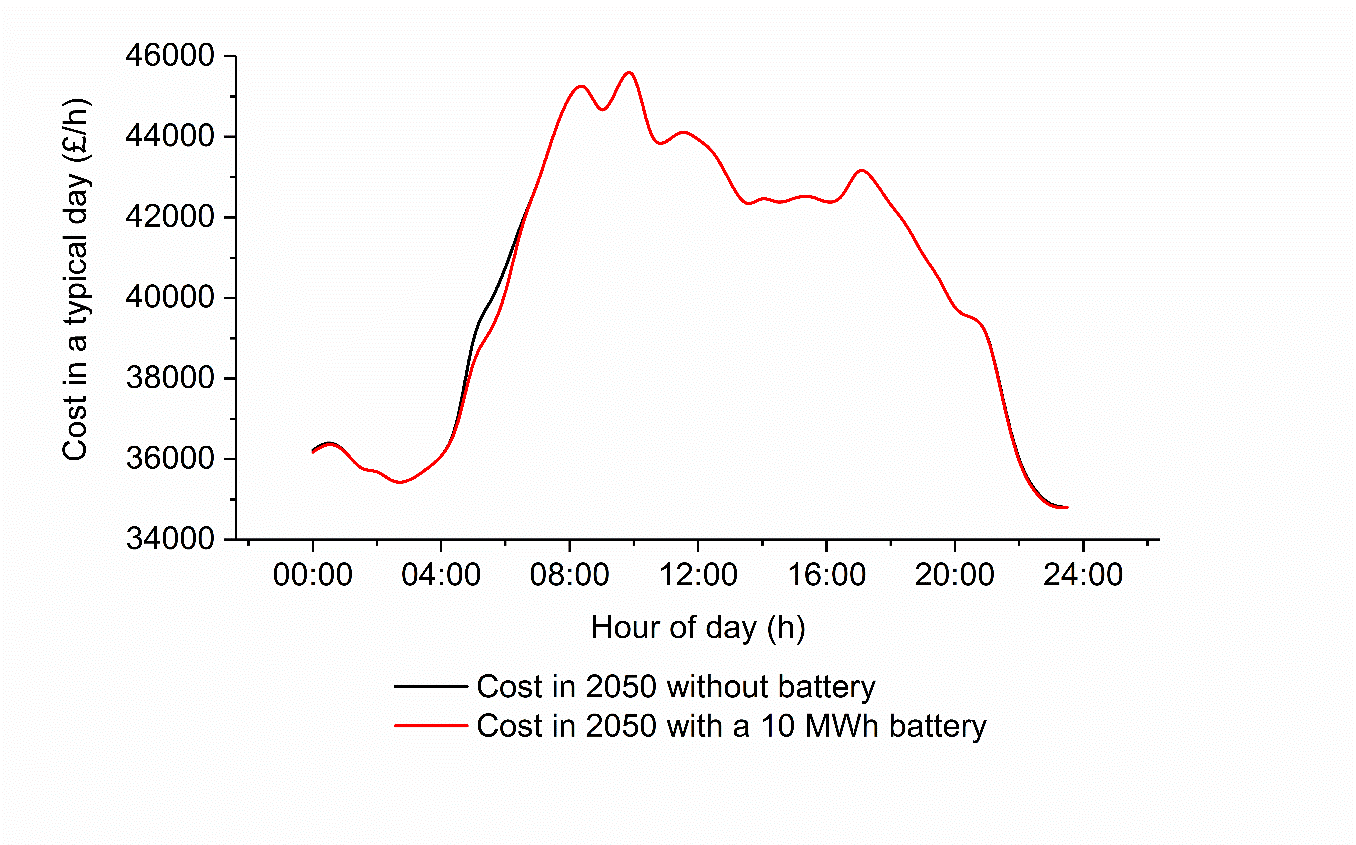 Figure 5.15 The total cost on a typical day in the Sheffield region under a CPF in 2050 and emission limit of 170 t/h with a 30% wind power penetration. It can be seen from Figure 5.15 that there is a significant reduction when the BESS is discharging between 5:00 to 7:00, with a maximum reduction of about 728 £/h, namely 1.8% of the total cost without BESS. Nevertheless, there is only a very slight reduction at the beginning and the end of the total cost, which is approximately 46 £/h. This is because the charging only reduces the overestimation wind power cost. However, the discharge reduces the fuel, emissions and underestimates the wind power costs. Moreover, the size of the BESS restricts the reduction in the cost. However, in the practical UK power system, the size of the BESS for renewable generation shifting and storage usage is currently up to 6 MW / 10 MWh [18, 19].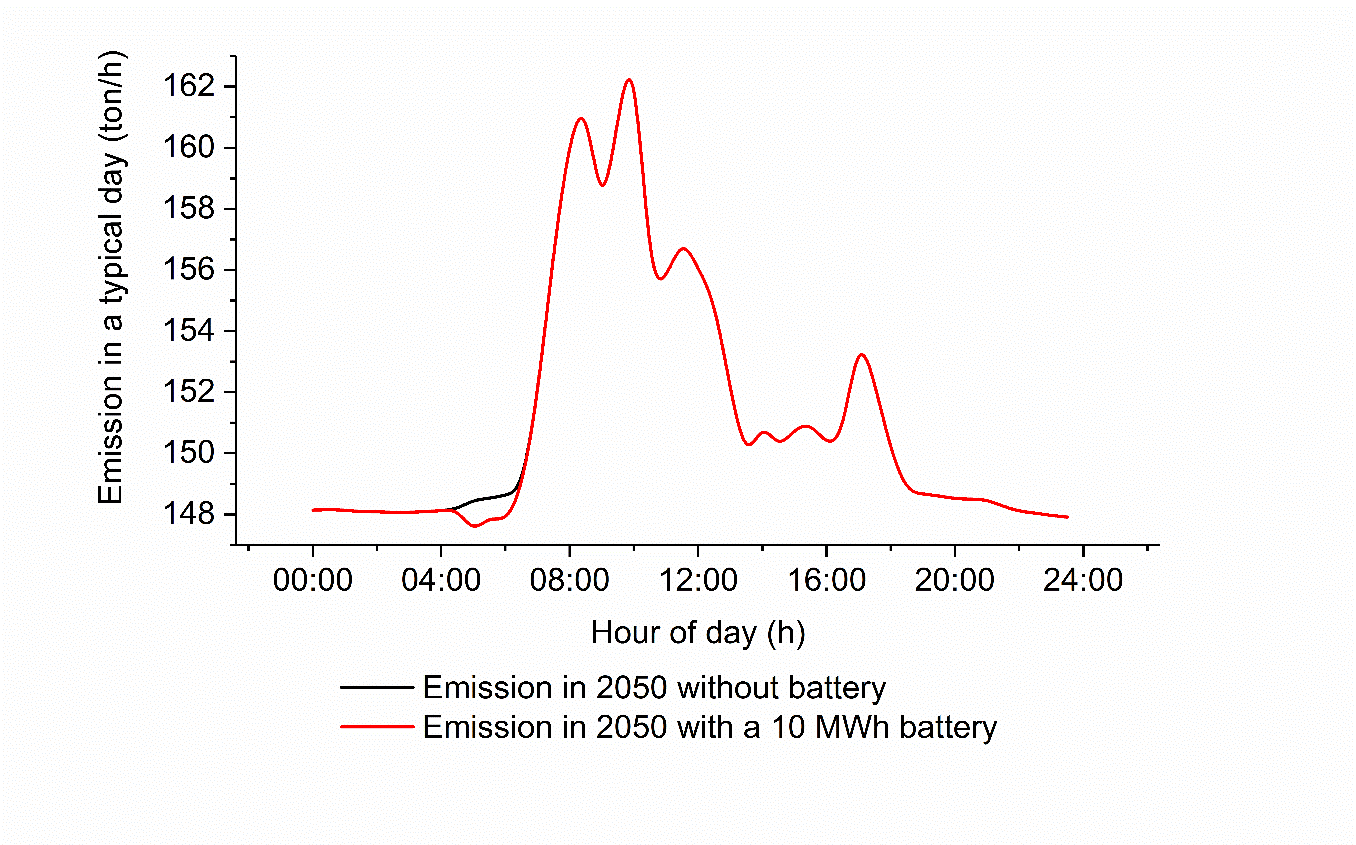 Figure 5.16 The total emissions on a typical day in the Sheffield region under a CPF in 2050 and emission limit of 170 t/h with a 30% wind power penetration.Figure 5.16 shows that the emissions reduce when the BESS discharges between 5:00 to 7:00, which reduces about 1 t/h. As only the discharge is considered in the total demand, the BESS charging does not take part in the total demand; it only deals with the wasted wind power, and not the whole demand. Therefore, the BESS charging will not either increase or reduce the total emissions.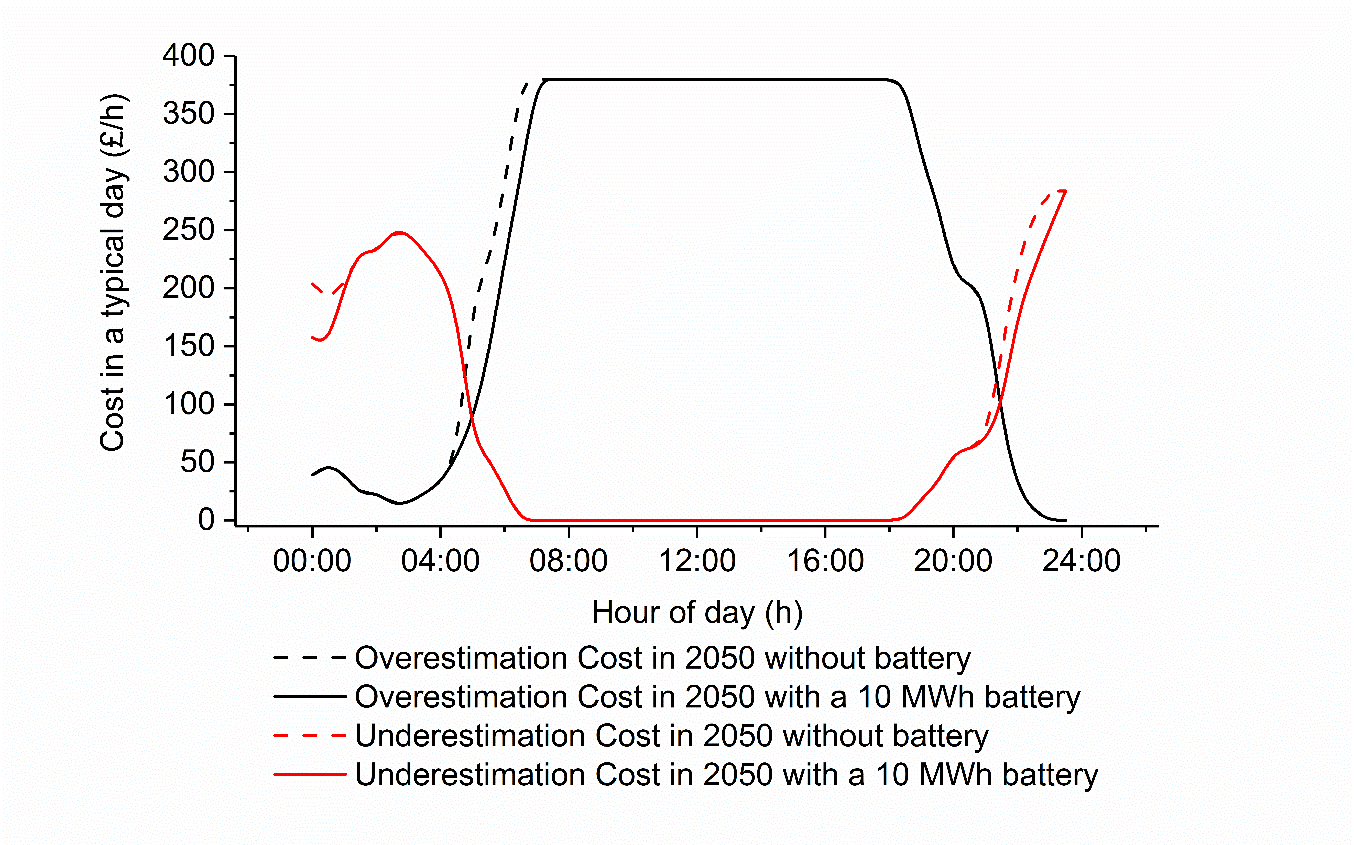 Figure 5.17 The under/over estimation cost on a typical day in the Sheffield region under a CPF of 2050 and emission limit of 170 t/h with a 30% wind power penetration.Figure 5.17 shows the under/over estimation costs decrease in the given system. The underestimation cost reduces when the BESS is charging and the overestimation cost reduces when the BESS is discharging. At the beginning of the day, the underestimation cost with BESS is reduced by about 22% compared to the underestimation cost without BESS, and the overestimation cost reduces between 22% to 54%. By the end of the day, the underestimation cost is reduced by about 10% to 30%.As a conclusion, when the ESS is discharging, the cost and emissions will be reduced siginificantly. While when the ESS is charging, only the underestimation cost decreases.Discussion There are some interesting observations that are worth discussing according to the two cases of the DEED model investigated for an electrical system with wind power and ESS.Firstly, this DEED model considers conventional power, wind power and an ESS. The proposed model minimizes the fuel and emission costs of an electrical system with both conventional and wind power and takes into account the CPF and EPS. Furthermore, the ESS in this model is proposed to reduce the wind power waste and reserve power requirement in order to increase the wind power reliability. If the probability of cost of the waste wind power is higher than that of the use of the reserve power, the ESS will charge, and vice versa, discharge. The ESS is idle if the probability of cost of the waste wind power is the same as that for use in the reserve power, or the ESS is full or empty. Also the model works well and effectively in the validation and case studies. Secondly, the energy stored in the ESS depends on the maximum possible charge/discharge from the ESS, which accords to the maximum possible under- and over-estimated wind power in this model. Thus, without being restricted by the ESS power and energy capacity, the charging/discharging power of the ESS trends to be the same as the under- and over-estimated wind power, which depends on the scheduled wind power and the wind distribution. In addition, the wind power penetration is able to restrict the charging/discharging power by the wind distribution. Furthermore, the ESS is able to reduce the uncertainty in the scheduled wind power.Thirdly, the total cost is reduced when employing the proposed model, and this is because the ESS reduces the wind power waste penalty by the charging and the reserve power cost by discharging. The use of reserve power can also reduce the emission and fuel costs. Therefore, the cost reduction is more significant when discharging.Moreover, the ESS charging/discharging is directly impacted upon the scheduled wind power, wind power penetration, the ESS power and energy capacity, wind distribution and under- and over-estimation cost coefficient. Whereas from Chapters 3 and 4, it was shown that the increase in demand and CPF and the reduction in emission limit of EPS increases the scheduled wind power, and therefore the demand, CPF and EPS are able to affect the ESS. Additionally, the increase in the CPF and the decrease in the emission limit of EPS increases the frequency of the usage of the ESS.In addition, the power outputs with higher overestimation cost coefficients at low underestimation coefficients tend to show similar features at the low overestimation coefficients, which reduces the uncertainty in the scheduled wind power. Whereas, the system power outputs at high underestimation coefficients, which is higher than the wind power price, shows similar results as the system without ESS. Furthermore, the emissions in the system reduce when the ESS is discharging. This is due to the model design; the ESS charging does not take part in the total demand, it only deals with the wasted wind power.ConclusionsThis chapter proposes an optimal dynamic dispatch model with ESS for better integration of the wind power resource. The proposed method has been effectively validated by the case studies, which demonstrate the optimal plan of the ESS charging and discharging processes and the wind power and conventional power to meet the system demand. From the case studies, the system fuel and emission costs can be optimized by employing the dispatch planning procedures. In addition, the total cost and emissions are reduced compared to the system without ESS. Along with increasing the CPF and decreasing the emission limit of EPS, the benefit of the ESS and renewable resources is more noticeable. With the ESS in the wind farm, the system reserve power requirement, the wasted wind power and the wind power uncertainty may be reduced. A practical case study for a DEED model incorporating a wind-storage combined system under UK energy policiesSummaryThis chapter employs a practical case study to the DEED model of an electrical grid with conventional and WSCS incorporating CPF and EPS based on the UK energy policies. The practical case study investigates a hypothetical off-grid electrical system in Wales by applying the appropriate practical experimental data of the conventional power, wind farm, wind speeds, BESS and the demand to the DEED model presented in Chapter 5. IntroductionIn Chapters 3, 4 and 5, there are some case studies and validations of the DEED model with an electrical grid with both conventional and wind power and with an ESS incorporating CPF and EPS that is based on the theoretical data from published research papers and researches [46, 97, 98, 175, 189]. These results give some good results from which there are derived some very interesting conclusions. In addition, in most of the research papers on the DEED model, the data of the generators are hypothetical [41, 46, 75, 98], and only a few researches have investigated with real power systems [62, 223-225]. Of these, some only use the local load profile, and not the actual grid data [223] and most of them only consider conventional power [62, 223, 225]. Moreover, it appears that none of the DEED models use an actual data case study that takes the ESS into account. Further, there appears to be no DEED model that incorporates the actual conventional power and WSCS in the UK, or in any part of the UK, especially taking into account the CPF and EPS, which is based on the UK energy policies. Thus, this chapter aims to investigate the DEED model that was developed in Chapter 5, employing actual data for the demand and generators in a hypothetical local large off-grid electrical system in Wales. However, most of the medium to large scale power plants and wind farms are on-grid in the UK. Therefore, assumptions are made by using actual data for the generators from different electrical systems. Similar to the DEED model in Chapter 5, the electrical system in this chapter consists of a conventional power plant, a WSCS including a wind farm and a BESS. The data for the WSCS is from an on-shore wind farm and its co-located BESS in Wales [226-229] and assumes that the renewable power in this system is all supplied by wind power. The wind speed data are from the nearest weather station to this wind farm [230]. Further, the wind power share is 12.8% of the electricity generation in 2016, where the total renewable share is about 25% [231]. Therefore, this wind farm should be able to produce between these 2 percentages. Moreover, as the data of the generator in Wales is very difficult to find and since the fuel-power output curve for the same type of generators are similar [232],then a typical coal-fired power plant in China is assumed to supply the conventional power to the electrical system [233, 234]. The capacity of this power plant is suitable for the wind farm in Wales according to the UK decarbonisation strategy [13, 24]. Furthermore, as the hourly demand in Wales is not given in any published governmental documents, the demand of another European country, namely, Estonia, is employed in this study. This is because the peak demand in a typical weekday in Estonia is less than the capacity of the conventional power plant but the minimum demand is not less than the minimum power output of the power system [235]. In addition, it is assumed that there is no power loss in this system. Figure 6.1 shows a schematic of a hypothetical local off-grid electrical system that consists of a conventional power station and a WSCS including an on-shore wind farm and a BESS for this case study and the power flow in this system that is investigated in this chapter.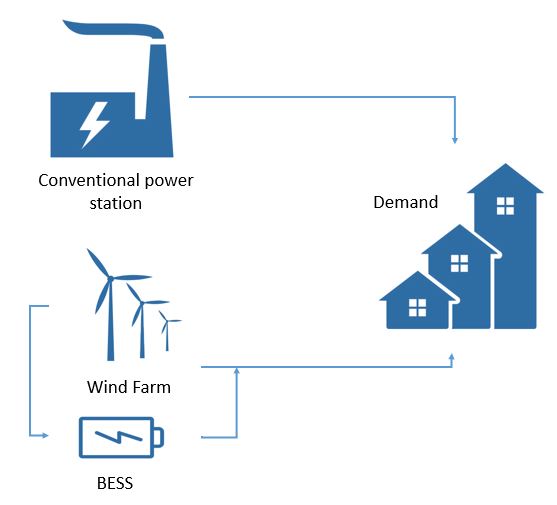 Figure 6.1 A schematic of a hypothetical local off-grid electrical system that consists of a conventional power station and a WSCS including an on-shore wind farm and a BESS and the power flow in the system.To conclude, in this chapter, the experimental data for the demand, the conventional power station, the wind farm and its co-located BESS of a hypothetical local off-grid electrical system in Wales are obtained and modified. This is in order to apply the proposed DEED model, that takes into account the conventional power, wind power and ESS incorporating CPF and EPS based on UK energy policies.Data and modificationsIn order to build a DEED model that takes into account the conventional and wind power and ESS, as in Chapter 5, the required coefficients are as follows:The costs functions: see Equations (4.1) to (4.3), (5.1) and (5.2)The emission functions: see Equations (4.6) to (4.8)The constraints of real power in the system: see Equation (5.3)The constraints of generator limit: see Equations (4.10) and (4.11)The constraints of ramp rate: see Equation (4.12)The constraints of emission limit: see Equation (4.13)The energy conservation: shown in Equations (5.4) to (5.9)These equations are reproduced in Table 6.1 in order to make the thesis more readable.Thus, this section processes and modifies the required input data from the raw experimental data for the proposed DEED model.Conventional powerThe conventional generators applied to this proposed DEED model are typical of the type of coal-fired generators supplied by the Tianjin Huaneng Yangliuqing Co-generation LLC [233]. The constraints of the power output limit and ramp rate of the generators are given in the section. Moreover, the fuel cost and the emission function is fitted to the experimental data. Table 6.1 Objectives and constraints equations of Chapter 5.Power output limit and ramp rateThe power output limit and the ramp rate are shown for the typical type of coal generators in Table 6.2 [233]. According to Table 6.2, the total capacity of this power station is 1200 MW.Table 6.2 Power output limit and ramp rate of the typical type of coal-fired generators [233]. Cost functionThe fuel cost function is given in equation (4.1), where the cost is a function of the power output. The coefficients in the equation are calculated from the experimental data of the typical type of coal-fired generators.Table 6.3 Experimental power output combustion rate and the efficiency of the typical type of coal-fired generators [233]. Table 6.3 lists the experimental data of the power output combustion rate and the efficiency of the typical type of coal-fired generators [233]. The fuel used by the Tianjin Huaneng Yangliuqing Co-generation LLC is one of the Shenhua coals, which is a high quality charcoal in China. Its price was 650 CNY/ton in May 2017 [234]. The mass of the fuel used in the combustion may be expressed as the product of the power output and the combustion rate of the fuel at that power output and it is given as follows:where P is the power output of the generator, mp is the mass of the fuel required at the power output P and  is the coal  combustion rate at the power output P. In addition, the cost of the fuel can be expressed as the price of the fuel times the mass of the fuel, which is given as follows:where CP is the cost of fuel at the power output P and Pr2017 is the price of the coal in May 2017. Table 6.4 shows the fuel mass and its cost at specific power outputs for the typical type of coal-fired generators according to Table 6.3 and Equations (6.1) and (6.2). In Table 6.4, the currency conversion rate from Sterling to the China Yuan was 8.7 in May 2017 [236] and this value is used in this model.Table 6.4 Fuel mass and its cost of combustion at different power outputs [234].  Moreover, generator fuel costs are approximated by a polynomial equation of the power output in a classic ED problem [237-239], most frequently a smooth quadratic function [46, 88, 94, 95]. Therefore, the costs in Table 6.4 were fitted to a parabolic function by Origin. Figure 6.2 and Table 6.5 are the fitted result.Table 6.5 shows the coefficients and the variance of the parabolic fit equations for the results presented in Table 6.4.Table 6.5 Coefficients and variance of the parabolic fit equation for the fuel cost of the typical charcoal and generators.It can be seen in Table 6.5 that all the variance of the parabolic fit for the cost function present with a very good fitness, which is very close to 1. Figure 6.2 shows the fuel cost from experimental data from Table 6.4 and the fitted cost curve from Table 6.5 where it can be seen that the quadratic cost function gives a very good fit to the experimental data.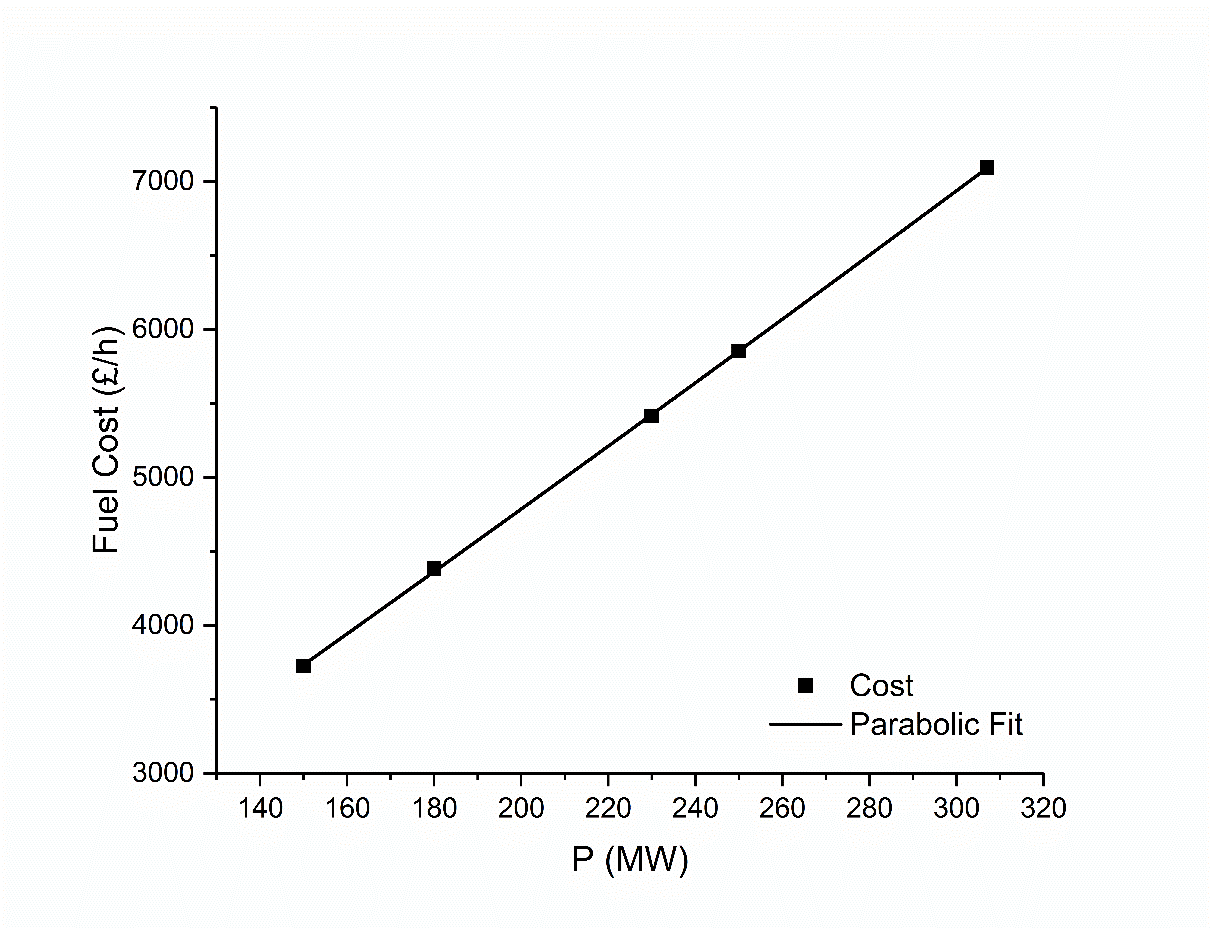 Figure 6.2 Parabolic fit for the cost as a function of the power output.Emission functionThe emission function is fitted to the emissions as a function of the power output using the typical Shenhua coal that is fired in this plant [234] and the 3 emissions considered in this model are CO2, SO2 and NO.Table 6.6 gives the experimental data of the typical Shenhua coal sample as received (AR), which includes the ash and moisture. The desulphurization and denitration efficiency presented in Table 6.6 is the measurement of the elements left in the emission after all the combustion and removal processes and assuming that the charcoal has complete combustion (in industry, there is vary amount of residual carbon depending on the type of coal [240]). In the complete combustion, we assume that there is enough oxygen and every carbon atom in the fuel is combined with two oxygen atoms to form one CO2 molecule [241]. Also all the sulphur atoms convert to SO2 molecule [242].Table 6.6 The ultimate analysis and removal efficiency of the typical Shenhua coal AR [234].It can be seen from Table 6.6 that C, S and N are the elements in the sample that may produce pollution. In complete combustion, almost all the C and S are converted to CO2 and SO2. The major emission of N is N2 and NOx, which consists of NO and NO2  and the NO is over 90% in the NOx [243]. However, it will convert to NO2 in the atmosphere [244]. Therefore, CO2, SO2 and NOx (measured as NO2) are taken as the emissions in this model and assuming that N is about 60% converted to NOx [245] before denitration. Therefore, the emission of CO2, SO2 and NO2 may be found as follows:where the  is the mass of the CO2, SO2 and NO2, MX is the molar mass of C, S and N (see Table 6.7), UAX is the ultimate analysis of C, S and N and ηX is the removal efficiency of C, S and N (see Table 6.6).Table 6.7 lists the molar mass of C, S, N and their oxidised emissions. Table 6.7 Molar mass of C, S, N and their oxidised emissions.Table 6.8 gives the mass of the emissions at different power outputs according to equation (6.3). According to the results presented Table 6.8, the fit of CO2, SO2 and NOx can be obtained. Similar to the cost function, the emission functions are smooth quadratic functions as well. The coefficients and variance of the parabolic fit equations for the emissions, namely CO2, SO2 and NO, of the typical charcoal and generators are presented in Table 6.9.Table 6.8 Mass of the emissions at different power outputs.Table 6.9 Coefficients and variance of the parabolic fit equation for CO2, SO2 and NOx for the typical charcoal and generators.Similar to the cost function in Table 6.5, the variance of the emission functions in Table 6.9 shows very good fitness with the parabolic fit. Wind powerThe wind power share is 12.8% of the electricity generation in 2016, where the total renewable share is about 25% [231]. Therefore, this wind farm should be able to produce between these percentages in the generation. Therefore, the Pen y Cymoedd wind farm is considered as the wind power in this proposed model since this is an onshore wind farm with 228 MW capacity [227], which is about 16% of the total capacity when there is 1200 MW conventional power as described in Section 6.2.1. This section provides the wind power capacity, wind turbine technical specifications, wind power uncertainty model and the wind power price.Wind farmThe Pen y Cymoedd wind farm contains 76 Siemens wind turbines SWT-3.0-113 [226-229] and the technical specifications of these wind turbines are listed in Table 6.10.Table 6.10 Technical specification of the Siemens wind turbines SWT-3.0-113 installed in the Pen y Cymoedd wind farm.  Wind power uncertainty modelAccording to Section 3.2.3, the wind power uncertainty model is expressed by the Weibull distribution.The wind speed data used in this model is modified from the daily wind dataset from 1st January 2016 to 1st January 2017 at the closest weather station, which is about 20 mile  to the Pen y Cymoedd wind farm, that captures daily wind data [230]. However, the altitude of this weather station is 49 m [230] and the wind farm is at an altitude 470 m [246] and assumes that all the wind turbines are at the same altitude and the wind speeds up when flowing over hills [247]. In order to obtain the wind speed at the altitude of the wind turbines, assuming that they are in a neutral condition, then the logarithmic wind profile log law is applied to theoretically estimate the wind speed at different altitudes [248]:where vz is the wind speed at height z, vref is the wind speed at the observed altitude zref, and z0 is the roughness length. In this scenario, the roughness length is 0.03 m for grass, open flat terrain and with a few isolated obstacles [249].The Weibull distribution of the wind speed, see equation (3.15), is applied to this model and the scale parameter c and the shape parameter k can be obtained from the wind speed data. Thus values of k and c can be derived from the following approximations [250, 251]:where σ is the standard deviation of the wind speed, vavg is the average wind speed during the observation time period and Γ is the Gamma function.Table 6.11 shows the Weibull parameters for the weather station and the wind turbine. It can be seen from Table 6.11 that with an increase in the altitude, the shape parameter k is almost the same. This is because, based on equations (6.4) and (6.5), the average wind speed and the sample wind speed all increase logarithmically with the altitude. Meanwhile the shape parameter c increases because in equation (6.6), the average wind speed increases logarithmically.Table 6.11 Weibull parameters for the weather station and the wind farm. According to the wind speed dataset from the weather station and the Weibull parameters in Table 6.11, Figure 6.3 shows the wind speed distribution and the Weibull distribution of the weather station and the Weibull distribution of the wind farm.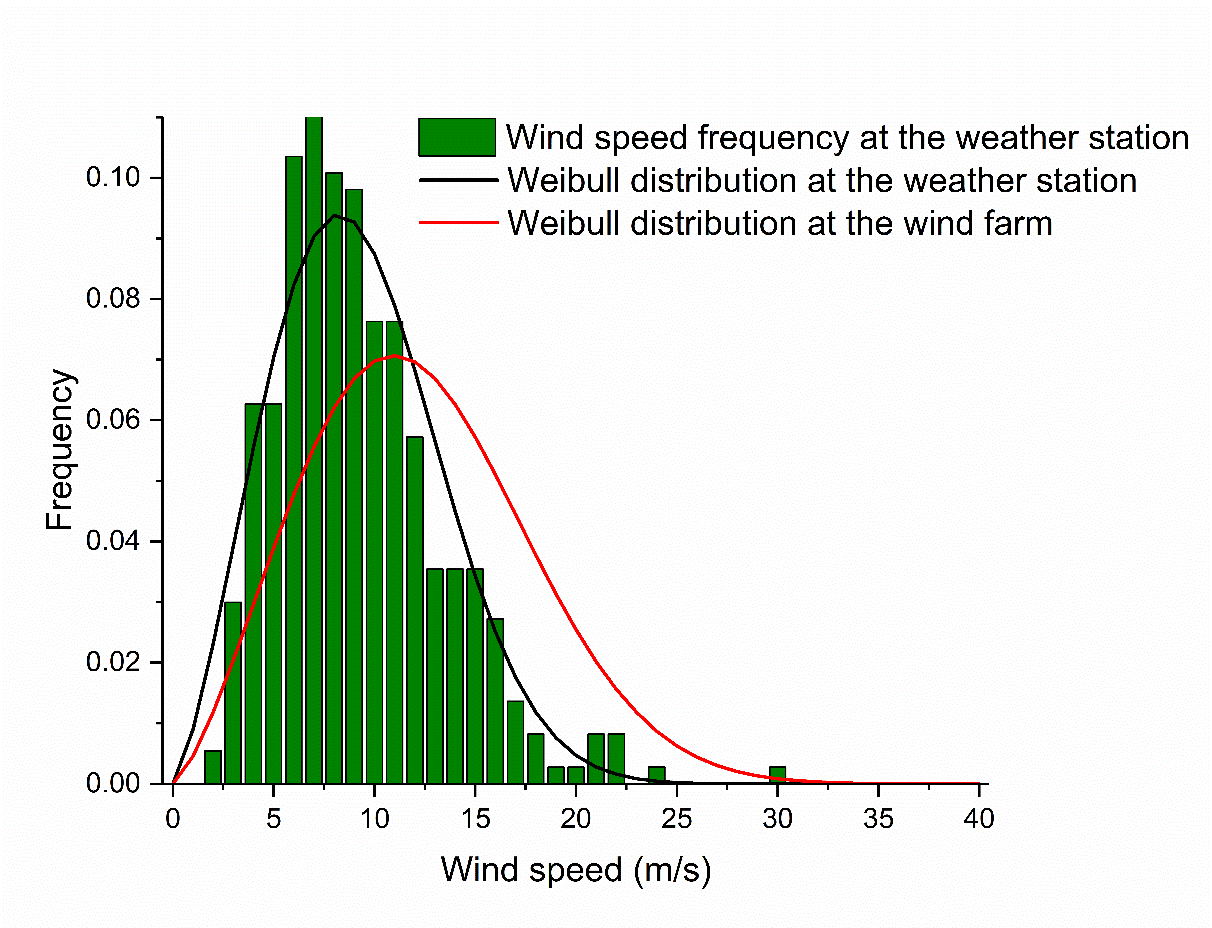 Figure 6.3 The wind speed distribution and Weibull distribution at the weather station and the Weibull distribution of the wind farm.It can be observed from Figure 6.3 that with an increase in the altitude, the highest frequency that occurs changes from about 8 m/s to 11 m/s and the range of the wind speeds with high frequency expands from 3 to 16 m/s to 5 to 20 m/s. Wind power priceAs declared by DECC, the wind power price in 2021/22 in the Contracts for Difference (CfD) Allocation Round 2 is 105 £/MWh [171, 202], see Equation (4.3). Moreover, assuming that the reserved power is bought from the wholesale electricity, therefore the reserve power price is about 50 £/MWh, which is the average wholesale electricity price in the first quarter of 2017 [252] and this price is a coefficient in the overestimation wind power cost, see Equation (4.4).In addition, there will be a penalty cost for the waste in the available wind power. This value cannot be higher than the electricity price, while it cannot be too small, which may reduce the charging probability of the battery. Therefore we assume that there will be a 20 £/MWh penalty charge and this is a coefficient in the underestimation wind power cost, see Equation (4.5).BESSA lithium-ion battery storage facility is an energy storage system for the Pen y Cymoedd wind farm and this BESS consists of 1000 batteries and its capacity is in a discharge/charging power of 22 MW and capacity of 33 MWh in total [253, 254]. The charging and discharging conversion efficiency of this BESS are assumed to be 90% [18, 75, 220, 221].Demand Figure 6.4 shows the hourly power demand data in Estonia on 3rd May 2017, which is a typical weekday [235]. This data is a suitable demand size to the supply of conventional and wind power to the hypothetical system in Wales. The reason for using the demand in Estonia is that it has suitable characteristics for the conventional and wind power capacities in the model. The peak demand in this typical weekday is less than the capacity of the conventional power plant but the minimum demand is not less than the minimum power output of the power system. In general, the capacity factor of a coal fired power plant is about 60% [EIA, 2017 #554] and wind power is about 30% [13], which is not large enough for the peak demand shown in Figure 6.4. This is because the capacity factor is an average load factor for mid- to long-term, however, the proposed model is a short-term. Therefore, we assume that the capacity can be fully operated in the short-term.  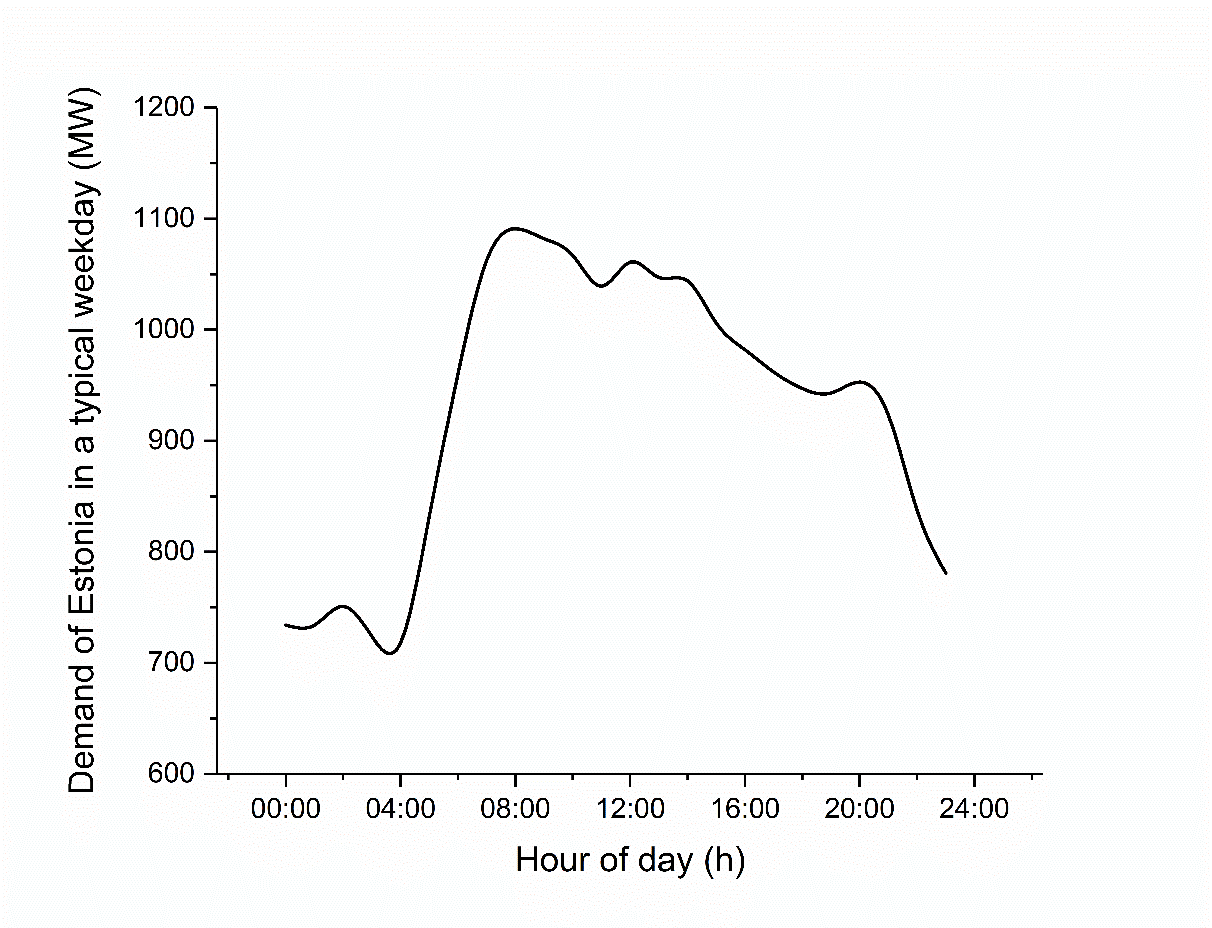 Figure 6.4 Hourly demand data in Estonia on a typical weekday.On this typical day in Estonia, the lowest demand was at 4:00 and this is followed by a rapid increase in demand. The peak demand appeared at about 8:00, and then the demand decreased slowly until 19:00, and there were small increases at 12:00 and 20:00, respectively. After 20:00, the demand declined more rapidly until midnight.Case studyIn this case study, a hypothetical electrical system with a conventional power plant, a wind farm and a co-located BESS with the wind farm and the power flow in the system is shown in Figure 6.1. Moreover, the parameters for the objective functions and the constraints in the proposed DEED model when considering conventional power, wind power and an ESS incorporating CPF and emission limit of EPS as given in Section 6.2 namely the data and its modification.Two types of analysis is applied to this case, one is inter-day and another is intra-day. The inter-day analysis gives the optimized results in different scenarios for the whole day and the intra-day analysis indicates the hourly optimization results in different scenarios on a typical day. It is assumed that the BESS is half charged at the start and the starting time step of the model is that obtained from the optimal steady state prediction for the first time step. In addition, it is assumed that there are no new constructed power station and generators in this system from 2010 to 2050.Inter-day analysisThe inter-day analysis is focused on the fuel cost and the emissions in 30 different scenarios with 2 different factors, namely CPF and EPS. The scenarios consider 5 CPF values, which range from those in 2010 to 2050, and over this timespan, the CPF increases from 0 to 200 £/tCO2e, see Table 3.1. Moreover, with an unlimited emissions scenario, the maximum emission on a typical day is about 800 tCO2e/h in 2010 and 660 tCO2e/h in 2050. Therefore 6 different emission limit are undertaken between 800 and 660 tCO2e/h, namely unlimited, 775 tCO2e/h, 750 tCO2e/h, 725 tCO2e/h, 700 tCO2e/h and 675 tCO2e/h. In the inter-day analysis, we assume that the demand does not change in the following hour. Thus, the energy in that hour is the value of the power multiplied by one hour. Further, the result for the scheduled wind power is not taken into account in this section since the emissions are only produced by conventional power output. Therefore, the trend in the scheduled wind power can be represented by an invert of the emissions, and the trend of the conventional power output can also be represented by the emissions. This is because the more scheduled wind power output supplied, the less conventional power required and less emissions.Figure 6.5 shows the PF for the given electrical system on the typical day with different emission limits.The PF shown in Figure 6.5 shows similar results to those presented in Figure 4.4 in Section 4.4.2.1. Under the same EPS condition, the emissions are constant before 2030 and reduce dramatically from 2030 to 2050. 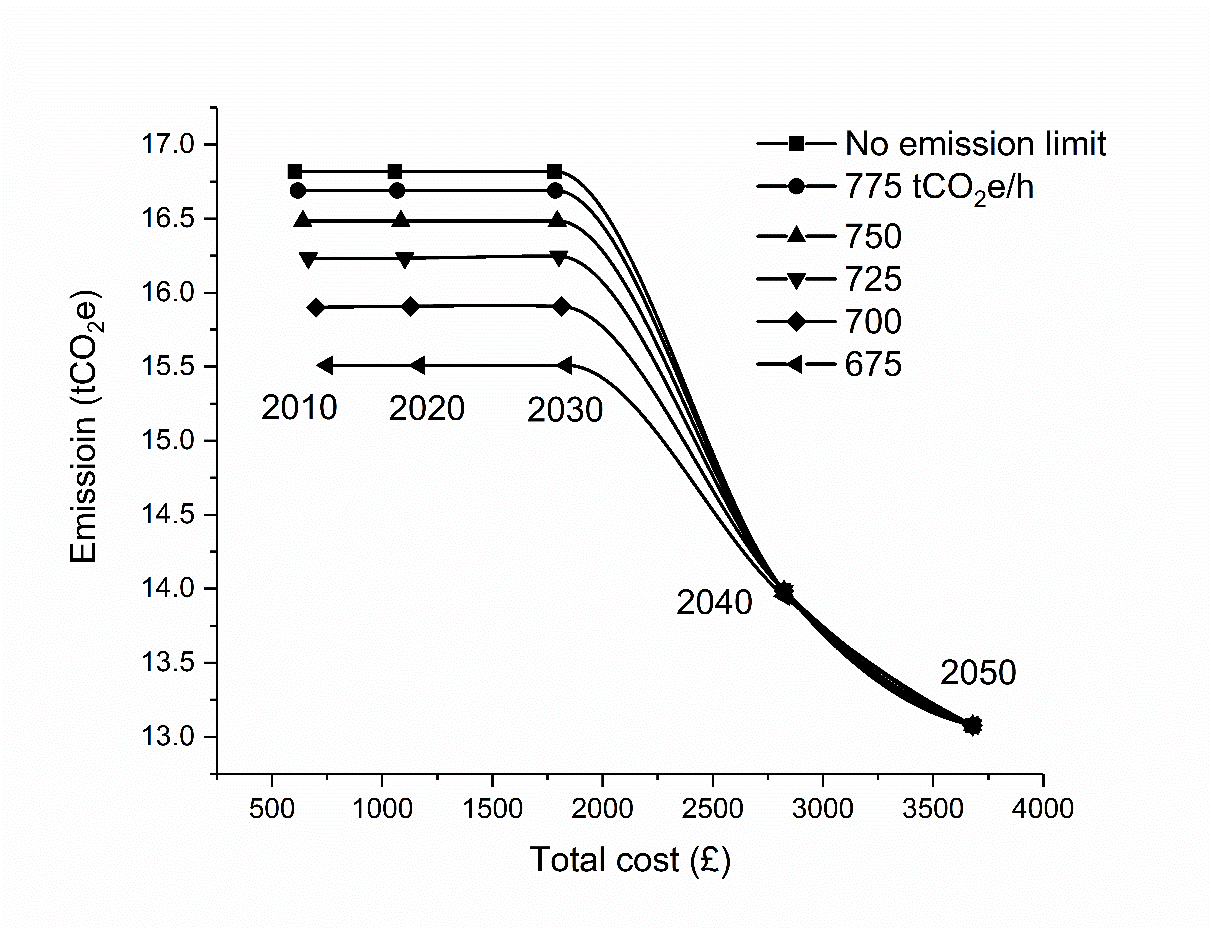 Figure 6.5 The PF for the given electrical system on the typical day with different emission limits of EPS.Moreover, with a reduced EPS from 2010 to 2030, both the cost and emissions reduce, and clearly it can be seen that the emissions reduce faster at the more restricted emission limit. Figure 6.6 indicates the emission reduction when compared to the unlimited emission level in the CPF from 2010 to 2030 as a function of the EPS condition.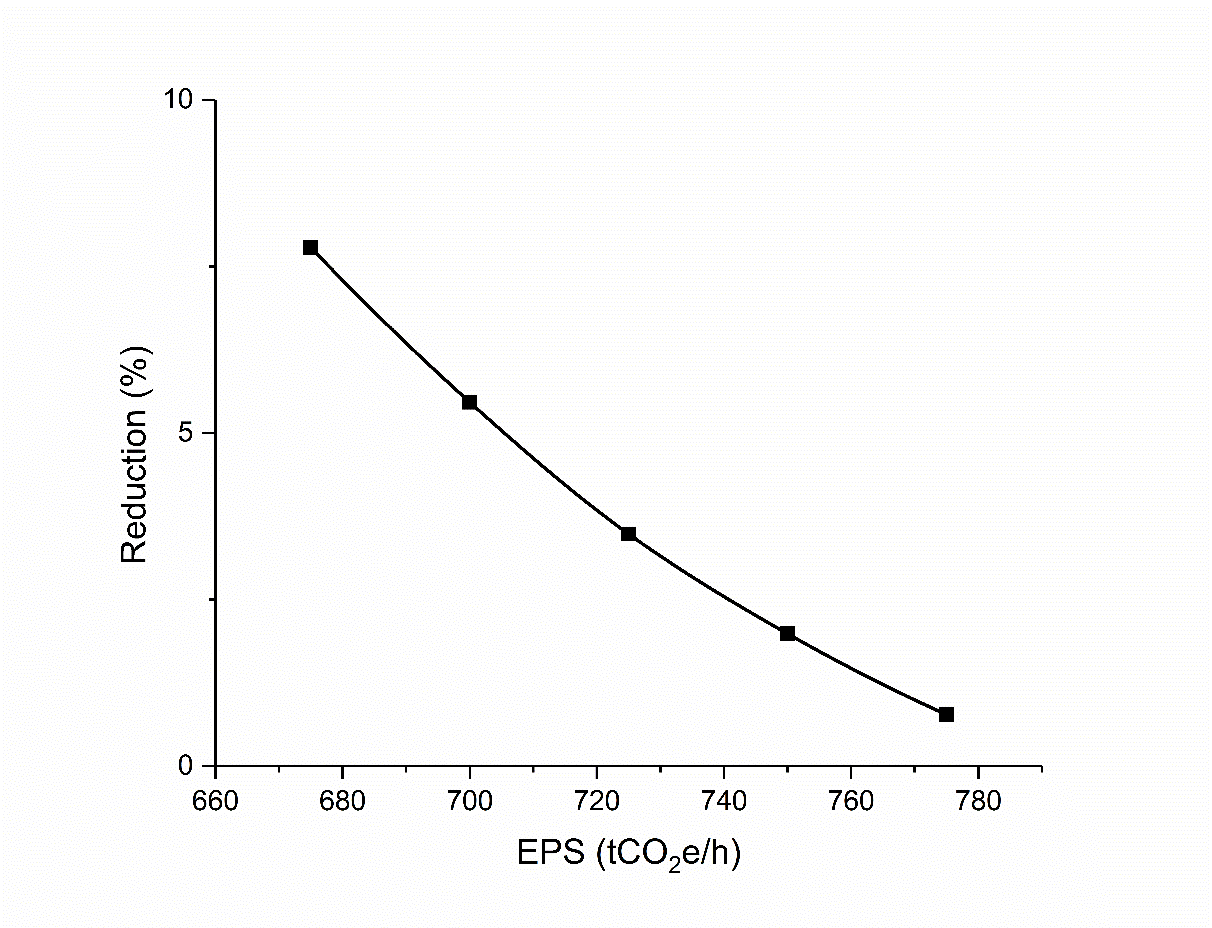 Figure 6.6 Emission reduction compared to the unlimited emission level of the CPF from 2010 to 2030 as a function of the emission limit of EPS.For 2040 and 2050, Figure 6.5 shows that at a higher CPF, the cost and the emissions no longer dominate the emission limit value, and the CPF has the largest effect on the optimization. The reason can be found in Figure 6.7, which shows the emission cost in the total cost as a function of the CPF with different emission limit of EPS. This figure assists in providing a better understanding of the Figure 6.5. It can be seen from the emission cost in the total cost of the system shown in Figure 6.7 that the emission cost is zero in 2010 due to no CPF being considered and the emission proportion increases rapidly to about 60% by 2030. Then the increase of the emission cost slows and finally it reaches approximately 70% of the total cost in 2050. Thus, the CPF, which may lead to a high emission cost, has its largest effects in 2040 and 2050. Further, at high CPF, the emission cost is much higher than the fuel cost. The reduced emission cost means reduced emissions and an increase in the scheduled wind power. In addition, this can be observed from the scheduled wind power of the intra-day analysis next section that is shown in Figure 6.8. In 2040 and 2050, the wind power capacity is highly demanded to achieve the minimum emission cost and this is due to the high CPF. As a result, there is no significant difference in the cost and emissions at the different EPS conditions.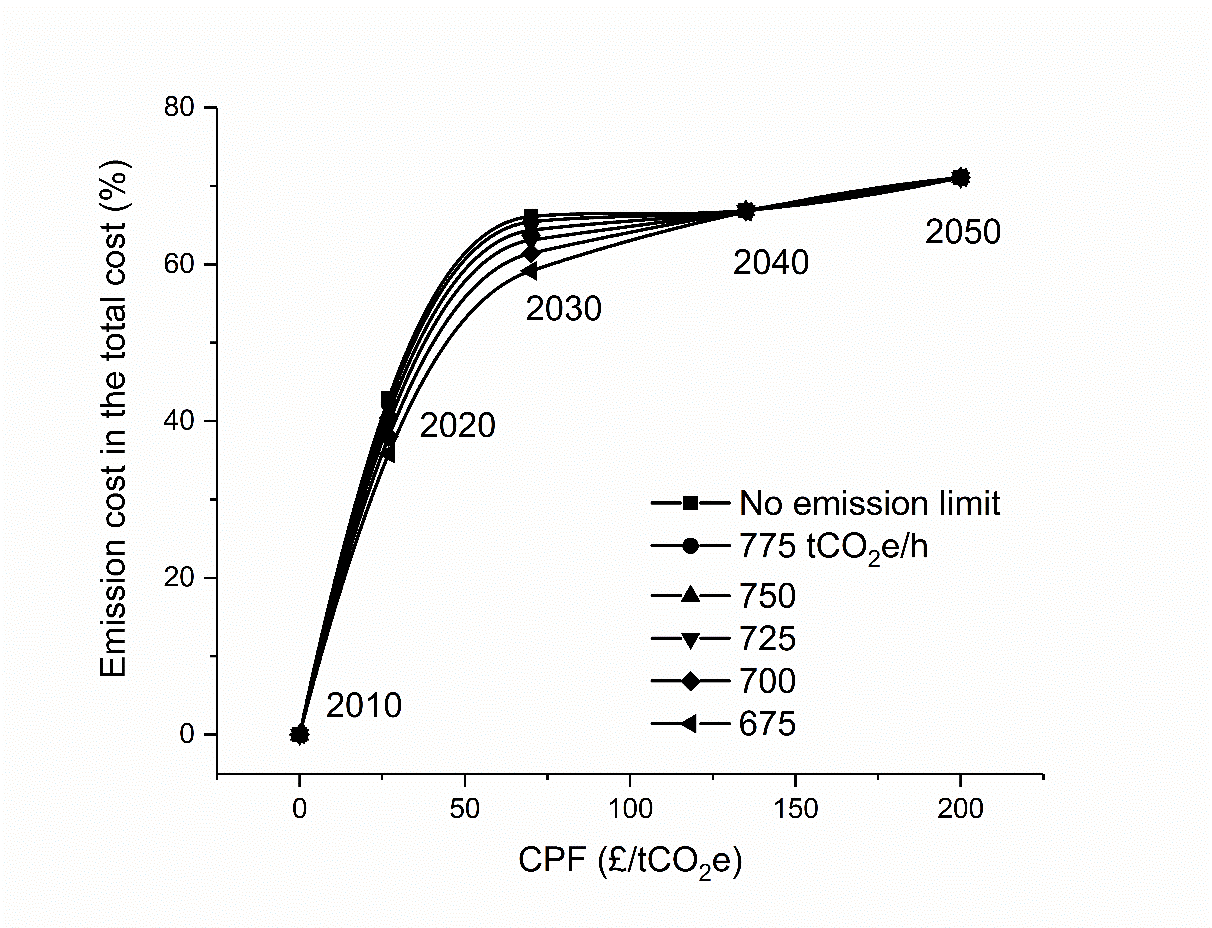 Figure 6.7 Emission cost in the total cost as a function of the CPF for the given electrical system on the typical day with different emission limits of EPS.Moreover, the emission proportion is less with low emission limits. This is intuitive because the EPS is used to restrict the emissions in the system and it shows the affect due to EPS before 2030. This result gives the same features of the domination in the system in the different scenarios when using CPF and EPS as found in Chapters 3, 4 and 5. In addition, compared to the results presented in Section 4.4.2.1, namely the inter-day analysis of a DEED model considering conventional and wind power, the way to reduce the emissions and cost after 2040 is to increase the capacity of the renewable power. Intra-day analysisIn the intra-day analysis, the scheduled wind power and the energy stored in the BESS with 30 different scenarios resulting from the different CPF and EPS are considered.Figures 6.8 and 6.9 shows the scheduled wind power and energy stored in the BESS on a typical weekday under the CPF values from 2010 to 2050 and for different emission limits of EPS. 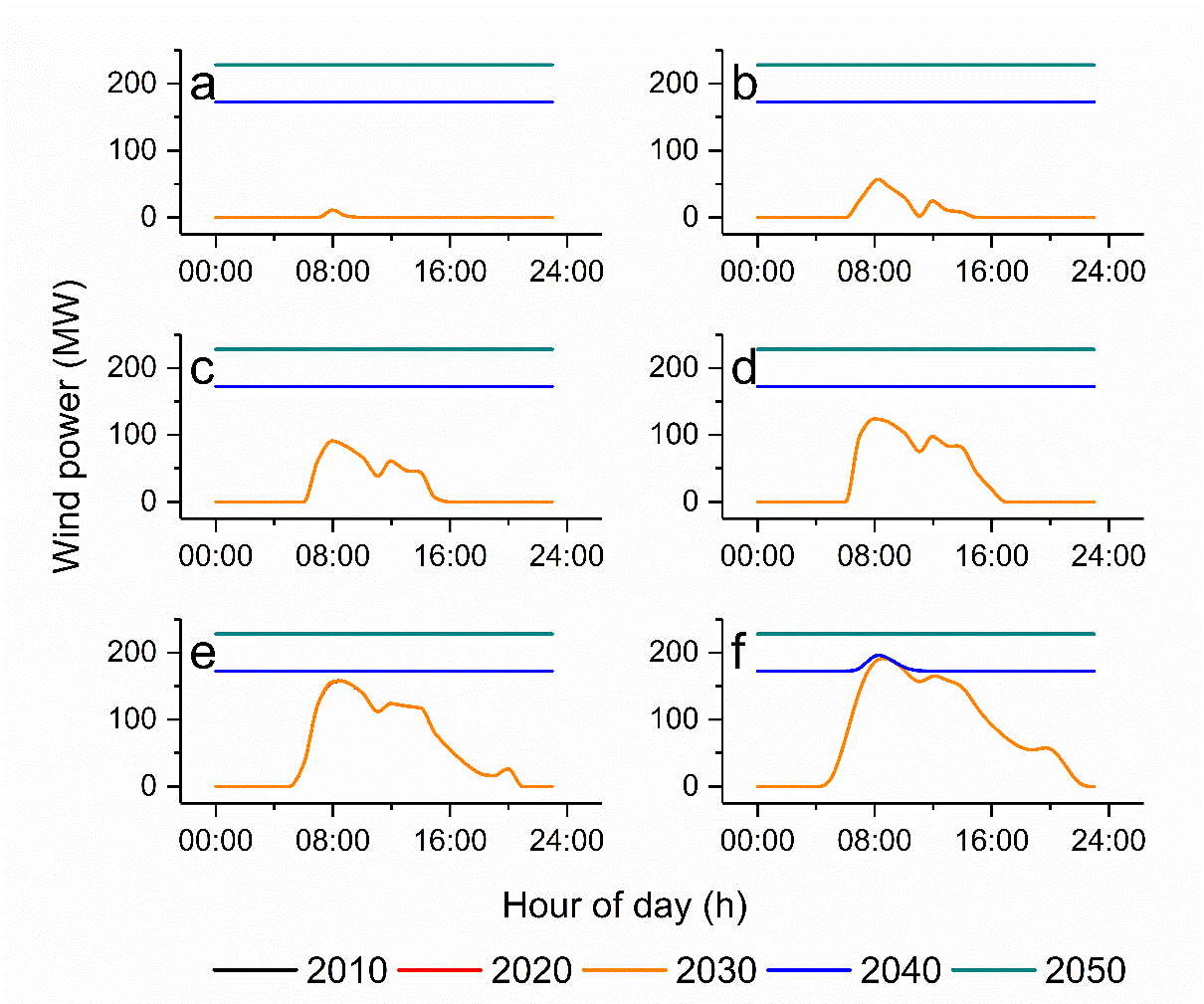 Figure 6.8 Scheduled wind power on a typical weekday under CPF of 2010 to 2050 and for different emission limits of EPS. (a) no EPS, (b) 775 tCO2e/h emission limit, (c) 750 tCO2e/h, (d) 725 tCO2e/h, (e) 700 tCO2e/h, and (f) 675 tCO2e/h.From Figures 6.8 and 6.9 it can observe the following:The scheduled wind power and energy stored in the stored BESS overlap from 2010 to 2030. It can be found from this result that the scheduled wind power is not affected by the low CPF in this scenario. This is because the emission cost is not large enough compared to the conventional and wind power cost. Further, it can be found that the emission cost is less than 60% of the total cost, see Figure 6.7. Moreover, the energy stored in the stored BESS is dominated by the scheduled wind power.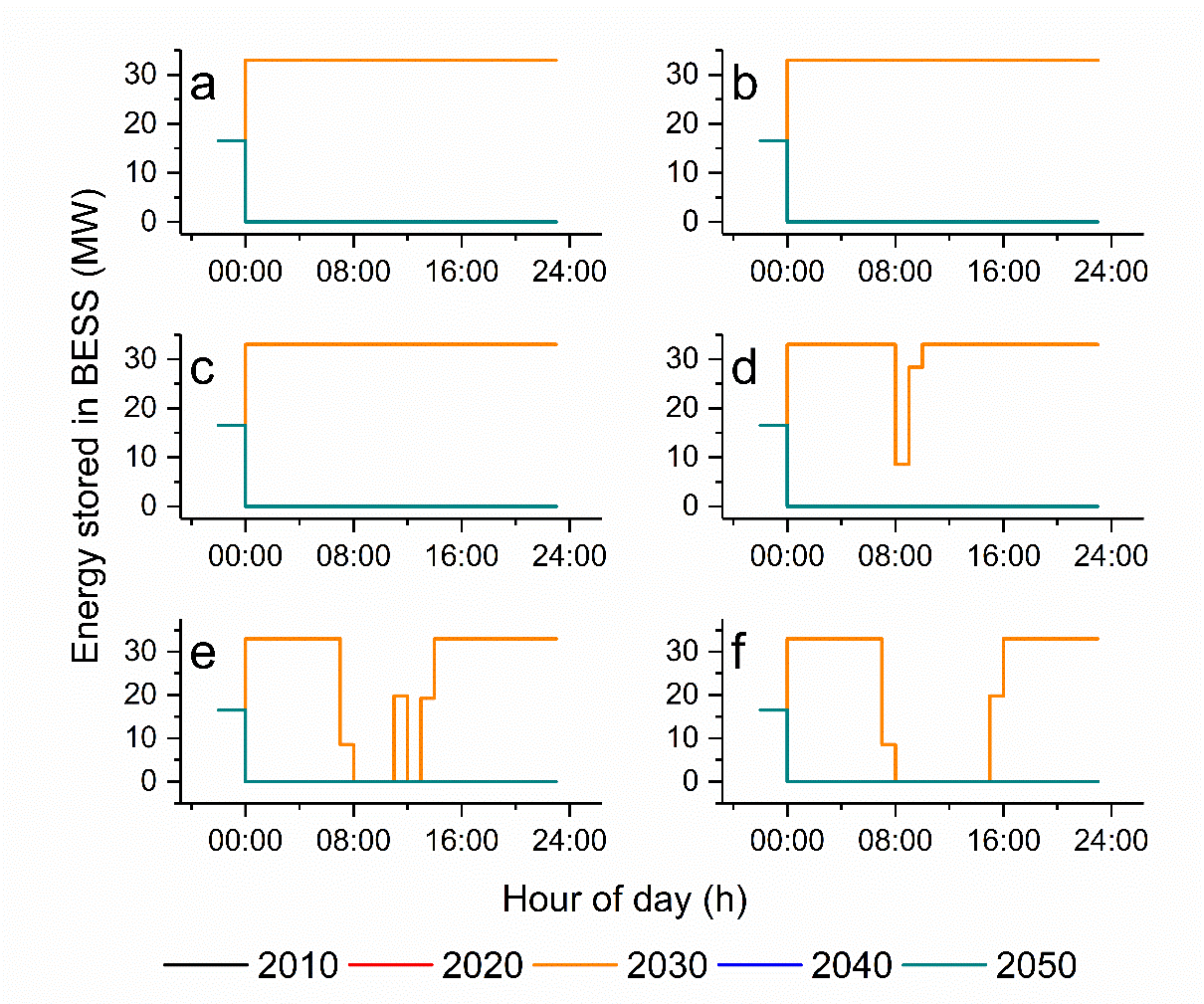 Figure 6.9 Energy stored in the BESS on a typical weekday under CPF of 2010 to 2050 and for different emission limits of EPS. (a) no EPS, (b) 775 tCO2e/h emission limit, (c) 750 tCO2e/h, (d) 725 tCO2e/h, (e) 700 tCO2e/h, and (f) 675 tCO2e/h.The scheduled wind power in 2050 always fully uses all the wind power capacity and this can be seen from Figure 6.8. This is because the very high CPF in 2050 leads to very high emissions cost, which is over 70% of the fuel cost in that year. Therefore, the BESS is always fully discharged since no waste wind power can be charged into the BESS, see Figure 6.9. This indicates that this BESS size is not sufficiently large in such a scenario where there is a high scheduled wind power.In 2040, the scheduled wind power remains the same at different emission limits of EPS, except under the emission limit of 675 tCO2e/h, see Figure 6.8. This is because only under this emission limit does the system require more scheduled wind power to meet the given EPS. Moreover, the BESS is also fully discharged since the probability of the reserve power requirement is high.From 2010 to 2030, the requirement of the scheduled wind power increases as the emission limit reduces. Moreover, when the emission limit is higher than 725 tCO2e/h, the BESS remains fully charged, see Figure 6.9, and this is because of the low scheduled wind powers and the high probability of the waste penalty. This indicates that the size of this BESS is too large in these scenarios when there is a very little scheduled wind power.As the scheduled wind power from 2010 to 2030 is under a strict emission limit of EPS, being below 725 tCO2e/h and this requires more wind power to reduce the emissions from about 6:00 to 16:00, and the high scheduled wind power has a high probability in the required of the reserve power. Thus, the BESS under the same emission limit of EPS has the probability of discharging. Then the BESS charges after about 16:00, when the demand reduces sufficiently, and the requirement of the scheduled wind power decreases. It can be observed from the scheduled wind power, that for the CPF in 2040 and the emission limit of 675 tCO2e/h, then the scheduled wind power at about 8:00 is higher than that in 2010 to 2030. This is because the BESS discharges the power into the system in 2010 to 2030, while it remains empty in 2040 and cannot supply any power to the system. This illustrates how the change in the BESS causes the differences in the scheduled wind power.DiscussionThere are some very interesting observations according to the practical case study of the DEED model that is being investigated for an electrical system with wind power and ESS.Firstly, this DEED model is applied to a case study of a hypothetical off-grid system in Wales with a practical power demand, conventional power and a WSCS including wind power and an ESS. The proposed model aims to minimize the fuel and emission costs of an electrical system with both conventional wind powers and ESS and taking into account the CPF and EPS. In addition, the model works well and effectively in this case study. Moreover, this case study indicates the practical significance of the DEED model.Secondly, the model investigated in this case study, which includes practical data, shows the same general features as those presented in the Chapters 3, 4 and 5. The CPF is able to dominate the dispatch after 2040, but, at low CPF, the emission limit of the EPS has a high impact in the power dispatch. Furthermore, the emissions do not change significantly at low CPF but reduce dramatically at high CPF. Moreover, the scheduled wind power and ESS interact with each other.Thirdly, it can be seen from the intra-day analysis that there is an increasing demand in the size of the ESS. With a proper size of the ESS compared to the value of the scheduled wind power, the ESS is able to be charged/discharged more frequently to reduce the emissions and the wind power cost. The size of the ESS needs to increase, along with an increase in the CPF and scheduled wind power, also the decrease in emission limit in order to obtain a more effective usage of the ESS. In the specific case of the Pen y Cymoedd wind farm, in 2040 and 2050, the recent size of the ESS will be insufficient for an off-grid system or an island model as it infrequently charges. However, as this model is based on the probability of the wind power, it is unable to obtain the exact size of the ESS.Furthermore, all the renewable powers are supplied by the wind in this system. As the wind power is the cheapest renewable resource [24, 171, 208], the cost of the renewable power in this system is less than the realist energy system in the UK. Thus in a real power grid in the UK that has many different types of renewable resources, the proportion of the emission cost should be less than that in this system. Hence the domination of the EPS will last longer and the CPF may not dominate the dispatch that early. Meantime, the total cost of the system may increase.In addition, if the fraction of the renewable power increases to 30%, as in Section 4.4.2, the total cost and emissions may reduce more after 2030. This is because there may be more usage of the renewable power and less emission costs.ConclusionsIn this chapter, a case study of a proposed DEED model that takes into account the wind power and ESS and uses practical data has been investigated. From the case study, the proposed model shows its practical significance. Also, the optimization results show the same general features as those in the ED model in Chapters 3, 4 and 5. These include the CPF being able to dominate the dispatch after 2040; the EPS has a high impact in the power dispatch at low CPF; the emissions do not changes significantly at low CPF but decreases dramatically at high CPF; the scheduled wind power and ESS interact. Furthermore, a proper size ESS is able to be charged/discharged more frequently, this reduces the emissions, and the wind power cost. It should be noted that with the increasing of CPF, and the decreasing of the emission limit of EPS, then the size of the ESS is required to be even larger, especially for the off-grid system.Conclusions and future workIn recent years, renewable power resources have played a significant role in electrical systems worldwide because of the awareness of environmental issues and this has had an important impact on both industry and the public [255]. With the development of renewable power, an ESS becomes a very important component in the energy system to reduce the uncertainty of the renewable resources. In addition, the techno-economics based technique of the power dispatch, namely CEED, shows its importance in the power grid [70, 134]. Therefore, development of the CEED taking into account renewable power is very useful in order to obtain a cleaner and a more economical power system dispatch on the supply side. The work in this thesis has focused on developing CEED and DEED models in a power system by considering different power sources, for instance conventional and wind power, and taking into account the energy policies in the UK. Further, the ESS for the wind power has also been modelled in the energy system. Moreover, a hypothetical practical off-grid energy system in the UK is investigated by using the DEED model.A summary of the conclusions of this thesis are presented in Section 7.1, the limitations and a critical assessment of this work are assessed in Section 7.2 and the recommendations for future work are discussed in Section 7.3.Summary of the main contributionsThis thesis raises problems of modelling the economic and emission dispatch taking into consideration different types of power sources and the energy policies in the UK. This thesis contains four research chapters, namely the CEED model of an electrical grid with conventional and wind power under the UK energy policies, a DEED model with conventional and wind power, a DEED model with conventional power and WSCS, and a practical case study for a DEED model of an electrical grid with conventional power and WSCS.CEED model of an electrical grid with conventional and wind power under the UK energy policiesThe first research chapter investigates a novel CEED model for a combined conventional and wind power system incorporating the carbon price floor (CPF) and emission allowances, namely emission limitation of emission performance standard (EPS), which is in line with UK energy policies. This proposed model aims to determine the optimal operation strategy from an economics aspect for the power dispatch of the given electrical system considering the waste and reservation in the wind power by the employed wind power uncertainty, and also the environmental aspect, especially the CPF of GHG and emission limit of EPS of the decarbonisation scenarios. Two case studies are performed for demonstrating the interactions between carbon price, emission levels, and renewable power penetration.It is concluded from this chapter that the proposed CEED model has the ability to obtain generate solutions effectively by GA-SQP algorithm in validation. Moreover, increasing the CPF at a low emission limit leads to an increase in the total cost of an electrical system with renewable resources, but the increasing cost rate is mitigated by decreasing the emission limit. Furthermore, the CPF is able to dominate the dispatch at high EPS conditions in this model with renewable energy penetration. Nevertheless, at low emission limits, the EPS has a high impact on the power dispatch.DEED model of an electrical grid with conventional and wind power under UK energy policiesIn the second research chapter, a novel dynamic CEED model is developed for an electrical system with conventional and wind power incorporating CPF and EPS. The proposed model aims to determine the optimal operation strategy for the given system on the power dispatch during a typical day in both the economics and environmental aspects and also taking into account the cost of waste and reserve power of the wind power in decarbonisation scenarios with different CPFs and emission limits of EPS. Two case studies for the demand profile in the Sheffield region with different time intervals are presented and the results are discussed in an inter-day and intra-day analysis.From the results, it was observed that the proposed DEED model has the ability to effectively generate solutions for different time intervals in the real-time dynamic dispatch. In addition, this research uses current practical demand and CPF data in the UK to obtain solutions. Furthermore, the results from the studies indicate that renewable power has the superiority in both the economics and emissions for a mid to long-term energy strategy to the UK.DEED model of an electrical grid with conventional power and wind-storage combined system under UK energy policiesThe third research chapter develops a novel DEED model for an electrical system considering conventional power and WSCS including wind power and ESS and also incorporating CPF and EPS. The proposed model optimizes the operation strategy for the given system in both the economics and environmental aspects on the dynamic power dispatch taking into account the cost of waste and reserve power of the wind power and considering the CPF and emission limit of EPS as decarbonisation factors. The ESS in the model aims to reduce the waste and reservation costs and uncertainty of the wind power. Two case studies with different sizes of the system are presented in order to demonstrate the benefits and features of an electrical system in which there is an ESS linked with the renewable power resource.It is observed from this chapter that the fuel and emission costs in the system can be optimized by employing the dispatch planning procedures. Moreover, the total cost and emissions are reduced compared to the system without ESS. Along with increasing the CPF and decreasing the emission limit of the EPS, the benefit of the ESS and renewable resources is more noticeable. In addition, with the ESS in the wind farm, the system reserve power requirement, the wasted wind power and wind power uncertainty may be reduced.A practical case study for DEED model incorporating conventional power and wind-storage combined system under UK energy policiesThe fourth research chapter investigates a practical case study of the DEED model of an electrical grid with conventional power and with a WSCS and incorporating CPF and EPS based on UK energy policies. The practical case study involves a hypothetical off-grid electrical system in Wales by applying the appropriate practical experimental data of the conventional power, wind farm, wind speeds, BESS and the demand to the DEED model of Chapter 5. From this case study, when applying the practical data, the proposed model shows its practical significance. Moreover, the optimization results show the same general features as the ED model in Chapters 3, 4 and 5. In particular the high CPF being able to dominate the dispatch; the EPS has a high impact in the power dispatch at low CPF; the emissions do not change significantly at low CPF but decrease dramatically at high CPF; the scheduled wind power and ESS interact. Furthermore, an optimally sized ESS is able to be charged/discharged more frequently, this reduces the emissions, and the wind power cost. It should be noted that with the increasing of CPF, and the decreasing of the emission limit, then the size of the ESS is required to be even larger, especially for an off-grid system.Research limitations In this thesis, there are some limitations and hypotheses in the work as follows:The energy system is stated as no power loss in the system transmission.The reactive power is assumed between the limits 0.85 power factor lagging and 0.95 power factor leading and under steady state conditions, in order to obtain a constant frequency and voltage in the energy system [256].Intermittency of renewable energy resources such as hydro [44, 232], solar PV [198, 257], wave and tidal [74, 258] are not considered in this research. These energy resources are distributed over a large geographical scale across the UK [259]. By assessing the simulation time and the thoroughness, the iteration of GA is limited to 3000. In the SQP algorithm, the maximum number of function evaluations allowed are 50000 and the termination tolerance on the function value and the current point are 2-52, which is floating-point relative accuracy of Matlab. Therefore, the average simulation time for one daily demand with an hour interval is approximately 400 s. The proposed dispatch model was developed and implemented on a 3.5 GHz processor with a 16 GB RAM using Matlab R2017a.The scope of EPS in the case studies in this thesis is not exactly the same as that in the UK at present. It is set at a level equivalent to emissions of 450 gCO2/kWh for all new fossil fuel electricity generation plants that are above 50 MWe [260]. The EPS requires that any new coal fired power stations need to be equipped with CCS [260], however, the CCS is not considered in this thesis. This model uses the uncertainty wind power model, which is not the physical wind power in reality. Therefore, this model is only able to obtain the maximum probability of the waste wind power and the reserved power. In addition, the charging, discharging and idle status of the ESS are also at their maximum probability.Future prospectsThe DEED model is capable of being developed in two different aspects, namely the power system and the economics and emissions.Power systems With the expedited proceedings in deploying smart grids in the UK, some new components may be employed in the energy systems [261, 262].This thesis only considers the dispatch with the constraints on the supply side. However, the demand side management is a possibility in smart grids by the installation of smart meters [75]. In the smart grid, not only the generation, but also the two way communications from the demand side can operate and control the strategy of the power requirement [263]. In addition, in order to obtain a complete DEED model in accordance with the smart grids in the UK, hydro, solar PV, wave and tidal, and Combined Heat and Power (CHP) power resources bay all be considered in a power system model [261, 262]. The uncertainty in the different power resources are able to be modelled and their corresponding waste and reserve power are possible to be simulated. The electricity generation in the UK could remain dominated by conventional powers before the 2030s under the current policy developments [13, 255]. However, the increasing penetration of renewable power into power systems will require large ESS. In principle, Plug-In Electric Vehicles (PEVs) are capable of acting as a dynamic ESS using Vehicle-to-Grid (V2G) technologies [264-268]. Therefore, the PEVs could be modelled as a type of ESS in the dispatch system in order to reduce the contribution cost of the battery and the levelized energy cost. However, PEVs are a relative uncontrollable and unpredictable ESS.In order to reduce emissions, the UK are using a combination of gas, nuclear, renewables and demand-reduction to replace coal. However, the UK is still unable to achieve its 2030 to 2050 targets without CCS [269]. However, the CCS in coal and gas generators could be applied to future DEED models. Economics and emissionsThe DEED model presented in this thesis aims to find the optimized strategy for the system operator. However, by considering the Contract for Difference (CfD) [208] in the system, the price-based DEED model can be employed to maximise the profit for the renewable power suppliers [61].In order to encourage the generation of renewable and low-carbon power, the UK government has developed a scheme of Feed-in Tariffs (FIT). The owner of the small-scale generators, such as solar PV, wind, hydro, CHP and anaerobic digestion (AD), could sell their surplus energy to the grid [270, 271]. This programme is able to be considered in a price-based DEED model that maximise the profit for the consumers by including the real-time or forecast fuel and electricity price. Some large ESS in the UK power system, for instance the Pumped Hydro Storage (PHS) and Compressed Air Storage (CAS) [19, 272], are able to release and store the power to obtain the maximum profit arising from the difference between the highest and lowest electricity price in a day.   List of references[1] 	Mokyr, J. and R.H. Strotz, The second industrial revolution, 1870-1914. 1998.[2] 	Mokyr, J., The lever of riches: Technological creativity and economic progress. 1992: Oxford University Press.[3] 	Bob Everett, G.B., ‎ Stephen Peake,‎ Janet Ramage, Energy systems and sustainability: Power for a sustainable future. 2011: OUP Oxford.[4] 	Groscurth, H.M., T. Bruckner, and R. Kümmel, Modeling of energy-services supply systems. Energy, 1995. 20(9): p. 941-958.[5] 	BP, Bp statistical review of world energy. 2015.[6] 	DECC, Digest of uk energy statistics (dukes) 2015 chapter 5: Electricity. 2015.[7] 	BEIS, Digest of uk energy statistics (dukes) 2017 chapter 5: Electricity. 2017.[8] 	Kosmadakis, G., S. Karellas, and E. Kakaras, Renewable and conventional electricity generation systems: Technologies and diversity of energy systems, in Renewable energy governance. 2013, Springer. p. 9-30.[9] 	Energy.gov. Fossil.  [cited 2017 26 December]; Available from: https://energy.gov/science-innovation/energy-sources/fossil.[10] 	BEIS, Coal generation in great britain the pathway to a low-carbon future: Consultation document 2016.[11] 	BEIS, Coal generation in great britain: Summary of responses to consultation 2017.[12] 	DECC, Gas generation strategy. 2012.[13] 	DECC, Digest of uk energy statistics (dukes) 2015 chapter 6: Renewable sources of energy. 2015.[14] 	DECC, Digest of uk energy statistics (dukes) 2016 chapter 6: Renewable sources of energy. 2016.[15] 	Kroposki, B., et al., Achieving a 100% renewable grid: Operating electric power systems with extremely high levels of variable renewable energy. IEEE Power and Energy Magazine, 2017. 15(2): p. 61-73.[16] 	Vu, T.L. and K. Turitsyn. Robust transient stability assessment of renewable power grids. in 2016 IEEE International Conference on Sustainable Energy Technologies (ICSET). 2016.[17] 	Grid, G.T., Wind and solar on the power grid: Myths and misperceptions. 2015.[18] 	Association, R.E., Energy storage in the uk an overview. 2015.[19] 	Association, R.E., Energy storage in the uk an overview 2nd edition. 2016.[20] 	Anvari, M., et al., Short term fluctuations of wind and solar power systems. New Journal of Physics, 2016. 18(6): p. 063027.[21] 	Roberts, B.P. and C. Sandberg, The role of energy storage in development of smart grids. Proceedings of the IEEE, 2011. 99(6): p. 1139-1144.[22] 	Legislation.gov.uk. Energy act 2013. 2013  [cited 2017 28 December]; Available from: https://www.legislation.gov.uk/ukpga/2013/32/introduction.[23] 	CCC, Meeting carbon budgets – the need for a step change 2009.[24] 	CCC, The fourth carbon budget reducing emissions through the 2020s 2010.[25] 	CCC, The fifth carbon budget: The next step towards a low-carbon economy. 2015.[26] 	DECC, Electrisity market reform: Policy overview. 2012.[27] 	CCC, Next steps on electricity market reform – securing the benefits of low-carbon investment. Committee on Climate Change, 2013.[28] 	Commission, E., The eu emissions trading system (eu ets). 2013.[29] 	Commission, E. Emissions cap and allowances.  [cited 2017 28 December]; Available from: https://ec.europa.eu/clima/policies/ets/cap_en.[30] 	Hirst, D., Carbon price floor (cpf) and the price support mechanism. Commons Library Briefing, 2017.[31] 	Legislation.gov.uk. The emissions performance standard regulations 2015. 2015  [cited 2017 28 December ]; Available from: https://www.legislation.gov.uk/ukdsi/2015/9780111127186.[32] 	Energy.gov, Us energy policy act of 2005. 2005.[33] 	Chowdhury, B.H. and S. Rahman, A review of recent advances in economic dispatch. Power Systems, IEEE Transactions on, 1990. 5(4): p. 1248-1259.[34] 	Holstein, M.P. and W.J. Brands, Impacts on least cost planning and system operations of monetizing environmental externalities. Proceedings of the American Power Conference, 1992. 54(2): p. 1048-1054.[35] 	Bernow, S., B. Biewald, and D. Marron, Full-cost dispatch: Incorporating environmental externalities in electric system operation. The Electricity Journal, 1991. 4(2): p. 20-33.[36] 	Muthuswamy, R., et al., Environmental and economic power dispatch of thermal generators using modified nsga-ii algorithm. International Transactions on Electrical Energy Systems, 2015. 25(8): p. 1552-1569.[37] 	Turgut, M.S. and G.K. Demir, Quadratic approximation–based hybrid artificial cooperative search algorithm for economic emission load dispatch problems. International Transactions on Electrical Energy Systems, 2017. 27(4): p. e2284-n/a.[38] 	Roy, P.K. and S. Bhui, A multi-objective hybrid evolutionary algorithm for dynamic economic emission load dispatch. International Transactions on Electrical Energy Systems, 2016. 26(1): p. 49-78.[39] 	Zhu, Z., J. Wang, and M.H. Baloch, Dynamic economic emission dispatch using modified nsga-ii. International Transactions on Electrical Energy Systems, 2016. 26(12): p. 2684-2698.[40] 	Yao, D.L., S.S. Choi, and K.J. Tseng. Design of short-term dispatch strategy to maximize income of a wind power-energy storage generating station. in Innovative Smart Grid Technologies Asia (ISGT), 2011 IEEE PES. 2011.[41] 	Jin, J., et al., Environmental/economic power dispatch with wind power. Renewable Energy, 2014. 71: p. 234-242.[42] 	Nottrott, A., J. Kleissl, and B. Washom, Energy dispatch schedule optimization and cost benefit analysis for grid-connected, photovoltaic-battery storage systems. Renewable Energy, 2013. 55: p. 230-240.[43] 	Wu, H., X. Liu, and M. Ding, Dynamic economic dispatch of a microgrid: Mathematical models and solution algorithm. International Journal of Electrical Power & Energy Systems, 2014. 63(0): p. 336-346.[44] 	Huang, S.-J., Enhancement of hydroelectric generation scheduling using ant colony system based optimization approaches. IEEE Transactions on Energy Conversion, 2001. 16(3): p. 296-301.[45] 	Soares, S., et al. Dynamic dispatch of hydro generating units. in Power Tech Conference Proceedings, 2003 IEEE Bologna. 2003. IEEE.[46] 	Hetzer, J., D.C. Yu, and K. Bhattarai, An economic dispatch model incorporating wind power. Energy Conversion, IEEE Transactions on, 2008. 23(2): p. 603-611.[47] 	Søren Krohn, P.-E.M., Shimon Awerbuch The economics of wind energy: A report by the european wind energy association. 2009.[48] 	DECC, Investing in renewable technologies – cfd contract terms and strike prices. 2013.[49] 	Göransson, L., The impact of wind power variability on the least-cost dispatch of units in the electricity generation system. 2014, Chalmers University of Technology.[50] 	Gumera-Toque, V.J. and A.C. Nerves. Optimization of generator reactive power dispatch in restructured power systems. in TENCON 2015 - 2015 IEEE Region 10 Conference. 2015.[51] 	Saravanan, B., et al., A solution to the unit commitment problem—a review. Frontiers in Energy, 2013. 7(2): p. 223-236.[52] 	Mazer, A., Electric power planning for regulated and deregulated markets. 2007: John Wiley & Sons.[53] 	Foley, A.M., et al., A strategic review of electricity systems models. Energy, 2010. 35(12): p. 4522-4530.[54] 	Yong, F., et al., Coordination of midterm outage scheduling with short-term security-constrained unit commitment. Power Systems, IEEE Transactions on, 2009. 24(4): p. 1818-1830.[55] 	Wang, C. and S.M. Shahidehpour, Effects of ramp-rate limits on unit commitment and economic dispatch. Power Systems, IEEE Transactions on, 1993. 8(3): p. 1341-1350.[56] 	Ummels, B.C., et al., Impacts of wind power on thermal generation unit commitment and dispatch. Energy Conversion, IEEE Transactions on, 2007. 22(1): p. 44-51.[57] 	Methaprayoon, K., et al., An integration of ann wind power estimation into unit commitment considering the forecasting uncertainty. Industry Applications, IEEE Transactions on, 2007. 43(6): p. 1441-1448.[58] 	EIA, Levelized cost and levelized avoided cost of new generation resources in the annual energy outlook 2017. 2017.[59] 	Barroso, L.A., et al. Classification of electricity market models worldwide. in International Symposium CIGRE/IEEE PES, 2005. 2005.[60] 	Ventosa, M., et al., Electricity market modeling trends. Energy Policy, 2005. 33(7): p. 897-913.[61] 	Attaviriyanupap, P., et al., A fuzzy-optimization approach to dynamic economic dispatch considering uncertainties. IEEE Transactions on Power Systems, 2004. 19(3): p. 1299-1307.[62] 	Orike, S. and D.W. Corne. Evolutionary algorithms for bid-based dynamic economic load dispatch: A large-scale test case. in Computational Intelligence in Dynamic and Uncertain Environments (CIDUE), 2014 IEEE Symposium on. 2014. IEEE.[63] 	Stephanie Hay, A.F., A review of power system modelling platforms and capabilities, IET, Editor. 2015.[64] 	Kirschen, D., Optimal power flow. University of Washington, 2011.[65] 	Kirschen, D., Economic dispatch and introduction to optimisation. The University of Manchester, 2004.[66] 	Momoh, J.A., M.E. El-Hawary, and R. Adapa, A review of selected optimal power flow literature to 1993. Ii. Newton, linear programming and interior point methods. Power Systems, IEEE Transactions on, 1999. 14(1): p. 105-111.[67] 	Kothari, D.P. Power system optimization. in 2012 2nd National Conference on Computational Intelligence and Signal Processing (CISP). 2012.[68] 	Jabr, R.A. and B.C. Pal, Intermittent wind generation in optimal power flow dispatching. Generation, Transmission & Distribution, IET, 2009. 3(1): p. 66-74.[69] 	Happ, H.H., Optimal power dispatch&#2014;a comprehensive survey. IEEE Transactions on Power Apparatus and Systems, 1977. 96(3): p. 841-854.[70] 	Grid, N., Dispatch model. 2013.[71] 	DECC, Decc dynamic dispatch model (ddm). 2012.[72] 	Grid, N., Future energy scenarios. 2016.[73] 	Authority, E.R., Short run marginal cost discussion paper 2008.[74] 	Nagib, M.M., et al. Integrating tidal energy to solve dynamic economic load dispatch problem using iwo. in 2017 IEEE International Conference on Environment and Electrical Engineering and 2017 IEEE Industrial and Commercial Power Systems Europe (EEEIC / I&CPS Europe). 2017.[75] 	Alham, M.H., et al., A dynamic economic emission dispatch considering wind power uncertainty incorporating energy storage system and demand side management. Renewable Energy, 2016. 96, Part A: p. 800-811.[76] 	Basu, M., Dynamic economic emission dispatch using nondominated sorting genetic algorithm-ii. International Journal of Electrical Power and Energy Systems, 2008. 30(2): p. 140-149.[77] 	Hu, F., et al., Combined economic and emission dispatch considering conventional and wind power generating units. International Transactions on Electrical Energy Systems, 2017.[78] 	Geetha, K., V. Sharmila Deve, and K. Keerthivasan, Design of economic dispatch model for gencos with thermal and wind powered generators. International Journal of Electrical Power & Energy Systems, 2015. 68(0): p. 222-232.[79] 	Garcia-Gonzalez, J., et al., Stochastic joint optimization of wind generation and pumped-storage units in an electricity market. Power Systems, IEEE Transactions on, 2008. 23(2): p. 460-468.[80] 	Secui, D.C., A new modified artificial bee colony algorithm for the economic dispatch problem. Energy Conversion and Management, 2015. 89(0): p. 43-62.[81] 	Boqiang, R. and J. Chuanwen, A review on the economic dispatch and risk management considering wind power in the power market. Renewable and Sustainable Energy Reviews, 2009. 13(8): p. 2169-2174.[82] 	Rios-Zalapa, R., et al. Robust dispatch to manage uncertainty in real time electricity markets. in Innovative Smart Grid Technologies (ISGT), 2010. 2010.[83] 	Motamedi, A., H. Zareipour, and W.D. Rosehart, Electricity price and demand forecasting in smart grids. Smart Grid, IEEE Transactions on, 2012. 3(2): p. 664-674.[84] 	Ni, E., P.B. Luh, and S. Rourke, Optimal integrated generation bidding and scheduling with risk management under a deregulated power market. Power Systems, IEEE Transactions on, 2004. 19(1): p. 600-609.[85] 	Catalao, J.P.S., et al. Profit-based unit commitment with emission limitations: A multiobjective approach. in 2007 IEEE Lausanne Power Tech. 2007.[86] 	Wood, W.G., Spinning reserve constrained static and dynamic economic dispatch. Power Apparatus and Systems, IEEE Transactions on, 1982. PAS-101(2): p. 381-388.[87] 	Xia, X. and A.M. Elaiw, Dynamic economic dispatch: A review. the online journal of Electronics & Electrical Engg.(OJEEE) vol, 2010. 2.[88] 	Somuah, C.B. and N. Khunaizi, Application of linear programming redispatch technique to dynamic generation allocation. Power Systems, IEEE Transactions on, 1990. 5(1): p. 20-26.[89] 	Han, X.S., H. Gooi, and D.S. Kirschen, Dynamic economic dispatch: Feasible and optimal solutions. Power Systems, IEEE Transactions on, 2001. 16(1): p. 22-28.[90] 	Bechert, T.E. and H.G. Kwatny, On the optimal dynamic dispatch of real power. IEEE Transactions on Power Apparatus and Systems, 1972. PAS-91(3): p. 889-898.[91] 	Xia, X. and A.M. Elaiw, Optimal dynamic economic dispatch of generation: A review. Electric Power Systems Research, 2010. 80(8): p. 975-986.[92] 	Travers, D.L. and R. John Kaye, Dynamic dispatch by constructive dynamic programming. IEEE Transactions on Power Systems, 1998. 13(1): p. 72-78.[93] 	Krishnamurthy, S. and R. Tzoneva. Impact of price penalty factors on the solution of the combined economic emission dispatch problem using cubic criterion functions. in 2012 IEEE Power and Energy Society General Meeting. 2012.[94] 	Li, F. and R.K. Aggarwal, Fast and accurate power dispatch using a relaxed genetic algorithm and a local gradient technique. Expert Systems with Applications, 2000. 19(3): p. 159-165.[95] 	Dhillon, J.S. and D.P. Kothari, The surrogate worth trade-off approach for multiobjective thermal power dispatch problem. Electric Power Systems Research, 2000. 56(2): p. 103-110.[96] 	Truong, K.H., et al., Swarm based mean-variance mapping optimization for solving economic dispatch with cubic fuel cost function, in Intelligent information and database systems: 7th asian conference, aciids 2015, bali, indonesia, march 23-25, 2015, proceedings, part ii, N.T. Nguyen, B. Trawiński, and R. Kosala, Editors. 2015, Springer International Publishing: Cham. p. 3-12.[97] 	Lamont, J.W. and E.V. Obessis, Emission dispatch models and algorithms for the 1990s. IEEE Transactions on Power Systems, 1995. 10(2): p. 941-947.[98] 	Peng, C., et al., Dynamic economic dispatch for wind-thermal power system using a novel bi-population chaotic differential evolution algorithm. International Journal of Electrical Power & Energy Systems, 2012. 42(1): p. 119-126.[99] 	Dubey, H.M., M. Pandit, and B. Panigrahi, Hybrid flower pollination algorithm with time-varying fuzzy selection mechanism for wind integrated multi-objective dynamic economic dispatch. Renewable Energy, 2015. 83: p. 188-202.[100] 	Decker, G.L. and A.D. Brooks, Valve point loading of turbines. Transactions of the American Institute of Electrical Engineers. Part III: Power Apparatus and Systems, 1958. 77(3): p. 481-484.[101] 	Khoa, T.H., et al., Solving economic dispatch problem with valve-point effects using swarm-based mean–variance mapping optimization (mvmos). Cogent Engineering, 2015. 2(1): p. 1076983.[102] 	Irisarri, G., Economic dispatch with network and ramping constraints via interior point methods. IEEE Transactions on Power Systems, 1998. 13(1): p. 236-242.[103] 	Moya, O.E., A spinning reserve, load shedding, and economic dispatch solution by bender's decomposition. IEEE Transactions on Power Systems, 2005. 20(1): p. 384-388.[104] 	Han, X.S. and H.B. Gooi, Effective economic dispatch model and algorithm. International Journal of Electrical Power & Energy Systems, 2007. 29(2): p. 113-120.[105] 	Wang, S.J., et al., Short-term generation scheduling with transmission and environmental constraints using an augmented lagrangian relaxation. IEEE Transactions on Power Systems, 1995. 10(3): p. 1294-1301.[106] 	Ramanathan, R., Emission constrained economic dispatch. IEEE Transactions on Power Systems, 1994. 9(4): p. 1994-2000.[107] 	Attarha, A. and N. Amjady, Solution of security constrained optimal power flow for large-scale power systems by convex transformation techniques and taylor series. IET Generation, Transmission & Distribution, 2016. 10(4): p. 889-896.[108] 	Collett, R. and J. Quaicoe. Security-constrained unit commitment using particle swarms. in 2006 Canadian Conference on Electrical and Computer Engineering. 2006.[109] 	Monticelli, A., M.V.F. Pereira, and S. Granville, Security-constrained optimal power flow with post-contingency corrective rescheduling. IEEE Transactions on Power Systems, 1987. 2(1): p. 175-180.[110] 	Cheung, K.W. and L. Signoretty. An enhanced dispatch system for wind integration. in Power and Energy Engineering Conference (APPEEC), 2012 Asia-Pacific. 2012.[111] 	Lee, F.N. and A.M. Breipohl, Reserve constrained economic dispatch with prohibited operating zones. IEEE transactions on power systems, 1993. 8(1): p. 246-254.[112] 	Somasundaram, P., K. Kuppusamy, and R.P. Kumudini Devi, Economic dispatch with prohibited operating zones using fast computation evolutionary programming algorithm. Electric Power Systems Research, 2004. 70(3): p. 245-252.[113] 	Jain, P. and K.K. Swarnkar, Economic load dispatch with prohibited operating zones using genetic algorithms, in Proceedings of the international conference on soft computing for problem solving (socpros 2011) december 20-22, 2011: Volume 1, K. Deep, et al., Editors. 2012, Springer India: India. p. 611-619.[114] 	Narimani, M.R., J.Y. Joo, and M.L. Crow. Dynamic economic dispatch with demand side management of individual residential loads. in 2015 North American Power Symposium (NAPS). 2015.[115] 	Lee, J.-C., et al., Quantum genetic algorithm for dynamic economic dispatch with valve-point effects and including wind power system. International Journal of Electrical Power & Energy Systems, 2011. 33(2): p. 189-197.[116] 	Hong, Y.Y. and C.T. Li, Short-term real-power scheduling considering fuzzy factors in an autonomous system using genetic algorithms. Generation, Transmission and Distribution, IEE Proceedings-, 2006. 153(6): p. 684-692.[117] 	Liao, G.-C., A novel evolutionary algorithm for dynamic economic dispatch with energy saving and emission reduction in power system integrated wind power. Energy, 2011. 36(2): p. 1018-1029.[118] 	Joned, A., I. Musirin, and T.K.A. Rahman. Solving dynamic economic dispatch using evolutionary programming. in Power and Energy Conference, 2006. PECon'06. IEEE International. 2006. IEEE.[119] 	Storn, R. and K. Price, Differential evolution - a simple and efficient heuristic for global optimization over continuous spaces. Journal of Global Optimization, 1997. 11(4): p. 341-359.[120] 	Basu, M., Improved differential evolution for economic dispatch. International Journal of Electrical Power & Energy Systems, 2014. 63(0): p. 855-861.[121] 	Chaudhary, V., et al., Optimal operation of wind-thermal generation using differential evolution.[122] 	Zhang, Y., et al., Sequential quadratic programming particle swarm optimization for wind power system operations considering emissions. Journal of Modern Power Systems and Clean Energy, 2013. 1(3): p. 231-240.[123] 	Victoire, T.A.A. and A.E. Jeyakumar, Deterministically guided pso for dynamic dispatch considering valve-point effect. Electric Power Systems Research, 2005. 73(3): p. 313-322.[124] 	Titus, S. and A.E. Jeyakumar, A hybrid ep-pso-sqp algorithm for dynamic dispatch considering prohibited operating zones. Electric power components and systems, 2008. 36(5): p. 449-467.[125] 	Mahdi, F.P., et al., A holistic review on optimization strategies for combined economic emission dispatch problem. Renewable and Sustainable Energy Reviews, 2018. 81: p. 3006-3020.[126] 	Basu, M., Particle swarm optimization based goal-attainment method for dynamic economic emission dispatch. Electric Power Components and Systems, 2006. 34(9): p. 1015-1025.[127] 	Ziane, I., et al. Combined economic emission dispatch with new price penalty factors. in 2015 4th International Conference on Electrical Engineering (ICEE). 2015.[128] 	Brar, Y.S., J.S. Dhillon, and D.P. Kothari. Multiobjective load dispatch based on genetic-fuzzy technique. in 2006 IEEE PES Power Systems Conference and Exposition. 2006.[129] 	Dhillon, J.S., J.S. Dhillon, and D.P. Kothari, Economic-emission load dispatch using binary successive approximation-based evolutionary search. IET Generation, Transmission & Distribution, 2009. 3(1): p. 1-16.[130] 	Trivedi, I.N., et al. Price penalty factors based approach for emission constrained economic dispatch problem solution using whale optimization algorithm. in 2016 IEEE 1st International Conference on Power Electronics, Intelligent Control and Energy Systems (ICPEICES). 2016.[131] 	Bhesdadiya, R.H., et al. Price penalty factors based approach for combined economic emission dispatch problem solution using dragonfly algorithm. in 2016 International Conference on Energy Efficient Technologies for Sustainability (ICEETS). 2016.[132] 	Guo, C.X., et al., Optimal generation dispatch with renewable energy embedded using multiple objectives. International Journal of Electrical Power & Energy Systems, 2012. 42(1): p. 440-447.[133] 	Liu, D., et al. A dynamic economic dispatch method of wind integrated power system considering the total probability of wind power. in 2nd IET Renewable Power Generation Conference (RPG 2013). 2013.[134] 	Cheng, W. and H. Zhang, A dynamic economic dispatch model incorporating wind power based on chance constrained programming. Energies, 2014. 8(1): p. 233-256.[135] 	Ran, X., et al., A framework for uncertainty quantification and economic dispatch model with wind–solar energy. International Journal of Electrical Power & Energy Systems, 2015. 73: p. 23-33.[136] 	Roy, P.K. and S. Hazra, Economic emission dispatch for wind–fossil‐fuel‐based power system using chemical reaction optimisation. International Transactions on Electrical Energy Systems, 2015. 25(12): p. 3248-3274.[137] 	Mondal, S., A. Bhattacharya, and S.H. nee Dey, Multi-objective economic emission load dispatch solution using gravitational search algorithm and considering wind power penetration. International Journal of Electrical Power & Energy Systems, 2013. 44(1): p. 282-292.[138] 	Wang, L. and C. Singh, Balancing risk and cost in fuzzy economic dispatch including wind power penetration based on particle swarm optimization. Electric Power Systems Research, 2008. 78(8): p. 1361-1368.[139] 	Cheung, K.W. and R. Rios-Zalapa. Smart dispatch for large grid operations with integrated renewable resources. in Innovative Smart Grid Technologies (ISGT), IEEE PES. 2011. IEEE.[140] 	Elshahed, M., M. Elmarsfawy, and H. Zeineldin, Dynamic economic dispatch constrained by wind power weibull distribution: A here-and-now strategy. World Academy of Science, Engineering and Technology Journal, 2011. 56: p. 384-389.[141] 	Mamdani, E.H. and S. Assilian, An experiment in linguistic synthesis with a fuzzy logic controller. International Journal of Man-Machine Studies, 1975. 7(1): p. 1-13.[142] 	Chauhan, A. and R.P. Saini. Statistical analysis of wind speed data using weibull distribution parameters. in 2014 1st International Conference on Non Conventional Energy (ICONCE 2014). 2014.[143] 	Akdağ, S.A., H.S. Bagiorgas, and G. Mihalakakou, Use of two-component weibull mixtures in the analysis of wind speed in the eastern mediterranean. Applied Energy, 2010. 87(8): p. 2566-2573.[144] 	Justus, C.G., et al., Methods for estimating wind speed frequency distributions. Journal of applied meteorology, 1978. 17(3): p. 350-353.[145] 	Wang, J., J. Hu, and K. Ma, Wind speed probability distribution estimation and wind energy assessment. Renewable and Sustainable Energy Reviews, 2016. 60: p. 881-899.[146] 	Arslan, T., Y.M. Bulut, and A. Altın Yavuz, Comparative study of numerical methods for determining weibull parameters for wind energy potential. Renewable and Sustainable Energy Reviews, 2014. 40: p. 820-825.[147] 	Carrillo, C., et al., An approach to determine the weibull parameters for wind energy analysis: The case of galicia (spain). Energies, 2014. 7(4): p. 2676-2700.[148] 	Homerenergy. Weibull distribution. Available from: https://www.homerenergy.com/products/pro/docs/3.11/weibull_distribution.html.[149] 	Zhang, X., et al., Gpnbi inspired mosde for electric power dispatch considering wind energy penetration. Energy, 2018. 144: p. 404-419.[150] 	Azizipanah-Abarghooee, R., et al., Coordination of combined heat and power-thermal-wind-photovoltaic units in economic load dispatch using chance-constrained and jointly distributed random variables methods. Energy, 2015. 79: p. 50-67.[151] 	Supingklad, W., A. Paudel, and W. Ongsakul. Optimal power dispatch considering wind and battery energy storage cost functions using stochastic weight trade-off pso. in 2016 International Conference on Cogeneration, Small Power Plants and District Energy (ICUE). 2016.[152] 	Wang, Z., et al., Chance-constrained economic dispatch with non-gaussian correlated wind power uncertainty. IEEE Transactions on Power Systems, 2017. 32(6): p. 4880-4893.[153] 	Díaz-González, F., et al., A review of energy storage technologies for wind power applications. Renewable and Sustainable Energy Reviews, 2012. 16(4): p. 2154-2171.[154] 	Zhao, H., et al., Review of energy storage system for wind power integration support. Applied Energy, 2015. 137: p. 545-553.[155] 	Beaudin, M., et al., Energy storage for mitigating the variability of renewable electricity sources: An updated review. Energy for Sustainable Development, 2010. 14(4): p. 302-314.[156] 	Koohi-Kamali, S., et al., Emergence of energy storage technologies as the solution for reliable operation of smart power systems: A review. Renewable and Sustainable Energy Reviews, 2013. 25: p. 135-165.[157] 	Zhu, D. and G. Hug, Decomposed stochastic model predictive control for optimal dispatch of storage and generation. IEEE Transactions on Smart Grid, 2014. 5(4): p. 2044-2053.[158] 	Mooney, D., Large-scale energy storage. 2015, National Renewable Energy Labratory.[159] 	IEEE. Ieee xplore.  [cited 2018 14 January]; Available from: http://ieeexplore.ieee.org/Xplore/home.jsp.[160] 	Khatamianfar, A., et al., Improving wind farm dispatch in the australian electricity market with battery energy storage using model predictive control. IEEE Transactions on Sustainable Energy, 2013. 4(3): p. 745-755.[161] 	Yan, N., et al. Economic dispatch analysis of wind power integration into power system with energy storage systems. in 2015 IEEE International Conference on Applied Superconductivity and Electromagnetic Devices (ASEMD). 2015.[162] 	Zheng, Y., et al., Optimal short-term power dispatch scheduling for a wind farm with battery energy storage system. IFAC-PapersOnLine, 2015. 48(30): p. 518-523.[163] 	Chen, H., et al., Economic dispatch of wind integrated power systems with energy storage considering composite operating costs. IET Generation, Transmission & Distribution, 2016. 10(5): p. 1294-1303.[164] 	Zhao, Z., et al. Affinely adjustable robust optimal dispatch for island microgrids with wind power, energy storage and diesel generators. in 2017 IEEE Conference on Energy Internet and Energy System Integration (EI2). 2017.[165] 	Wang, X., et al. Multi-objective optimal dispatch of wind-integrated power system based on distributed energy storage. in IECON 2017 - 43rd Annual Conference of the IEEE Industrial Electronics Society. 2017.[166] 	Li, Q., et al., On the determination of battery energy storage capacity and short-term power dispatch of a wind farm. IEEE Transactions on Sustainable Energy, 2011. 2(2): p. 148-158.[167] 	Nguyen, C.L., H.H. Lee, and T.W. Chun, Cost-optimized battery capacity and short-term power dispatch control for wind farm. IEEE Transactions on Industry Applications, 2015. 51(1): p. 595-606.[168] 	Alharbi, H. and K. Bhattacharya. Optimal sizing of battery energy storage systems for microgrids. in 2014 IEEE Electrical Power and Energy Conference. 2014.[169] 	Fathima, H. and K. Palanisamy, Optimized sizing, selection, and economic analysis of battery energy storage for grid-connected wind-pv hybrid system. Modelling and Simulation in Engineering, 2015: p. 16.[170] 	DIT. Uk offshore wind: Opportunities for trade and investment. 2015  [cited 2018 17 January]; Available from: https://www.gov.uk/government/publications/uk-offshore-wind-opportunities-for-trade-and-investment/uk-offshore-wind-opportunities-for-trade-and-investment.[171] 	KPMG, Second cfd allocation round. 2016.[172] 	Wood, A.J. and B.F. Wollenberg, Power generation, operation, and control. 2012: John Wiley & Sons.[173] 	Agency, U.S.E.P., Greenhouse gases and global warming potential values. Excerpt from Inventory of U.S. Greenhouse Gas Emissions and Sinks: 1990-2000, 2002.[174] 	ICBE. Calculating greenhouse gases.  [cited 2018 21 January]; Available from: http://www.icbe.com/emissions/calculate.asp.[175] 	Guvenc, U., Combined economic emission dispatch solution using genetic algorithm based on similarity crossover. Scientific Research and Essays, 2010. 5(17): p. 2451-2456.[176] 	Alsumait, J.S. and J.K. Sykulski. Solving economic dispatch problem using hybrid ga-ps-sqp method. in IEEE EUROCON 2009. 2009.[177] 	Golpira, H. and H. Bevrani. Application of ga optimization for automatic generation control in realistic interconnected power systems. in Modelling, Identification and Control (ICMIC), The 2010 International Conference on. 2010.[178] 	Kanagaraj, G., S.G. Ponnambalam, and N. Jawahar, A hybrid cuckoo search and genetic algorithm for reliability–redundancy allocation problems. Computers & Industrial Engineering, 2013. 66(4): p. 1115-1124.[179] 	MATLAB. Constrained nonlinear optimization algorithms.  [cited 2017 29 June]; Available from: https://uk.mathworks.com/help/optim/ug/constrained‐nonlinear‐optimization‐algorithms.html#f26622.[180] 	Houston, U.o., Optimization i; chapter 4: Sequential quadratic programming. Department of Mathematics.[181] 	Yengui, F., et al., A hybrid ga-sqp algorithm for analog circuits sizing. Circuits and Systems, 2012. 3(02): p. 146.[182] 	Victoire, T.A.A. and A.E. Jeyakumar, Hybrid pso–sqp for economic dispatch with valve-point effect. Electric Power Systems Research, 2004. 71(1): p. 51-59.[183] 	Elaiw, A.M., X. Xia, and A. Shehata, Dynamic economic dispatch using hybrid de-sqp for generating units with valve-point effects. Mathematical Problems in Engineering, 2012.[184] 	Sivasubramani, S. and K.S. Swarup, Hybrid soa–sqp algorithm for dynamic economic dispatch with valve-point effects. Energy, 2010. 35(12): p. 5031-5036.[185] 	Attaviriyanupap, P., et al., A hybrid ep and sqp for dynamic economic dispatch with nonsmooth fuel cost function. IEEE Transactions on Power Systems, 2002. 17(2): p. 411-416.[186] 	Cai, J., et al., A hybrid fcaso-sqp method for solving the economic dispatch problems with valve-point effects. Energy, 2012. 38(1): p. 346-353.[187] 	Mansoornejad, B., N. Mostoufi, and F. Jalali-Farahani, A hybrid ga–sqp optimization technique for determination of kinetic parameters of hydrogenation reactions. Computers & Chemical Engineering, 2008. 32(7): p. 1447-1455.[188] 	MATLAB. Eps.  [cited 2018 22 January]; Available from: https://uk.mathworks.com/help/matlab/ref/eps.html.[189] 	AlRashidi, M., Improved optimal economic and environmental operations of power systems using partucal swarm, in Electrical and computer engineering. 2007, Dalhousie univeristy.[190] 	Croiset, E. and K.V. Thambimuthu, Nox and so2 emissions from o2/co2 recycle coal combustion. Fuel, 2001. 80(14): p. 2117-2121.[191] 	Mittal, M.L., C. Sharma, and R. Singh. Estimates of emissions from coal fired thermal power plants in india. in 2012 International Emission Inventory Conference. 2012.[192] 	DECC, The electricity supply system in the united kingdom (operational at the end of may 2016). 2017.[193] 	Powergrid, N., Appendix 7 yorkshire.[194] 	Yann Rebours, D.K., What is spinning reserve? . The University of Manchester, 2005.[195] 	Caiso, Spinning reserve and non-spinning reserve 2006.[196] 	Keith Bell, P.D., Modassar Chaudry, Nick Eyre, Matthew Aylott, Response from the uk energy research centre (ukerc) to the house of lords science and technology committee inquiry into the resilience of electricity infrastructure. The UK Energy Research Centre, 2014.[197] 	Zhigang, L., et al. Dynamic economic dispatch with spinning reserve constraints considering wind power integration. in Power and Energy Society General Meeting (PES), 2013 IEEE. 2013.[198] 	Khan, N.A., et al., Combined emission economic dispatch of power system including solar photo voltaic generation. Energy Conversion and Management, 2015. 92(0): p. 82-91.[199] 	Dewei, L., et al. A dynamic economic dispatch method of wind integrated power system considering the total probability of wind power. in Renewable Power Generation Conference (RPG 2013), 2nd IET. 2013.[200] 	Aghaei, J., et al., Scenario-based dynamic economic emission dispatch considering load and wind power uncertainties. International Journal of Electrical Power & Energy Systems, 2013. 47: p. 351-367.[201] 	Powergrid, N., Sheffield area maximum demands.[202] 	BEIS, Contracts for difference: An explanation of the methodology used to set administrative cfd strike prices for the next cfd allocation round 2016.[203] 	Washington, U.o. Power systems test case archive. 1993  [cited 2017 26 July]; Available from: https://www2.ee.washington.edu/research/pstca/pf30/pg_tca30bus.htm.[204] 	Appendix a: Data for ieee-30 bus test system.  [cited 2016 27 June]; Available from: https://www.researchgate.net/file.PostFileLoader.html?id=5825f310ed99e1b0707b8be2&assetKey=AS%3A427276501295104%401478882064060.[205] 	Grid, N. What are reserve services?  [cited 2017 26 July]; Available from: http://www2.nationalgrid.com/uk/services/balancing-services/reserve-services/.[206] 	Breidenbaugh, A., Load participation in ancillary services, in DOE Framing Workshop. 2011.[207] 	DECC, Electricity market reform delivery plan. 2013.[208] 	DECC, Cfd auction allocation round one - a breakdown of the outcome by technology, year and clearing price. 2015.[209] 	OXERA, Cfds: The (strike) price is right? 2015.[210] 	Cormos, C.-C., Integrated assessment of igcc power generation technology with carbon capture and storage (ccs). Energy, 2012. 42(1): p. 434-445.[211] 	ETI, Building the uk ccs sector by 2030 scenarios and actions. 2015.[212] 	CCSA, Delivering ccs:Essential infrastructure for a competitive, low-carbon economy.[213] 	Institute, G.C. Large-scale ccs facilities.  [cited 2017 31 July]; Available from: http://www.globalccsinstitute.com/projects/large-scale-ccs-projects#overview.[214] 	Institute, G.C., The global status of ccs 2016 summary report. 2016.[215] 	Galvan, E., et al. Energy storage dispatch using adaptive control scheme considering wind-pv in smart distribution network. in North American Power Symposium (NAPS), 2015. 2015.[216] 	Abdullah, M.A., et al., An effective power dispatch control strategy to improve generation schedulability and supply reliability of a wind farm using a battery energy storage system. IEEE Transactions on Sustainable Energy, 2015. 6(3): p. 1093-1102.[217] 	Rigo-Mariani, R., et al., Optimal power dispatching strategies in smart-microgrids with storage. Renewable and Sustainable Energy Reviews, 2014. 40(Supplement C): p. 649-658.[218] 	Xiaoping, L., et al. Dynamic economic dispatch for microgrids including battery energy storage. in The 2nd International Symposium on Power Electronics for Distributed Generation Systems. 2010.[219] 	Phonrattanasak, P. Optimal placement of wind farm on the power system using multiobjective bees algorithm. in Proceedings of the World Congress on Engineering. 2011.[220] 	Radovic, L.R. and H.H. Schobert, Energy and fuels in society. 1992: McGraw-Hill.[221] 	Idota, Y., et al., Tin-based amorphous oxide: A high-capacity lithium-ion-storage material. Science, 1997. 276(5317): p. 1395-1397.[222] 	Teleke, S., et al., Rule-based control of battery energy storage for dispatching intermittent renewable sources. IEEE Transactions on Sustainable Energy, 2010. 1(3): p. 117-124.[223] 	Zhong, H., et al., Dynamic economic dispatch considering transmission losses using quadratically constrained quadratic program method. IEEE Transactions on Power Systems, 2013. 28(3): p. 2232-2241.[224] 	Zhao, X., L. Wu, and S. Zhang, Joint environmental and economic power dispatch considering wind power integration: Empirical analysis from liaoning province of china. Renewable Energy, 2013. 52(Supplement C): p. 260-265.[225] 	Orike, S. and D.W. Corne, Constrained elitist genetic algorithm for economic load dispatch: Case study on nigerian power system. International Journal of Computer Applications, 2013. 76(5).[226] 	Acoustics, I. Pen y cymoedd wales nuon / natural power.  [cited 2017 26 November]; Available from: https://www.ionacoustics.co.uk/projects/wind-farms/pen-y-cymoedd-wales-nuon-natural-power/.[227] 	Siemens, Fact sheet wind power – united kingdom. 2014.[228] 	Vattenfall, Pen y cymoedd wind energy project fact sheet. 2015.[229] 	Siemens, Wind turbine swt-3.0-113 technical specifications. 2015.[230] 	Office, M., St. Athan daily 1/1/2016-1/1/2017. 2017.[231] 	BEIS, Energy trends section 6: Renewables. 2018.[232] 	El-Hawary, M.E. and G.S. Christensen, Optimal economic operation of electric power systems. Vol. 142. 1979: New York: Academic Press.[233] 	LLC, T.H.Y.C.-g., Data sheet of coal generator in tianjin huaneng yangliuqing co-generation llc.[234] 	LLC, T.H.Y.C.-g., Data sheet of shenhua charcoal [235] 	entsoe. Monthly hourly load.  [cited 2017 18 November]; Available from: https://www.entsoe.eu/data/statistics/Pages/monthly_hourly_load.aspx.[236] 	Transfer, X.M. Xe currency charts: Gbp to cny.  [cited 2017 21 November]; Available from: http://www.xe.com/currencycharts/?from=GBP&to=CNY&view=1Y.[237] 	Liang, Z.X. and J.D. Glover, Improved cost functions for economic dispatch compensations (on power systems). IEEE transactions on power systems, 1991. 6(2): p. 821-829.[238] 	Ramli, M.R., Improved cost functions for economic dispatch computations. 1993, Universiti Malaya.[239] 	Kirchmayer, L.K., Economic operation of power systems. 1958, New York: Wiley.[240] 	Bartoňová, L., Unburned carbon from coal combustion ash: An overview. Fuel Processing Technology, 2015. 134: p. 136-158.[241] 	Reed, R.J., North american combustion handbook. 2014: North American Mfg. Co.[242] 	EPA, Emissions factors & ap 42. 1995 [243] 	Technology, W.U.o.S.a., Nitrogen oxides formation in combustion processes.[244] 	Zhou, H., et al., Experimental investigations of the conversion of fuel-n, volatile-n and char-n to nox and n2o during single coal particle fluidized bed combustion. Journal of the Energy Institute, 2017. 90(1): p. 62-72.[245] 	Shaddix, C.R. and A. Molina, Fundamental investigation of nox formation during oxy-fuel combustion of pulverized coal. Proceedings of the Combustion Institute, 2011. 33(2): p. 1723-1730.[246] 	Logic, D. Google maps find altitude.  [cited 2017 26 November]; Available from: https://www.daftlogic.com/sandbox-google-maps-find-altitude.htm.[247] 	Lemelin, D.R., D. Surry, and A.G. Davenport, Simple approximations for wind speed-up over hills. Journal of Wind Engineering and Industrial Aerodynamics, 1988. 28(1): p. 117-127.[248] 	Panofsky, H.A. and J.A. Dutton, Atmospheric turbulence: Models and methods for engineering applications. 1984, Wiley.[249] 	WMO, Guide to meteorological instruments and methods of observation wmo-no. 8. 2012.[250] 	Shu, Z.R., Q. Li, and P. Chan, Statistical analysis of wind characteristics and wind energy potential in hong kong. Energy Conversion and Management, 2015. 101: p. 644-657.[251] 	Pishgar-Komleh, S.H., A. Keyhani, and P. Sefeedpari, Wind speed and power density analysis based on weibull and rayleigh distributions (a case study: Firouzkooh county of iran). Renewable and Sustainable Energy Reviews, 2015. 42: p. 313-322.[252] 	Prices, B.E. A guide to wholesale electricity pricing.  [cited 2017 26 November]; Available from: https://www.businesselectricityprices.org.uk/retail-versus-wholesale-prices/.[253] 	Stelmach, P., 198/01 - application for a non-standard bm unit for pen y cymoedd battery modules. ELEXON, 2017.[254] 	Vattenfall. Vattenfall and bmw group conclude supply contract for batteries. 2017  [cited 2017 26 November]; Available from: https://corporate.vattenfall.com/press-and-media/press-releases/2017/vattenfall-and-bmw-group-conclude-supply-contract-for-batteries/.[255] 	DECC, Uk renewable energy roadmap update 2012. Department of Energy and Climate Change, 2012.[256] 	Grid, N., Reactive power – obligatory (synchronous generation) version 1.1.[257] 	Nottrott, A., J. Kleissl, and B. Washom. Storage dispatch optimization for grid-connected combined photovoltaic-battery storage systems. in 2012 IEEE Power and Energy Society General Meeting. 2012.[258] 	Lisboa, A.C., et al., Optimal analytic dispatch for tidal energy generation. Renewable Energy, 2017. 108(Supplement C): p. 371-379.[259] 	DECC, Digest of united kingdom energy statistics 2012 chapter 6 renewable sources of energy. Department of Energy and Climate Change, 2012.[260] 	DECC, The emissions performance standard regulations 2015.[261] 	DECC, Smart grid vision and routemap. 2014.[262] 	Jenkins, N., C. Long, and J. Wu, An overview of the smart grid in great britain. Engineering, 2015. 1(4): p. 413-421.[263] 	Naamane, A. and N.K. Msirdi, Towards a smart grid communication. Energy Procedia, 2015. 83(Supplement C): p. 428-433.[264] 	Mwasilu, F., et al., Electric vehicles and smart grid interaction: A review on vehicle to grid and renewable energy sources integration. Renewable and Sustainable Energy Reviews, 2014. 34(Supplement C): p. 501-516.[265] 	Kempton, W., et al., Vehicle-to-grid power: Battery, hybrid, and fuel cell vehicles as resources for distributed electric power in california. 2001.[266] 	Wu, D., D.C. Aliprantis, and L. Ying, Load scheduling and dispatch for aggregators of plug-in electric vehicles. IEEE Transactions on Smart Grid, 2012. 3(1): p. 368-376.[267] 	Sortomme, E. and K.W. Cheung. Intelligent dispatch of electric vehicles performing vehicle-to-grid regulation. in Electric Vehicle Conference (IEVC), 2012 IEEE International. 2012.[268] 	Jiang, X., et al., Coordination dispatch of electric vehicles charging/discharging and renewable energy resources power in microgrid. Procedia Computer Science, 2017. 107(Supplement C): p. 157-163.[269] 	ECC, Future of carbon capture and storage in the uk second report of session 2015–16. 2016.[270] 	GOV.UK. Feed-in tariffs: Get money for generating your own electricity.  [cited 2017 12 December]; Available from: https://www.gov.uk/feed-in-tariffs.[271] 	ofgem, Feed-in tariff: Annual report 2016. 2016.[272] 	Newbery, D.G., A simple introduction to the economics of storage: Shifting demand and supply over time and space. 2016.AAROAffine adjustable robust optimal ADAnaerobic digestion BEISDepartment for business, energy & industrial strategyBESSBattery energy storage systemBFABacterial foraging algorithm CASCompressed air storage CCGTCombined cycle gas turbineCCSCarbon capture and storagecdfCumulative distribution function CEEDCombined economic and emission dispatchCfDContracts for difference CHPCombined heat and powerCPFCarbon price floorCPSCarbon price supportDBESSDistributed battery energy storage systemDDMDynamic dispatch model DEDifferential evolutionDECCDepartment of energy and climate changeDEDDynamic economic dispatchDEEDDynamic economic and emission dispatchDITDepartment for International Trade DSMDemand side management DUKESDigest of UK energy statisticsEDEconomic dispatchEIAEnergy information administration EMRElectricity market reform EPActEnergy Policy ActEPSEmission performance standardESSEnergy storage system EPEvolutionary programming EU ETSEuropean Union emissions trading system FITFeed-in TariffsGAGenetic algorithm GHGGreenhouse gasesGMMGaussian mixture model GPNBI-MOSDEGeneralized piecewise normal boundary intersection inspired multi-objective strength differential evolution HFPAHybrid flower pollination algorithm IPCCIntergovernmental panel on climate change IPPIndependent power producerLCOELevelized cost of electricity LHVLower heating value, namely the net calorific valueLLCLimited liability company NSPNational service providerpdfProbability density functionPEPercentage errorPEVsPlug-in electric vehicles PFPareto frontPFCsperfluorocarbons PHSPumped hydro storage PSOParticle swarm optimizationPVPhotovoltaicsSoCState of charge SQPSequential quadratic programmingSRMCShort run marginal cost STORShort term operating reserves SWTStochastic weight trade-off VREVariable renewable energy V2GVehicle-to-gridWSCSWind-storage combined systemWSMWeighted sum method awr/(vr-vi) (MWs/m)ai, bi, ci Coefficients in the cost function of the ith conventional generator (£/MW3h, £/MW2h, £/MWh)bwr× vi /(vr-vi) (MW)BThe power flow in the energy storage system (MW)cScale factor of Weibull distribution (m/s)cfNOx, cfSO2CO2e conversion factor of NOx and SO2, respectively (CO2e)CTotal fuel cost in the electrical system (£/h)CfpCost of fuel at the power output P (£/h)COW,j, CUW,jOverestimation and underestimation in the cost of jth wind powered generator respectively (£/h)CP,iCost of the ith conventional generator (£/h)CW,jDirect cost of the jth wind powered generator (£/h)DTotal demand on the electrical system at time step t (MW)diNOx, eiNOx, fiNOx,   diSO2, eiSO2, fiSO2,  diCO2, eiCO2, fiCO2Coefficients in the emission function of the ith conventional generator of NOx, SO2, CO2, respectively (t/MW3h, t/MW2h, t/MWh)ETotal emission in the electrical system (tCO2e/h)EB,tThe energy stored in the energy storage system at time step t (MWh)EBcapThe capacity of energy storage (MWh)EP,iNOx, EP,iSO2, EP,iCO2Emission of NOx, SO2 CO2 of the ith conventional generator, respectively (tCO2e/h)EElimitThe emission limits of each conventional generator (tCO2e/h)FFitness function (£/h)gjCoefficient of the cost function of the jth wind powered generator (£/h)hiPrice penalty factor of the emission of the ith conventional generator (£/t)kDimensionless shape factor of Weibull distributionkO,j, kU,jCoefficient of the overestimation/underestimation cost function of the th wind powered generator (£/h)l(vr-vi)/viMNumber of wind powered generatorsMXMolar mass of C, S and N (kg/mol)mMass of the fuel (t/h)mpMass of the fuel required at the power output P (t/h)mXO2Mass of the CO2, SO2 and NO (t/h)NNumber of conventional powered generatorsP100%Power of the fuel burnt at 100% (MW)Pcg, PdcgCharging /discharging power flow to the ESS in the grid (MW)Pcgcap, PdcgcapESS charging and discharging power capacity (MW)PcostPower output from the cost function (MW)PiPower output of the th conventional generator (MW)Pi,min, Pi,maxMinimum and maximum power output of the ith conventional generator (MW)PrUnit price of fuel (£/t)RRDi, RRUiRamp rate down/up of the ith conventional generator (MW/h)rCarbon price (£/tCO2e)SRSpinning reserve (MW)TtTime of time step t (h)UAXUltimate analysis of C, S and N (%)VWind speed random variable (m/s)WWind power random variable (MW)WjScheduled power output of the jth wind powered generator (MW)Wr,jRated wind power of the jth wind powered generator (MW)WA,jAvailable power output of the jth wind powered generator (MW)wWind power (the wind power random variable) (MW)w1, w2, w3Weighted factors of the emissionwrRated wind power (MW)zHeight (m)zref Observe altitude (m)z0Roughness length (m)αiCoefficients in the cost function of the ith conventional generator (£/h)βiNOx, βiSO2, βiCO2Coefficients in the emission function of the ith conventional generator of NOx, SO2, CO2, respectively (t/h)ηGeneral efficiency (%)ηcg, ηdcgThe efficiency of the energy storage charging/discharging between the electrical grid and energy storage (%)ηXRemoval efficiency of C, S and N in coumbustion process (%)vWind speed (the wind speed random variable) (m/s)vavgAverage wind speed (m/s)viCut-in wind speed (m/s)vrRated wind speed (m/s)voCut-out wind speed (m/s)vrefWind speed at the observed altitude zref (m/s)vzWind speed at height z (m/s)ρw/wrated	AAvailableBEnergy storage systemcapCapacitycgChargeCO2Carbon dioxidedcgDischargeiNumber of conventional powered generatorjNumber of wind powered generatormaxMaximum minMinimumNOxNitrogen oxidesOOverestimation of wind power PConventional powerpPower output P of the conventional powerrRatedSO2Sulphur dioxidetTime dimension at time step tUUnderestimation of wind power WWind powerzHeight exp()Exponential operator ln()Natural logarithm operatormin()Minimization operator Pr{}The probability of an event T()A transformationΓ()Gamma function∑i()Summation operator σStandard deviationσ2Variance ∫i f(x)dxIntegration operator for the integration of a function f as a function of variable xModel typePlanning horizonProposalDispatch modelShort-termMinimizing running costsInvestment modelLong-termMinimizing LCOEElectricity market modelShort, mid or long-termMaximizing profitsPower system modelShort or long-termSimulating and optimizing power flow ConstraintsEffect onEquation classifyRelated researchDemand-supply power balanceDemand Equality and dynamicAllGeneration capacityGeneratorInequalityAllRamp rate limitsGeneratorInequality and dynamicAllSpinning reserveGeneratorInequality[86, 103, 104]Emission limitsGeneratorInequality[85, 105, 106]Security constraintsNetwork Inequality[107-109]Transmission limitsNetworkInequality[104, 110]Transmission lossesNetworkEquality[98, 99, 104]Prohibited operating zonesGeneratorInequality[111-113]Demand side managementDemandInequality and dynamic[75, 114](2.1)(2.2)(2.3)ResearchDispatch modelWind power modelInvestigationHetzer et al. [46]EDWeibull distributionFirst created Mondal et al. [137]CEEDWeibull distributionInvestigated emission of NOx with price penalty factorJin et al. [41]CEEDWeibull-Gamma distributionInvestigated emission of waste penalty and reserve chargeAzizipanah-Abarghooee et al. [150]CEEDWeibull distributionWaste penalty and reserve charge for solar power Dubey et al. [99]DEEDWeibull distributionUsing HFPASupingklad et al. [151]DEEDWeibull distributionInvestigated BESS and using SWT-PSOWang et al. [152]CEEDGMMInvestigated chance-constrained limits of power flow Zhang et al. [149]CEEDGaussian distributionUsing GPNBI inspired MOSDEESS technology categoryRated power (kW)Energy capacity (kWh)Role of the ESSElectro-chemical 5 – 20,00025 – 10,000Distributes upgrade due to windElectro-chemical 5 – 20,00025 – 10,000Renewables energy time shiftElectro-chemical 5 – 20,00025 – 10,000Renewables capacity firming Electro-chemical 5 – 20,00025 – 10,000Onsite renewable generation shiftingElectro-chemical 5 – 20,00025 – 10,000Electric supply reserve capacity - spinningElectro-chemical 5 – 20,00025 – 10,000Electric supply reserve capacity – non-spinningElectro-chemical 5 – 20,00025 – 10,000Electric supply capacityElectro-chemical 5 – 20,00025 – 10,000Electric energy time shiftElectro-chemical 5 – 20,00025 – 10,000Voltage supportElectro-chemical 5 – 20,00025 – 10,000Grid-connected commercial (reliability and quality)Electro-chemical 5 – 20,00025 – 10,000Frequency regulationElectro-chemical 5 – 20,00025 – 10,000Electric bill managementElectro-chemical 5 – 20,00025 – 10,000Stationary transmission/distribution upgrade deferralElectro-chemical 5 – 20,00025 – 10,000Transmission congestion reliefElectro-chemical 5 – 20,00025 – 10,000Transmission upgrades due to solarPumped Hydro Storage (PHS)49,900 – 1,728,000600,000 - 8,640,000Electric supply reserve capacity - spinningPumped Hydro Storage (PHS)49,900 – 1,728,000600,000 - 8,640,000Electric energy time shiftPumped Hydro Storage (PHS)49,900 – 1,728,000600,000 - 8,640,000Electric supply capacityPumped Hydro Storage (PHS)49,900 – 1,728,000600,000 - 8,640,000Load following (tertiary balancing)Pumped Hydro Storage (PHS)49,900 – 1,728,000600,000 - 8,640,000Frequency regulationThermal storage 630 – 24,2555,600Stationary transmission/distribution upgrade deferralThermal storage 630 – 24,2555,600Renewables energy time shiftThermal storage 630 – 24,2555,600Electric energy time shiftThermal storage 630 – 24,2555,600Onsite renewable generation shiftingThermal storage 630 – 24,2555,600Thermal & electric energy time shiftThermal storage 630 – 24,2555,600Micro CHP with heat pump chargingThermal storage 630 – 24,2555,600District heating Thermal storage 630 – 24,2555,600Provision of domestic hot waterThermal storage 630 – 24,2555,600PV self-consumptionThermal storage 630 – 24,2555,600Voltage supportElectro-mechanical 350 - 400,0002,450 – 1,980,000On-site powerElectro-mechanical 350 - 400,0002,450 – 1,980,000Frequency regulationElectro-mechanical 350 - 400,0002,450 – 1,980,000Renewables energy time shiftElectro-mechanical 350 - 400,0002,450 – 1,980,000Renewables capacity firmingElectro-mechanical 350 - 400,0002,450 – 1,980,000Electric energy time shiftElectro-mechanical 350 - 400,0002,450 – 1,980,000Electric bill management(3.1)(3.2)(3.3)(3.4)(3.5)(3.6)(3.7)(3.8)(3.9)(3.10)Year20102020203020402050Carbon price (£/tCO2e)02770135200(3.11)(3.12)(3.13)(3.14)(3.15)(3.16)(3.17)(3.18)(3.19)(3.20)(3.21)(3.22)Cost functionbi ($/MW2h)ci ($/MWh)αi ($/h)Pi,min (MW)Pi,max (MW)P12.035×10-3 8.4320585.6348150400P23.866×10-36.41031303.7780200400P32.182×10-37.42890841.1484350600P41.345×10-38.30154274.22415400P52.162×10-37.42890841.1484270500P65.963×10-36.91559202.0258170300Emission functionsEmission functionsei (kg/MW2h)fi (kg/MWh)βi (kg/h)NOxP16.323×10-3-0.3812880.9019NOxP26.483×10-3-0.7902728.8249NOxP33.174×10-3-1.36061324.1775NOxP46.732×10-3-2.39928610.2535NOxP53.174×10-3-1.36061324.1775NOxP66.181×10-3-0.3907750.3808SO2P11.206×10-35.0592851.3778SO2P22.320×10-33.84624182.2605SO2P31.284×10-34.45647508.5207SO2P40.1108134.97641165.3433SO2P51.284×10-34.45647508.5207SO2P63.578×10-34.14938121.2133CO2P10.265110-61.019455080.1480CO2P20.140053-29.952213824.7700CO2P30.105929-9.552791342.8510CO2P40.106409-12.736421819.6250CO2P50.105929-9.552791342.8510CO2P60.403144-121.9812011381.070VariablesCEED with GA-SQPAlRashidi’s PSOPE (%)C ($/h)18620.8418639.30-0.10ENOx (kg/h)2396.192360.121.53ESO2(kg/h)16179.6216837.94-3.91ECO2 (kg/h)60247.1959983.190.44Fitness21577.4624455.14-0.39VariablesCEED with GA-SQPAlRashidi’s PSOPE (%)C ($/h)18668.8618689.01-0.11ENOx (kg/h)2475.442432.251.77ESO2 (kg/h)14012.7514620.07-4.15ECO2 (kg/h)63279.4462856.000.67Fitness17340.6717414.89-0.43Cost functionbi ($/MW2h)ci ($/MWh)αi ($/h)Pi,min (MW)Pi,max (MW)P10.051.2510.21P20.62511.250.21G1n/a1n/a01G2n/a1.05n/a01Wind power capacity (MW)Conve-ntional power demand (MW)Costs and emissionsCarbon price (£/tCO2e)Carbon price (£/tCO2e)Carbon price (£/tCO2e)Carbon price (£/tCO2e)Carbon price (£/tCO2e)Wind power capacity (MW)Conve-ntional power demand (MW)Costs and emissions0277013520001800Conventional power cost (£/h)12,46312,48312,48912,49112,49201800Total emission (tCO2e/h)74.2669.0068.8668.8368.8301800Emission cost (£/h)01,8634,8209,29213,76501800Total cost (£/h)12,46314,34817,31021,78826,2711801620Conventional power cost (£/h)11,29811,31711,32211,32511,3261801620Total emission (tCO2e/h)59.9455.8855.7455.7255.711801620Emission cost (£/h)01,5093,9027,52111,1421801620Total wind power cost (£/h)4,3714,3714,3714,3714,3711801620Total cost (£/h)15,66917,19719,59623,21826,8393601440Conventional power cost (£/h)10,15710,17210,18010,18310,1853601440Total emission (tCO2e/h)46.5845.1344.9444.9044.893601440Emission cost (£/h)01,2183,1466,0628,9783601440Total wind power cost (£/h)8,7428,7428,7428,7428,7423601440Total cost (£/h)18,90020,13422,06924,98827,9065401260Conventional power cost (£/h)9,0509,0549,0629,0679,0695401260Total emission (tCO2e/h)38.2437.4037.2437.1937.175401260Emission cost (£/h)01,0102,6075,0217,4355401260Total wind power cost (£/h)13,11413,11413,11413,11413,1145401260Total cost (£/h)22,16423,17824,78227,20129,618Cost functionai ($/MW3h)ci ($/MWh)αi ($/h)Pi,min (MW)Pi,max (MW)P14.75855 × 10-68.6935487.59211 × 1045240P24.55527 × 10-68.6935408.60796 × 1045240P31.31540 × 10-68.7518002.24940 × 102275450P45.15577 × 10-67.3451802.31141 × 102150350P56.11535 × 10-67.2329702.30881 × 102150350P61.30000 × 10-68.5700006.50000 × 102350750P74.41090 × 10-69.5269105.32498 × 1035175P87.62027 × 10-69.2874605.82490 × 1035175P91.39491 × 10-67.6848401.73124 × 10245240Emission functionsEmission functionsdi (t/MW3h)fi (t/MWh)βi (t/h)NOxP11.47897 × 10-84.31109 × 10-45.07318 × 10-2NOxP21.47897 × 10-84.31109 × 10-45.07318 × 10-2NOxP36.14709 × 10-92.99660 × 10-53.21630 × 10-1NOxP48.64334 × 10-97.77628 × 10-4-9.30240 × 10-2NOxP58.64334 × 10-97.77628 × 10-4-9.30240 × 10-2NOxP61.92622 × 10-93.36485 × 10-33.03952 × 10-2NOxP71.48810 × 10-91.30298 × 10-31.05714 × 10-1NOxP81.48810 × 10-91.30298 × 10-31.05714 × 10-1NOxP91.44581 × 10-84.06670 × 10-32.04166 × 10-2SO2P12.85514 × 10-95.21612 × 10-34.55526 × 10-2SO2P22.73316 × 10-95.20986 × 10-35.16478 × 10-2SO2P37.89240 × 10-105.25090 × 10-31.34964 × 10-1SO2P43.09346 × 10-94.40710 × 10-31.38685 × 10-1SO2P53.66920 × 10-94.33978 × 10-31.38529 × 10-1SO2P67.80000 × 10-105.14200 × 10-33.90000 × 10-1SO2P72.20546 × 10-94.76346 × 10-32.66250 × 10-2SO2P83.81014 × 10-94.64374 × 10-32.91246 × 10-2SO2P98.36946 × 10-94.61090 × 10-31.03874 × 10-1(4.1)(4.2)(4.3)(4.4)(4.5)(4.6)(4.7)(4.8)(4.9)(4.10)(4.11)(4.12)(4.13)(4.14)Cost functionbi ($/MW2h)ci ($/MWh)αi ($/h)Pi,min (MW)Pi,max (MW)P10.003752.00050200P20.017501.7502080P30.062501.0001550P40.008343.2501035P50.025003.0001030P60.025003.0001240Emission functionsei (t/MW2h)fi (t/MWh)βi (t/h)P10.0126-1.200022.983P20.0200-0.100025.313P30.0270-0.010025.505P40.0291-0.005024.900P50.0290-0.004024.700P60.0271-0.005525.300Ramp rateRRU (MW/h)RRD (MW/h)P16585P21222P31215P4816P569P6816YearGo GreenGo GreenNo ProgressionNo ProgressionYearWind power penetration (%)Emission limit of EPS (tCO2e/h)Wind power penetration (%)Emission limit of EPS (tCO2e/h)201010n/a10n/a20201023010230203020210102302040301901021020503017020210Fuel costs objective(4.1)Conventional costs(4.2)Scheduled wind power costs(4.3)Emission objective(4.6)Conventional emissions(4.7)Emission constrained costs(4.8)Power output limit(4.10)Power output limit(4.11)Ramp rate(4.12)Emission limit(4.13)Spinning reserve(4.14)(5.1)(5.2)(5.3)(5.4)(5.5)(5.6)(5.7)(5.8)(5.9)Fuel costs objective(4.1)Conventional costs(4.2)Scheduled wind power costs(4.3)Overestimation wind power costs(5.1)Underestimation wind power costs(5.2)Emission objective(4.6)Conventional emissions(4.7)Emission constrained costs(4.8)Power flow of the system(5.3)Power output limit(4.10)Power output limit(4.11)Ramp rate(4.12)Emission limit(4.13)Spinning reserve(4.14)Energy conservation in ESS(5.4)Power flow into ESS(5.5)ESS power capacity(5.6)ESS power capacity(5.7)ESS energy capacity(5.8)Charging status(5.9)Number of generators4Minimum output of each generator (MW)120Maximum output of each generator (MW)300Ramp rate (MW/min)6Power output (MW)Coal  combustion rate (g/kWh)Efficiency (%)150332.4136.95180325.9237.69230315.0938.98250313.4239.19307309.2439.72(6.1)(6.2)Power output (MW)Fuel mass (t/h)Fuel cost (£/h)15049.863725.2818058.674383.0623072.475414.4825078.365854.1130794.947092.97Cost functionbi (£/MW2h)ci (£/MWh)αi (£/h)σ2Parabolic fit3.10×10-319.96671.400.99992ElementUltimate analysis in charcoal (%)Removal efficiency (%)C64.900S0.4098N0.7530H3.55n/aO8.99n/aH2O8.45n/aAsh12.96n/aTotal100n/a(6.3)Molar mass (g/mol)CSNElement123214Deoxidised of element446446Power output (MW)Emission (t/h)Emission (t/h)Emission (t/h)Power output (MW)CO2SO2NOx150118.657.98 × 10-30.52180139.609.39 × 10-30.61230172.4611.60 × 10-30.75250186.4612.53 × 10-30.81307225.9215.19 × 10-30.98Emission functionsei (kg/MW2h)fi (kg/MWh)βi (kg/h)σ2CO29.87 × 10-50.6421.380.99992SO26.63 × 10-94.27 × 10-51.44 × 10-30.99992NOx4.29× 10-72.76 × 10-30.090.99992Cut-in speed (m/s)5Rated speed (m/s)12Cut-out speed (m/s)25Hub height (m)90Capacity (MW)3(6.4)(6.5)(6.6)Weibull parameterWeather stationWind farmk2.392.39c (m/s)10.3613.77